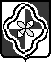 ПОСТАНОВЛЕНИЕАдминистрациимуниципального образования «Родниковский муниципальный район»Ивановской области17.10.2018  № 1188Об утверждении  Положения о порядке организации и проведения торгов  на право заключения договора на размещение нестационарного торгового объекта  на территории муниципального образования«Родниковский муниципальный район»В соответствии с Федеральным законом от 06.10.2003г. №131 – ФЗ «Об общих принципах  организации местного самоуправления в Российской  Федерации», Федеральным законом от 28.12.2009г. №381 – ФЗ «Об основах регулирования государственного регулирования торговой деятельности в Российской Федерации, постановлением администрации муниципального образования «Родниковский муниципальный район» от                №     «Об утверждении порядка размещения нестационарных  торговых объектов, нестационарных развлекательных объектов и нестационарных объектов для осуществления торговли, оказания услуг при проведении культурно-массовых и иных мероприятий на территории муниципального образования «Родниковский муниципальный район», в целях упорядочения размещения и функционирования нестационарных торговых объектов,постановляю:1. Утвердить Положение о порядке организации и проведения торгов на право заключения договора на размещение нестационарного торгового объекта на территории муниципального образования «Родниковский муниципальный район», согласно приложению. 2. Настоящее постановление вступает в силу с момента подписания и распространяется на правоотношения, возникшие с 01.07.2018г.3. Контроль за исполнением настоящего постановления возложить на заместителя Главы администрации муниципального образования «Родниковский муниципальный район» по экономике и финансам Лапшинова С.Б.И.о. Главы  муниципального образования «Родниковский муниципальный район»                                           С.А. Аветисян  Приложение к постановлению администрации муниципального образования  «Родниковский муниципальный район» 17.10.2018 № 1188ПОЛОЖЕНИЕ О ПОРЯДКЕ ОРГАНИЗАЦИИ И ПРОВЕДЕНИЯ ТОРГОВ  НА ПРАВО ЗАКЛЮЧЕНИЯ ДОГОВОРА НА РАЗМЕЩЕНИЕ НЕСТАЦИОНАРНОГОТОРГОВОГО  ОБЪЕКТА  НА ТЕРРИТОРИИМУНИЦИПАЛЬНОГО ОБРАЗОВАНИЯ  «РОДНИКОВСКИЙ МУНИЦИПАЛЬНЫЙ РАЙОН»Общие положения1.1. Положение об организации и проведении торгов на право заключения договора на размещение нестационарного торгового объекта на территории муниципального образования «Родниковский муниципальный район» (далее - Положение) определяет порядок организации и проведения торгов на право заключения договора на размещение нестационарного торгового объекта на территории  муниципального образования «Родниковский муниципальный район» (далее – Торги)  и заключения договора на размещение нестационарного торгового объекта по результатам торгов (далее - Договор).1.2. Торги являются открытыми по составу участников и проводятся в форме открытого Аукциона (далее – Аукцион). 1.3. Предметом Аукциона является право на заключение Договора (далее - лот).1.4. В настоящем Положении используются следующие понятия:- организатор Аукциона - отдел экономического развития и торговли администрации муниципального образования «Родниковский муниципальный район» (далее - Организатор), осуществляющий функции по организации и проведению Аукциона, в том числе по формированию лота и обеспечению деятельности Аукционной комиссии, подготовке и размещению на официальном сайте  администрации муниципального образования «Родниковский        муниципальный район» в информационно-телекоммуникационной сети Интернет   http://www.rodniki-37.ru (далее - Официальный сайт) информационного сообщения (извещения) о проведении Аукциона, информации о результатах Аукциона, приему заявок;- Аукционная комиссия – комиссия по вопросам наружной рекламы и организации деятельности нестационарных торговых объектов на территории муниципального образования «Родниковский муниципальный район» (далее – Комиссия), осуществляющая рассмотрение заявок, определение победителя Аукциона;- претендент - юридическое лицо независимо от организационно-правовой формы, формы собственности, места нахождения и места происхождения капитала или физическое лицо, зарегистрированное в качестве индивидуального предпринимателя, подавшее заявку;- участник Аукциона - претендент, допущенный к участию в Аукционе;- победитель Аукциона - участник Аукциона, предложивший наиболее высокую цену права на заключение Договора.Полномочия Организатора2.1. Определяет начальную (минимальную) цену Аукциона на право заключения Договора в соответствии с Методикой определения платы за размещение нестационарного торгового объекта.2.2. Определяет срок и условия внесения задатка, намеревающимися принять участие в Аукционе.2.3. Определяет  дату начала и окончания приема заявок, место и дату проведения Аукциона.2.4. Организует подготовку и публикацию информационного сообщения о проведении Аукциона на Официальном сайте.2.5. Принимает от претендентов заявки на участие в Аукционе (далее - заявки) и прилагаемые к ним документы по составленной ими описи.2.6. Проверяет правильность оформления представленных претендентами документов и определяет их соответствие перечню, опубликованному в информационном сообщении о проведении Аукциона.2.7. Ведет учет заявок по мере их поступления в журнале приема заявок.Полномочия Комиссии3.1. Комиссия состоит из председателя, заместителя председателя, членов Комиссии, секретаря. Комиссию возглавляет председатель. В случае отсутствия председателя Комиссии его обязанности выполняет заместитель председателя Комиссии. Протоколы заседания Комиссии подписываются всеми присутствующими на заседании членами Комиссии.3.2. Состав Комиссии утверждается постановлением администрации муниципального образования «Родниковский муниципальный район».3.3. Решения Комиссии принимаются открытым голосованием простым большинством голосов от числа присутствующих членов Комиссии. При голосовании каждый член Комиссии имеет один голос. В случае равенства голосов, поданных «за» и «против» принятия решения, голос председательствующего является решающим.Член Комиссии, несогласный с принятым решением, имеет право изложить свое мнение в письменном виде и приложить его к протоколу заседания Комиссии.3.4. Комиссия правомочна осуществлять свои функции, если на заседании Комиссии присутствует не менее чем пятьдесят процентов общего числа ее членов.3.5. Комиссия принимает решение о признании претендентов участниками Аукциона или об отказе в допуске к участию в Аукционе и уведомляет претендентов о принятом решении.3.6. Комиссией осуществляется определение победителя Аукциона, ведение протокола Аукциона.4. 	Условия допуска к участию в Аукционе Претендент не допускается к участию в Аукционе в случае:- нахождения в стадии ликвидации юридического лица;- наличия решения арбитражного суда о признании банкротом и об открытии конкурсного производства;- наличия решения о приостановлении деятельности в порядке, предусмотренном действующим законодательством, на день подачи заявки на участие в Аукционе;- наличия задолженности по начисленным налогам, сборам и иным обязательным платежам в бюджеты любого уровня или государственные внебюджетные фонды на день рассмотрения заявки на участие в Аукционе.5. Информационное сообщение о проведении Аукциона5.1. Информационное сообщение о проведении Аукциона опубликовывается Организатором на Официальном сайте.  5.2. В информационном сообщении о проведении Аукциона указываются следующие сведения:1) предмет Аукциона с указанием адресного ориентира размещения нестационарного торгового объекта,  тип (вид) нестационарного объекта с указанием его площади, срока  действия Договора, 2) начальная (минимальная) цена Аукциона на право заключения Договора;3) сведения о сроках и порядке внесения задатка, назначении платежа, реквизитах счета, 4) наименование, место нахождения, почтовый адрес, номер контактного телефона Организатора;5) порядок, место, дата начала и дата окончания срока подачи заявок на участие в Аукционе;6) требования к содержанию, форме и составу заявки на участие в Аукционе;7) место, дата и время проведения Аукциона и подведения его итогов;8) порядок представления Аукционной документации;9) срок заключения Договора после проведения Аукциона.5.3. Со дня опубликования на Официальном сайте  информационного сообщения о проведении Аукциона Организатор на основании заявления любого заинтересованного лица, поданного в письменной форме, в течение двух рабочих дней со дня получения соответствующего заявления обязан представить такому лицу возможность ознакомления с Аукционной документацией в порядке, указанном в информационном сообщении о проведении Аукциона.5.4. Организатор Аукциона вправе отказаться от проведения Аукциона в любое время, но не позднее чем за три дня до наступления даты его проведения.  Извещение об отказе от проведения Аукциона размещается на Официальном сайте, где ранее было опубликовано и размещено извещение о проведении Аукциона. Организатор Аукциона обязан известить претендентов о своем отказе от проведения Аукциона и в течение 5 рабочих дней возвратить им внесенные задатки.5.5. Организатор Аукциона вправе принять решение о продлении срока приема заявок на участие в Аукционе.Информационное сообщение о продлении срока приема заявок должно быть размещено в сети Интернет на Официальном сайте не позднее даты окончания приема заявок.Организатор возвращает претендентам заявки с приложенными документами и внесенный задаток в течение пяти рабочих дней со дня принятия решения об отказе от проведения Аукциона.6. Условия участия в Аукционе6.1. Для участия в Аукционе претендент представляет Организатору (лично или через своего полномочного представителя) в установленный в информационном сообщении о проведении Аукциона срок заявку и иные документы в соответствии с перечнем, опубликованным в информационном сообщении о проведении Аукциона.В перечень документов для участия в Аукционе входит: - заявка на участие в Аукционе, которая должна содержать сведения и документы о претенденте, подавшем такую заявку: фирменное наименование, сведения об организационно-правовой форме, месте нахождения, почтовый адрес (для юридического лица), фамилию, имя, отчество, паспортные данные, сведения о месте жительства (для индивидуального предпринимателя), номер контактного телефона;- выписку из Единого государственного реестра юридических лиц или выписку из Единого государственного реестра индивидуальных предпринимателей, копии документов, удостоверяющих личность; - согласие на обработку персональных данных;- документ, подтверждающий полномочия лица на осуществление действий от имени претендента;- платежное поручение, подтверждающее внесение задатка по заявленному лоту, или его копия;- архитектурное решение нестационарного объекта Заявка и опись представленных документов составляются в 2 экземплярах, один из которых остается у Организатора, другой - у заявителя.6.2. Прием заявок начинается с даты, объявленной в информационном сообщении о проведении Аукциона, осуществляется в течение не менее 30 календарных дней и заканчивается не позднее чем за один календарный день до даты рассмотрения Организатором заявок и документов претендентов.6.3. Претендент вправе подать только одну заявку на участие в Аукционе в отношении каждого предмета Аукциона (лота).6.4. Заявка с прилагаемыми к ней документами регистрируется Организатором в журнале приема заявок с присвоением каждой заявке номера и указанием даты и времени подачи документов. На каждом экземпляре заявки Организатором делается отметка о принятии заявки с указанием ее номера, даты и времени принятия.6.5. Заявки, поступившие по истечении срока их приема, указанного в информационном сообщении о проведении Аукциона, вместе с описью, на которой делается отметка об отказе в принятии документов, возвращаются претендентам или их уполномоченным представителям под расписку.6.6. Организатор принимает меры по обеспечению сохранности заявок и прилагаемых к ним документов, поданных претендентами при подаче заявок, а также конфиденциальности сведений о лицах, подавших заявки, и содержания представленных ими документов до момента их рассмотрения.6.7. При рассмотрении заявок на участие в Аукционе претендент не допускается Комиссией к участию в Аукционе в следующих случаях:1) непредставление документов, указанных в информационном сообщении о проведении Аукциона, либо наличие в таких документах недостоверных сведений о претенденте;2) заявка подписана лицом, не уполномоченным претендентом на осуществление таких действий;3) не подтверждено поступление денежных средств в качестве обеспечения заявки на участие в Аукционе (задатка) на счет, указанный в информационном сообщении о проведении Аукциона, в установленный срок;  4) несоответствие заявки на участие в Аукционе требованиям информационного сообщения о проведении Аукциона;5) отсутствие архитектурного решения нестационарного торгового объекта, Перечень указанных оснований отказа претенденту в участии в Аукционе является исчерпывающим.7. Начальная (минимальная) цена Аукционана право заключения Договора7.1. Начальная (минимальная) цена Аукциона на право заключения Договора определяется в соответствии с Методикой определения платы за размещение нестационарного торгового объекта.7.2. Для участия в Аукционе устанавливается требование об обеспечении заявки на участие в Аукционе (задатке), в размере 10% начальной (минимальной) цены Аукциона на право заключения Договора по каждому лоту.8. Порядок проведения Аукциона и оформление его результатов8.1. В день проведения Аукциона, указанный в информационном сообщении о проведении Аукциона, Комиссия рассматривает заявки и документы претендентов, устанавливает факт поступления от претендентов задатков на основании предоставленных платежных документов. По результатам рассмотрения документов Комиссия составляет перечень принятых заявок с указанием имен (наименований) претендентов, перечень отозванных заявок, имена (наименования) претендентов, признанных участниками Аукциона, а также имена (наименования) претендентов, которым было отказано в допуске к участию в Аукционе, с указанием оснований отказа.8.2. Претенденты, не допущенные к участию в Аукционе, уведомляются о принятом решении в день проведения Аукциона путем вручения им под расписку соответствующего уведомления либо направления такого уведомления по почте заказным письмом в случае неявки претендента на Аукцион.Информация об отказе в допуске к участию в Аукционе размещается на Официальном сайте в срок не позднее рабочего дня, следующего за днем принятия указанного решения. 8.3.Аукцион проводится в следующем порядке: 	8.3.1. В день проведения Аукциона, до его открытия, участники Аукциона (уполномоченные представители участников) проходят регистрацию у секретаря Комиссии. Уполномоченные представители участников Аукциона должны иметь нотариальную доверенность на право принятия участия в Аукционе и на подписание протокола об итогах Аукциона. 	8.3.2. Председатель Комиссии (заместитель председателя) открывает Аукцион, объявляет порядок и условия проведения Аукциона, после чего слово передается аукционисту.    8.3.3. После открытия Аукциона аукционистом оглашаются наименование лота, основные его характеристики, начальная цена предмета и «шаг Аукциона».  	8.3.4. Секретарь Комиссии регистрирует участников Аукциона по лоту, проверяя документы, подтверждающие возможность участия в Аукционе по лоту (паспорт и доверенность на участие).     8.3.5. Участникам Аукциона выдаются пронумерованные карточки участника Аукциона (далее - карточки). Объявлять предложение о цене предмета Аукциона (поднимать карточки) имеют право только зарегистрированные участники Аукциона.     8.3.6. Аукцион проводится в виде устного соревнования, отдельно по каждому лоту, в соответствии с порядковой нумерацией, опубликованной в информационном сообщении. 	8.3.7.После оглашения аукционистом начальной цены предмета Аукциона участникам Аукциона предлагается заявить эту цену путем поднятия карточек.     8.3.8. После заявления участниками Аукциона начальной цены аукционист предлагает участникам Аукциона заявлять свои предложения по цене предмета Аукциона, превышающей начальную цену. Каждая последующая цена, превышающая предыдущую цену на «шаг Аукциона», заявляется участниками Аукциона путем поднятия карточек. В случае заявления цены, кратной «шагу Аукциона», эта цена заявляется участниками Аукциона путем поднятия карточек и ее оглашения.    8.3.9. Аукционист называет номер карточки участника Аукциона, который первым заявил начальную или последующую цену, указывает на этого участника и объявляет заявленную цену как окончательную. При отсутствии предложений со стороны иных участников Аукциона аукционист повторяет эту цену три раза. Если до третьего повторения заявленной цены ни один из участников Аукциона не поднял карточку и не заявил последующую цену, Аукцион завершается.8.3.10. В случае если несколькими участниками Аукциона предложена одинаковая цена на право заключения Договора, победителем признается участник Аукциона, подавший заявку на участие в Аукционе раньше других участников Аукциона;    8.3.11.По завершении Аукциона аукционист объявляет об окончательной цене предмета Аукциона, называет номер карточки победителя Аукциона. Победителем Аукциона признается участник, номер карточки которого и заявленная им цена были названы аукционистом последними. 	8.3.12. Цена Договора, предложенная победителем Аукциона, заносится в протокол об итогах Аукциона. 	8.3.13. Протокол об итогах Аукциона, подписанный аукционистом, членами Комиссии и победителем Аукциона, является документом, удостоверяющим право победителя Аукциона на заключение договора на размещение нестационарного торгового объекта.    8.3.14. Если после троекратного объявления начальной цены предмета Аукциона ни один из участников не поднял карточку, Аукцион признается несостоявшимся. 8.3.15. Протокол об итогах Аукциона вручается победителю Аукциона.8.4. Аукцион признается несостоявшимся, если принято решение об отказе всем претендентам в допуске к участию в Аукционе или о признании только одного претендента участником Аукциона.8.5. Если Аукционной документацией предусмотрено два и более лота, Аукцион признается несостоявшимся по тем лотам, в отношении которых принято решение об отказе всем претендентам в допуске к участию в Аукционе или о признании только одного претендента участником Аукциона.8.6. В случае если к участию в Аукционе с учетом требований, установленных информационным сообщением о проведении Аукциона, допущен один претендент и Аукцион признан несостоявшимся, Договор заключается с единственным участником Аукциона.8.7. По результатам Аукциона с победителем Аукциона в течение 10 рабочих дней со дня подведения итогов Аукциона заключается Договор.8.8. При уклонении или отказе победителя Аукциона от заключения в установленный срок Договора он утрачивает право на заключение указанного Договора и задаток ему не возвращается. Право на заключение Договора предоставляется лицу, предложившему наиболее высокую цену, следующую после предложенной победителем Аукциона цены на право заключения Договора.8.9. Оплата приобретаемого на Аукционе права на заключение Договора производится путем перечисления денежных средств на счет, указанный в информационном сообщении о проведении Аукциона. Внесенный победителем задаток засчитывается в счет оплаты права на заключение Договора.ПОСТАНОВЛЕНИЕАдминистрациимуниципального образования «Родниковский муниципальный район»Ивановской области  17.10.2018г.   № 1191Об утверждении Порядка заключения договора на размещение нестационарного торгового объекта на территории муниципального образования «Родниковский муниципальный район» без проведения торговВ соответствии с Федеральным законом от 06.10.2003г. №131-ФЗ «Об общих принципах организации местного самоуправления в Российской Федерации», Федеральным законом от 28.12.2009г. №381-ФЗ «Об основах государственного регулирования торговой деятельности в Российской Федерации», руководствуясь  Уставом муниципального образования «Родниковский муниципальный район», постановляю:1. Утвердить Порядок заключения договора на размещение нестационарного торгового объекта на территории муниципального образования «Родниковский муниципальный район»  без проведения торгов согласно приложению к настоящему постановлению. 2.  Настоящее постановление вступает в силу с момента подписания и распространяет свое действие на правоотношения, возникшие с 01.01.2018 года. 3. Контроль за исполнением настоящего постановления возложить на заместителя Главы администрации муниципального образования «Родниковский муниципальный район» по финансам и экономике Лапшинова С.Б.Глава муниципального образования «Родниковский муниципальный район»                                                   С.В.Носов  Приложение  к постановлению администрации муниципального образования  «Родниковский муниципальный район»   17.10.2018г.   № 1191Порядок заключения договора на размещение нестационарного торгового объекта на территории муниципального образования «Родниковский муниципальный район» без проведения торгов 1. Требования, предусмотренные настоящим Порядком, распространяются на отношения, связанные с размещением нестационарных  торговых объектов на территории муниципального образования «Родниковский муниципальный район»:а)  имеющих преимущественное право на заключение договора на размещение нестационарных торговых объектов (далее - НТО)  без проведения торгов на размещение НТО (наличие договора аренды земельного участка, иной действующей разрешительной документации на размещение НТО, выданной в ранее установленном порядке до вступления в силу постановления администрации муниципального образования «Родниковский муниципальный район» от 06.05.2016 №572 «Об утверждении Положения о размещении нестационарных торговых объектов на территории муниципального образования «Родниковский муниципальный район»);б) при смене собственника НТО;в) при размещении на новый срок НТО хозяйствующего субъекта, исполнившим обязанности по договору на размещение НТО, в месте, предусмотренном Схемой размещения нестационарных торговых объектов на территории муниципального образования «Родниковский муниципальный район» (далее - Схема).2. Для заключения договора на размещение НТО  (далее - Договор) владелец НТО (далее - Заявитель) обращается в уполномоченный орган - отдел экономического развития и торговли администрации муниципального образования «Родниковский муниципальный район» (далее - Уполномоченный орган) с соответствующим заявлением.3. Для заключения Договора Заявителю необходимо предоставить заявление, в котором должны быть указаны:-  для юридических лиц: полное и (если имеется) сокращенное наименования (в том числе фирменное наименование), местонахождение, организационно-правовая форма, государственный регистрационный номер записи о создании юридического лица и данные документа, подтверждающего факт внесения сведений о юридическом лице в Единый государственный реестр юридических лиц, идентификационный номер налогоплательщика;- для индивидуальных предпринимателей: почтовый адрес, фамилия, имя, отчество, паспортные данные, сведения о месте жительства, данные документа, подтверждающего факт внесения сведений об индивидуальном предпринимателе в Единый государственный реестр индивидуальных предпринимателей, идентификационный номер налогоплательщика.К заявлению прилагаются:1) документ, подтверждающий полномочия лица на осуществление действий от имени Заявителя:- для юридического лица: копия решения о назначении или об избрании либо приказа о назначении физического лица на должность, в соответствии с которым такое физическое лицо обладает правом действовать от имени Заявителя без доверенности (далее - руководитель). В случае если от имени Заявителя действует иное лицо, к заявлению должна быть также приложена доверенность на осуществление действий от имени Заявителя либо копия такой доверенности, заверенная печатью Заявителя и подписанная руководителем Заявителя или уполномоченным этим руководителем лицом. В случае если указанная доверенность подписана лицом, уполномоченным руководителем Заявителя, заявление должно содержать сведения о документе, подтверждающем полномочия такого лица;- для индивидуального предпринимателя - доверенность (ее заверенная копия);- копия документа, удостоверяющего личность.2) полученная не ранее чем за тридцать дней до даты подачи заявления выписка из Единого государственного реестра юридических лиц или заверенная копия такой выписки (для юридических лиц), полученная не ранее чем за тридцать дней до даты подачи заявления выписка из Единого государственного реестра индивидуальных предпринимателей или заверенная копия такой выписки (для индивидуальных предпринимателей);3) договор или иная действующая разрешительная документация, выданная на размещение НТО в ранее установленном порядке до вступления в силу Порядка;4) при смене собственника - копия договора купли-продажи объекта;5) фото, эскизный проект, иное изображение нестационарного торгового объекта;6) согласованный юридическим лицом или индивидуальным предпринимателем ассортиментный перечень реализуемых товаров.4.  Документы, которые запрашиваются Уполномоченным органом в рамках межведомственного взаимодействия в государственных органах, органах местного самоуправления и подведомственных государственным органам или органам местного самоуправления организациях, в распоряжении которых находятся указанные документы, если они не были представлены Заявителем самостоятельно:-выписка из Единого государственного реестра юридических лиц;-выписка из Единого государственного реестра индивидуальных предпринимателей;- выписка из Единого государственного реестра прав на недвижимое имущество и сделок с ним.5. Заявление с пакетом документов, указанных в пункте 3 настоящего Порядка, Уполномоченный орган в течение 10 календарных дней направляет для рассмотрения в комиссию по вопросам наружной рекламы и организации деятельности нестационарных торговых объектов на территории муниципального образования «Родниковский муниципальный район» (далее - Комиссия).6. Решение Комиссии оформляется протоколом, который подписывается председателем и секретарем Комиссии.7. Заявителю отказывается в случае:- представления недостоверных сведений;- отсутствия документов, указанных в п. 3 настоящего Порядка.8. Уполномоченный орган в течение трех рабочих дней с даты подписания протокола направляет Заявителю уведомление о принятом Комиссией решении.9. На основании протокола заседания Комиссии утверждается постановление администрации муниципального образования «Родниковский муниципальный район» о заключении с Заявителем Договора. Уполномоченный орган в течение пяти  рабочих дней подготавливает проект Договора и направляет его для подписания Заявителю. ПОСТАНОВЛЕНИЕАдминистрациимуниципального образования «Родниковский муниципальный район»Ивановской области  19.10.2018 №  1199Об установлении на 4 квартал 2018 года пороговых значений для признания граждан малоимущими, с целью постановки их на учет граждан, нуждающихся в жилых помещениях, предоставляемых по договорам социального найма, и предоставления жилых помещений муниципального жилищного фонда по договорам социального наймаВо исполнении Жилищного кодекса Российской Федерации, Закона Ивановской области от 17.05.2006 N 50-ОЗ "О порядке ведения учета граждан в качестве нуждающихся в жилых помещениях, предоставляемых по договорам социального найма, и предоставления таким гражданам жилых помещений по договорам социального найма на территории Ивановской области", в соответствии с указом Губернатора Ивановской области от 24 июля 2018 № 77-уг "Об установлении величины прожиточного минимума на душу населения и по основным социально-демографическим группам населения в Ивановской области за 2 квартал 2018 года", с постановлением администрации муниципального образования «Родниковский муниципальный район  от 02.10.2018  года № 1129 " Об утверждении норматива стоимости 1 кв.м. жилья на 4 квартал 2018 года по муниципальному образованию «Родниковский муниципальный район»"постановляю1. Установить для признания граждан малоимущими, с целью предоставления им жилых помещений муниципального жилищного фонда по договорам социального найма, следующие значения:1.1. Пороговое значение дохода заявителя и каждого члена его семьи в месяц (для предварительной процедуры отбора) – 25431,33 руб.1.2. Пороговое значение стоимости имущества, находящегося в собственности заявителя и каждого члена его семьи на момент обращения (для предварительной процедуры отбора), - 280000 руб.1.3. Период накопления недостающих средств для приобретения жилья по нормам предоставления жилого помещения по договору социального найма - 60 месяцев.2. Принять для расчетов норму предоставления площади жилого помещения по договору социального найма - 14 квадратных метров общей площади жилья на человека, установленную решением Родниковской Думы от 28.07.2005 № 32  "Об утверждении учетной нормы площади жилого помещения и нормы предоставления площади жилого помещения гражданам, проживающим в муниципальном образовании «Родниковский район» Ивановской области".3. Настоящее постановление вступает в силу с момента подписания и распространяет свои действия на  правоотношения, возникшие с 01.10.2018 года.4. Опубликовать настоящее постановление в Информационном бюллетене Сборник нормативных актов Родниковского района.5. Контроль за исполнением настоящего постановления возложить на заместителя Главы администрации муниципального образования «Родниковский муниципальный район» по ЖКХ, строительству и архитектуре  Кашина И.А.Глава  муниципального образования «Родниковский муниципальный район»				          С. В. Носов ПОСТАНОВЛЕНИЕАдминистрациимуниципального образования «Родниковский муниципальный район»Ивановской области19.10.2018 № 1201Об утверждении Правил работы с обезличенными данными в администрации муниципального образования «Родниковский муниципальный район»В соответствии  с Федеральным законом  от 27 июля 2006 г.  № 152-ФЗ "О персональных данных",   в целях реализации постановления Правительства Российской Федерации от 21.03.2012 N 211 "Об утверждении перечня мер, направленных на обеспечение выполнения обязанностей, предусмотренных Федеральным законом "О персональных данных"постановляю:1. Утвердить Правила работы с обезличенными данными в администрации муниципального образования «Родниковский муниципальный район» (Приложение).2. Постановление администрации муниципального образования «Родниковский муниципальный район» №1162 от 19.10.2012 года «Об утверждении Правил работы с обезличенными персональными данными администрации муниципального образования «Родниковский муниципальный район» отменить.3. Настоящее постановление подлежит официальному опубликованию  в информационном бюллетене  сборник нормативных актов Родниковского района.4. Контроль за исполнением настоящего постановления возложить на заместителя главы администрации муниципального образования «Родниковский муниципальный район» Аветисяна С.А..Глава муниципального образования«Родниковский муниципальный район»:				С.В. НосовПриложениек постановлению администрациимуниципального образования«Родниковский муниципальный район»№ 1201 от 19.10.2018ПРАВИЛАРАБОТЫ С ОБЕЗЛИЧЕННЫМИ ДАННЫМИ В АДМИНИСТРАЦИИМУНИЦИПАЛЬНОГО ОБРАЗОВАНИЯ«РОДНИКОВСКИЙ МУНИЦИПАЛЬНЫЙ РАЙОН»1. Настоящие Правила по обезличиванию персональных данных, обрабатываемых в информационных системах персональных данных, в том числе созданных и функционирующих в рамках реализации федеральных, региональных, муниципальных целевых программ (далее - Требования и методы), разработаны в соответствии с подпунктом "з" пункта 1 Перечня мер, направленных на обеспечение выполнения обязанностей, предусмотренных Федеральным законом "О персональных данных" и принятыми в соответствии с ним нормативными правовыми актами, операторами, являющимися государственными или муниципальными органами, утвержденного постановлением Правительства Российской Федерации от 21 марта 2012 г. N 211.2. В соответствии со статьей 3 Федерального закона от 27 июля 2006 г.  N 152-ФЗ "О персональных данных" под обезличиванием персональных данных понимаются действия, в результате которых становится невозможным без использования дополнительной информации определить принадлежность персональных данных конкретному субъекту персональных данных.3. Обезличивание персональных данных должно обеспечивать не только защиту от несанкционированного использования, но и возможность их обработки. Для этого обезличенные данные должны обладать свойствами, сохраняющими основные характеристики обезличиваемых персональных данных.4. К свойствам обезличенных данных относятся:полнота (сохранение всей информации о конкретных субъектах или группах субъектов, которая имелась до обезличивания);структурированность (сохранение структурных связей между обезличенными данными конкретного субъекта или группы субъектов, соответствующих связям, имеющимся до обезличивания);релевантность (возможность обработки запросов по обработке персональных данных и получения ответов в одинаковой семантической форме);семантическая целостность (сохранение семантики персональных данных при их обезличивании);применимость (возможность решения задач обработки персональных данных, стоящих перед оператором, осуществляющим обезличивание персональных данных, обрабатываемых в информационных системах персональных данных, в том числе созданных и функционирующих в рамках реализации федеральных, региональных, муниципальных целевых программ (далее - оператор), без предварительного деобезличивания всего объема записей о субъектах);анонимность (невозможность однозначной идентификации субъектов данных, полученных в результате обезличивания, без применения дополнительной информации).5. К характеристикам (свойствам) методов обезличивания персональных данных (далее - методы обезличивания), определяющим возможность обеспечения заданных свойств обезличенных данных, относятся:обратимость (возможность преобразования, обратного обезличиванию (деобезличивание), которое позволит привести обезличенные данные к исходному виду, позволяющему определить принадлежность персональных данных конкретному субъекту, устранить анонимность);вариативность (возможность внесения изменений в параметры метода и его дальнейшего применения без предварительного деобезличивания массива данных);изменяемость (возможность внесения изменений (дополнений) в массив обезличенных данных без предварительного деобезличивания);стойкость (стойкость метода к атакам на идентификацию субъекта персональных данных);возможность косвенного деобезличивания (возможность проведения деобезличивания с использованием информации других операторов);совместимость (возможность интеграции персональных данных, обезличенных различными методами);параметрический объем (объем дополнительной (служебной) информации, необходимой для реализации метода обезличивания и деобезличивания);возможность оценки качества данных (возможность проведения контроля качества обезличенных данных и соответствия применяемых процедур обезличивания установленным для них требованиям).6. Требования к методам обезличивания подразделяются на требования к свойствам обезличенных данных, получаемых при применении метода обезличивания, и требования к свойствам, которыми должен обладать метод обезличивания.7. К требованиям к свойствам получаемых обезличенных данных относятся:сохранение полноты (состав обезличенных данных должен полностью соответствовать составу обезличиваемых персональных данных);сохранение структурированности обезличиваемых персональных данных;сохранение семантической целостности обезличиваемых персональных данных;анонимность отдельных данных не ниже заданного уровня (количества возможных сопоставлений обезличенных данных между собой для деобезличивания, как например, k-anonymity).8. К требованиям и свойствам метода обезличивания относятся: обратимость (возможность проведения деобезличивания), возможность обеспечения заданного уровня анонимности, увеличение стойкости при увеличении объема обезличиваемых персональных данных.9. Выполнение приведенных в пунктах 7 и 8 Требований и методов требований обязательно для обезличенных данных и применяемых методов обезличивания.10. Методы обезличивания должны обеспечивать требуемые свойства обезличенных данных, соответствовать предъявляемым требованиям к их характеристикам (свойствам), быть практически реализуемыми в различных программных средах и позволять решать поставленные задачи обработки персональных данных.11. К наиболее перспективным и удобным для практического применения относятся следующие методы обезличивания:метод введения идентификаторов (замена части сведений (значений персональных данных) идентификаторами с созданием таблицы (справочника) соответствия идентификаторов исходным данным);метод изменения состава или семантики (изменение состава или семантики персональных данных путем замены результатами статистической обработки, обобщения или удаления части сведений);метод декомпозиции (разбиение множества (массива) персональных данных на несколько подмножеств (частей) с последующим раздельным хранением подмножеств);метод перемешивания (перестановка отдельных записей, а также групп записей в массиве персональных данных).12. Метод введения идентификаторов реализуется путем замены части персональных данных, позволяющих идентифицировать субъекта, их идентификаторами и созданием таблицы соответствия.Метод обеспечивает следующие свойства обезличенных данных: полнота, структурированность, семантическая целостность, применимость.Оценка свойств метода:обратимость (метод позволяет провести процедуру деобезличивания);вариативность (метод позволяет перейти от одной таблицы соответствия к другой без проведения процедуры деобезличивания);изменяемость (метод не позволяет вносить изменения в массив обезличенных данных без предварительного деобезличивания);стойкость (метод не устойчив к атакам, подразумевающим наличие у лица, осуществляющего несанкционированный доступ, частичного или полного доступа к справочнику идентификаторов, стойкость метода не повышается с увеличением объема обезличиваемых персональных данных);возможность косвенного деобезличивания (метод не исключает возможность деобезличивания с использованием персональных данных, имеющихся у других операторов);совместимость (метод позволяет интегрировать записи, соответствующие отдельным атрибутам);параметрический объем (объем таблицы (таблиц) соответствия определяется числом записей о субъектах персональных данных, подлежащих обезличиванию);возможность оценки качества данных (метод позволяет проводить анализ качества обезличенных данных).Для реализации метода требуется установить атрибуты персональных данных, записи которых подлежат замене идентификаторами, разработать систему идентификации, обеспечить ведение и хранение таблиц соответствия.13. Метод изменения состава или семантики реализуется путем обобщения, изменения или удаления части сведений, позволяющих идентифицировать субъект.Метод обеспечивает следующие свойства обезличенных данных: структурированность, релевантность, применимость, анонимность.Оценка свойств метода:обратимость (метод не позволяет провести процедуру деобезличивания в полном объеме и применяется при статистической обработке персональных данных);вариативность (метод не позволяет изменять параметры метода без проведения предварительного деобезличивания);изменяемость (метод позволяет вносить изменения в набор обезличенных данных без предварительного деобезличивания);стойкость (стойкость метода к атакам на идентификацию определяется набором правил реализации, стойкость метода не повышается с увеличением объема обезличиваемых персональных данных);возможность косвенного деобезличивания (метод исключает возможность деобезличивания с использованием персональных данных, имеющихся у других операторов);совместимость (метод не обеспечивает интеграции с данными, обезличенными другими методами);параметрический объем (параметры метода определяются набором правил изменения состава или семантики персональных данных);возможность оценки качества данных (метод не позволяет проводить анализ, использующий конкретные значения персональных данных).Для реализации метода требуется выделить атрибуты персональных данных, записи которых подвергаются изменению, определить набор правил внесения изменений и иметь возможность независимого внесения изменений для данных каждого субъекта. При этом возможно использование статистической обработки отдельных записей данных и замена конкретных значений записей результатами статистической обработки (средние значения, например).14. Метод декомпозиции реализуется путем разбиения множества записей персональных данных на несколько подмножеств и создания таблиц, устанавливающих связи между подмножествами, с последующим раздельным хранением записей, соответствующих этим подмножествам.Метод обеспечивает следующие свойства обезличенных данных: полнота, структурированность, релевантность, семантическая целостность, применимость.Оценка свойств метода:обратимость (метод позволяет провести процедуру деобезличивания);вариативность (метод позволяет изменить параметры декомпозиции без предварительного деобезличивания);изменяемость (метод позволяет вносить изменения в набор обезличенных данных без предварительного деобезличивания);стойкость (метод не устойчив к атакам, подразумевающим наличие у злоумышленника информации о множестве субъектов или доступа к нескольким частям раздельно хранимых сведений);возможность косвенного деобезличивания (метод не исключает возможность деобезличивания с использованием персональных данных, имеющихся у других операторов);совместимость (метод обеспечивает интеграцию с данными, обезличенными другими методами);параметрический объем (определяется числом подмножеств и числом субъектов персональных данных, массив которых обезличивается, а также правилами разделения персональных данных на части и объемом таблиц связывания записей, находящихся в различных хранилищах);возможность оценки качества данных (метод позволяет проводить анализ качества обезличенных данных).Для реализации метода требуется предварительно разработать правила декомпозиции, правила установления соответствия между записями в различных хранилищах, правила внесения изменений и дополнений в записи и хранилища.15. Метод перемешивания реализуется путем перемешивания отдельных записей, а также групп записей между собой. Метод обеспечивает следующие свойства обезличенных данных: полнота, структурированность, релевантность, семантическая целостность, применимость, анонимность.Оценка свойств метода:обратимость (метод позволяет провести процедуру деобезличивания);вариативность (метод позволяет изменять параметры перемешивания без проведения процедуры деобезличивания);изменяемость (метод позволяет вносить изменения в набор обезличенных данных без предварительного деобезличивания);стойкость (длина перестановки и их совокупности определяет стойкость метода к атакам на идентификацию);возможность косвенного деобезличивания (метод исключает возможность проведения деобезличивания с использованием персональных данных, имеющихся у других операторов);совместимость (метод позволяет проводить интеграцию с данными, обезличенными другими методами);параметрический объем (зависит от заданных методов и правил перемешивания и требуемой стойкости к атакам на идентификацию);возможность оценки качества данных (метод позволяет проводить анализ качества обезличенных данных).Для реализации метода требуется разработать правила перемешивания и их алгоритмы, правила и алгоритмы деобезличивания и внесения изменений в записи. Метод может использоваться совместно с методами введения идентификаторов и декомпозиции.ПОСТАНОВЛЕНИЕАдминистрациимуниципального образования «Родниковский муниципальный район»Ивановской области 23.10.2018 № 1203Об утверждении Правил осуществления внутреннего контроля соответствия обработки персональных данных требованиям к защите персональных данных  в администрации муниципального образования «Родниковский муниципальный район»В соответствии с  Федеральным законом от 27.07.2006 № 152-ФЗ «О персональных данных», Федеральным законом от 27.07.2006 № 149-ФЗ «Об информации, информационных технологиях и о защите информации»; Постановлением Правительства Российской Федерации  от 17.11.2007 №  781 «Об утверждении Положения об обеспечении безопасности персональных данных при их обработке в информационных системах персональных данных»;  Постановляю:1. Утвердить  Правила осуществления внутреннего контроля соответствия обработки персональных данных требованиям к защите персональных данных  в администрации муниципального образования «Родниковский муниципальный район» (Приложение).2. Постановление администрации муниципального образования «Родниковский муниципальный район» №1161 от 19.10.2012 года «Об утверждении Правил осуществления внутреннего контроля соответствия обработки персональных данных требованиям к защите персональных данных в администрации муниципального образования «Родниковский муниципальный район» отменить.  3. Настоящее постановление подлежит официальному опубликованию  в информационном бюллетене  сборник нормативных актов Родниковского района.4. Контроль за исполнением настоящего постановления возложить на заместителя главы администрации муниципального образования «Родниковский муниципальный район» Аветисяна С.А.Глава муниципального образования«Родниковский муниципальный район»:				            С.В. НосовПриложение к постановлению администрации муниципального образования «Родниковский муниципальный район»№ 1203 от 23.10.2018Правилаосуществления внутреннего контроля соответствия обработки персональных данных требованиям к защите персональных данных в администрации муниципального образования«Родниковский муниципальный район»1. Общие положения1.1. Настоящие Правила осуществления внутреннего контроля соответствия обработки персональных данных требованиям к защите персональных данных в администрации муниципального образования «Родниковский муниципальный район» разработаны с учетом Федерального закона от 27.07.2006 N 152-ФЗ "О персональных данных".1.2. Настоящие Правила определяют порядок осуществления внутреннего контроля соответствия обработки персональных данных требованиям к защите персональных данных и действуют постоянно.2. Тематика внутреннего контроля2.1. Тематика проверок обработки персональных данных с использованием средств автоматизации:- соответствие полномочий пользователя правилам доступа;- соблюдение пользователями информационных систем персональных данных администрации муниципального образования «Родниковский муниципальный район» парольной политики;- соблюдение пользователями информационных систем персональных данных администрации муниципального образования «Родниковский муниципальный район» антивирусной политики;- соблюдение пользователями информационных систем персональных данных администрации муниципального образования «Родниковский муниципальный район» правил работы со съемными носителями персональных данных;- соблюдение порядка доступа в помещения администрации муниципального образования «Родниковский муниципальный район», где расположены элементы информационных систем персональных данных;- соблюдение порядка резервирования баз данных и хранения резервных копий;- соблюдение порядка работы со средствами защиты информации;- знание пользователей информационных систем персональных данных о своих действиях во внештатных ситуациях.2.2. Тематика проверок обработки персональных данных без использования средств автоматизации:- организация хранения бумажных носителей с персональными данными;- доступ к бумажным носителям с персональными данными;- доступ в помещения, где обрабатываются и хранятся бумажные носители с персональными данными.3. Порядок проведения внутренних проверок3.1. В целях осуществления внутреннего контроля соответствия обработки персональных данных установленным требованиям администрации муниципального образования «Родниковский муниципальный район» организует проведение периодических проверок условий обработки персональных данных.3.2. Проверки организуются ответственным за организацию обработки персональных данных и осуществляются   комиссией, назначаемой Главой муниципального образования «Родниковский муниципальный район» постановлением администрации муниципального образования «Родниковский муниципальный район».3.3. Внутренние проверки проводятся по необходимости в соответствии с поручением Главы  муниципального образования «Родниковский муниципальный район.3.4. Проверки проводятся непосредственно на месте обработки персональных данных путем опроса либо, при необходимости, путем осмотра рабочих мест сотрудников, участвующих в процессе обработки персональных данных.3.5. По результатам проверки составляется акт проведения внутренней проверки. Форма акта приведена в приложении к настоящим Правилам. При проверке комиссией  составляется акт.  3.6. При выявлении в ходе проверки нарушений, в акте делается запись о мероприятиях по устранению нарушений и сроках исполнения.3.7. Акты хранятся у ответственного за организацию обработки персональных данных. Уничтожение актов проводится ответственным самостоятельно в январе года, следующего за проверочным годом. При необходимости акты могут храниться до полного устранения нарушений.3.8. О результатах проверки и мерах, необходимых для устранения нарушений, Главе  муниципального образования «Родниковский муниципальный район» докладывает ответственный за организацию обработки персональных данных в администрации.Приложениек Правиламосуществления внутреннего контроля соответствия обработкиперсональных данных требованиям к защите персональных данныхв администрации муниципального образования«Родниковский муниципальный район»Актпроведения внутренней проверки условий обработки персональных данных администрации муниципального образования «Родниковский муниципальный район»Настоящий Акт составлен в том, что  комиссией по   проведению внутренней проверки условий обработки персональных данных администрации муниципального образования «Родниковский муниципальный район» в составе ____________________________________________________________________________________________________________________________________________________проведена проверка_______________________________________________________________________(тема проверки)Проверка осуществлялась в соответствии с требованиями_____________________________________________________________________________________________________________________________________________________________.(название документа)В ходе проверки проверено:_____________________________________________________________________________________________________________________________________________________________________________________________________________________________________________________________________Выявленные нарушения:__________________________________________________________________________________________________________________________________________________________________________Меры по устранению нарушений:__________________________________________________________________________________________________________________________________________________________________________________________________________________________________________________Срок устранения нарушений: _________________________.  Председатель комиссии ______________________________И.О. ФамилияЧлены комиссии:Должность _________________________________________И.О. ФамилияДолжность _________________________________________И.О. ФамилияДолжность _________________________________________И.О. ФамилияПОСТАНОВЛЕНИЕАдминистрациимуниципального образования «Родниковский муниципальный район»Ивановской области23.10.2018  № 1206В соответствии со статьей 179 Бюджетного кодекса Российской Федерации, постановлением  администрации  муниципального образования «Родниковский муниципальный район» от  01.03.2016 года № 242  «Об утверждении Порядка принятия решений о разработке  муниципальных программ Родниковского муниципального района и  муниципальных программ Родниковского городского поселения,  их формирования и реализации»,постановляю:1. Внести в постановление администрации муниципального образования «Родниковский муниципальный район» от  26.11.2013 года №1538 «Об утверждении муниципальной программы «Обеспечение качественным жильем и услугами жилищно – коммунального хозяйства населения Родниковского муниципального района» следующие изменения в приложение:1.1. В паспорте муниципальной  программы  раздел «Объем   ресурсного  обеспечения  программы по годам ее  реализации   в разрезе источников финансирования  изложить в следующей редакции:1.2. Раздел 4 «Ресурсное обеспечение реализации Программы» изложить в новой редакции в соответствии с приложением №1 к настоящему постановлению;1.3. В  подпрограмму  «Обеспечение жильем молодых семей» приложение №2 к муниципальной  программе «Обеспечение  качественным жильем и услугами жилищно – коммунального хозяйства населения Родниковского муниципального района» внести следующие изменения:1.3.1. В Паспорте  подпрограммы раздел «Ресурсное обеспечение подпрограммы»  изложить в следующей редакции:1.3.2.  Раздел 2  «Целевые индикаторы (показатели) и ожидаемые результаты реализации подпрограммы» изложить в следующей  редакции:«2. Целевые индикаторы (показатели) и ожидаемые результаты реализации подпрограммыПоддержка молодых семей при решении жилищной проблемы является  основой стабильных условий жизни для этой наиболее активной части населения, влияет на улучшение демографической ситуации в Родниковском районе. Возможность решения жилищной проблемы, в том числе с привлечением средств ипотечного жилищного кредита или займа, создаст для молодежи стимул к повышению качества трудовой деятельности, уровня квалификации в целях роста заработной платы. Решение жилищной проблемы молодых граждан Родниковского района позволит сформировать экономически активный слой населения.В списках граждан - участников  подпрограммы «Обеспечение жильем молодых семей»  по состоянию на 01.10.2018 года состоит 73 семьи.В 2011 году  улучшили свои жилищные условия 9 семей, в 2012 году - 39 семей, в 2013 году - 32 семьи, в 2014 году - 29 семей, в  2015 году - 29 семей, в 2017 году - 7 семей, в 2018 году – 7 семей.Предполагаемое количество молодых семей, планируемых для обеспечения жильем, может изменяться в соответствии с финансовым обеспечением подпрограммы. Сведения о целевых индикаторах (показателях) реализации подпрограммыТаблица 1Пояснения к таблице:оценка плановых значений целевого индикатора (показателя) 1 дана без учета возможного софинансирования  федерального и областного бюджета.»1.3.3. Таблицу №3 «Основные мероприятия и ресурсное обеспечение реализации мероприятий подпрограммы» изложить в новой редакции в соответствии с приложением №2 к настоящему постановлению.1.3.4. Пункт 5  Приложения 2 к подпрограмме «Обеспечение жильем молодых семей» Правила формирования списков молодых семей – участников  подпрограммы «Обеспечение жильем молодых семей» изложить в новой редакции: «5. Для участия в Подпрограмме в целях использования социальной выплаты:а) для оплаты цены договора купли-продажи жилого помещения (за исключением средств, когда оплата цены договора купли-продажи предусматривается в составе цены договора с уполномоченной организацией на приобретение жилого помещения экономкласса на первичном рынке жилья);б) для оплаты цены договора строительного подряда на строительство жилого дома (далее - договор строительного подряда);в) для осуществления последнего платежа в счет уплаты паевого взноса в полном размере, после уплаты которого жилое помещение переходит в собственность молодой семьи (в случае если молодая семья или один из супругов в молодой семье является членом жилищного, жилищно-строительного, жилищного накопительного кооператива (далее - кооператив);г) для уплаты первоначального взноса при получении жилищного кредита, в том числе ипотечного, или жилищного займа на приобретение жилого помещения или строительство жилого дома;д) для оплаты цены договора с уполномоченной организацией на приобретение в интересах молодой семьи жилого помещения экономкласса на первичном рынке жилья, в том числе на оплату цены договора купли-продажи жилого помещения (в случаях, когда это предусмотрено договором с уполномоченной организацией) и (или) оплату услуг указанной организации;е) для погашения основной суммы долга и уплаты процентов по жилищным кредитам, в том числе ипотечным, или жилищным займам на приобретение жилого помещения или строительство жилого дома, за исключением иных процентов, штрафов, комиссий и пеней за просрочку исполнения обязательств по этим кредитам или займам.ж) для уплаты цены договора участия в долевом строительстве, который предусматривает в качестве объекта долевого строительства жилое помещение, путем внесения соответствующих средств на счет эскроу.Для участия в подпрограмме в целях использования социальной выплаты в соответствии с подпунктами "а" - "ж" молодая семья подает  в Отдел жилищно-коммунального хозяйства администрации муниципального образования "Родниковский муниципальный район" следующие документы:а) заявление по форме согласно приложению 2 в двух экземплярах (один экземпляр возвращается заявителю с указанием даты принятия заявления);б) копии документов, удостоверяющих личность каждого члена семьи (копия паспорта, копия свидетельства о рождении - для несовершеннолетних младше .);в) копию свидетельства о заключении (расторжении) брака (на неполную семью не распространяется);г) документ, подтверждающий признание молодой семьи нуждающейся в жилом помещении;д) документы, подтверждающие признание молодой семьи имеющей достаточные доходы либо иные денежные средства для оплаты расчетной (средней) стоимости жилья в части, превышающей размер предоставляемой социальной выплаты;е) в случае если молодая семья приехала на постоянное место жительства в Родниковский район из другого района - справку уполномоченного органа о том, что право на улучшение жилищных условий с использованием социальной выплаты или иной формы государственной поддержки за счет средств федерального бюджета, и/или бюджета Ивановской области, и/или местного бюджета членами указанной семьи не реализовано ранее.ж) копия страхового свидетельства обязательного пенсионного страхования каждого совершеннолетнего члена семьи.».1.3.5.  Пункт 2  приложение  3 «Правила предоставления молодым семьям социальных выплат на приобретение (строительство) жилья и их использования в соответствии с подпрограммой «Обеспечение жильем молодых семей»  дополнить пунктом «ж» следующего содержания:«ж) для уплаты цены договора участия в долевом строительстве, который предусматривает в качестве объекта долевого строительства жилое помещение, путем внесения соответствующих средств на счет эскроу.».1.3.6. Пункт 14.1  приложение  3 «Правила предоставления молодым семьям социальных выплат на приобретение (строительство) жилья и их использования в соответствии с подпрограммой «Обеспечение жильем молодых семей» изложить в новой редакции:«14.1. Для участия в подпрограмме в целях использования социальной выплаты:- для оплаты цены договора купли-продажи жилого помещения (за исключением средств, когда оплата цены договора купли-продажи предусматривается в составе цены договора с уполномоченной организацией на приобретение жилого помещения экономкласса на первичном рынке жилья) (далее - договор на жилое помещение);- для оплаты цены договора строительного подряда на строительство индивидуального жилого дома;- для осуществления последнего платежа в счет уплаты паевого взноса в полном размере, в случае если молодая семья или один из супругов в молодой семье является членом жилищного, жилищно-строительного, жилищного накопительного кооператива (далее - кооператив), после уплаты которого жилое помещение переходит в собственность этой молодой семьи;- для уплаты первоначального взноса при получении жилищного кредита, в том числе ипотечного, или жилищного займа на приобретение жилого помещения или строительство индивидуального жилого дома;- для оплаты договора с уполномоченной организацией на приобретение в интересах молодой семьи жилого помещения экономкласса на первичном рынке жилья, в том числе на оплату цены договора купли-продажи жилого помещения (в случаях, когда это предусмотрено договором) и (или) оплату услуг указанной организации;-  для уплаты цены договора участия в долевом строительстве, который предусматривает в качестве объекта долевого строительства жилое помещение, путем внесения соответствующих средств на счет эскроу.Заявитель подает в Отдел жилищно-коммунального хозяйства администрации муниципального образования "Родниковский муниципальный район" следующие документы:а) заявление по форме согласно приложению 2 в двух экземплярах (один экземпляр возвращается заявителю с указанием даты принятия заявления);б) копии документов, удостоверяющих личность каждого члена семьи гражданина (паспорт, свидетельства о рождении детей);в) копию свидетельства о заключении  брака (на неполную семью и одиноко проживающих граждан  не распространяется);г) документ, подтверждающий признание молодой семьи нуждающейся в жилом помещении;д) документы, подтверждающие признание молодой семьи имеющей достаточные доходы либо иные денежные средства для оплаты расчетной (средней) стоимости жилья в части, превышающей размер предоставляемой социальной выплаты;е) в случае если молодая семья приехала на постоянное место жительства в Родниковский район из другого района, - справку уполномоченного органа о том, что право на улучшение жилищных условий с использованием социальной выплаты или иной формы государственной поддержки за счет средств федерального бюджета, и/или бюджета Ивановской области, и/или местного бюджета членами указанной семьи не реализовано ранее.ж) копия страхового свидетельства обязательного пенсионного страхования каждого совершеннолетнего члена семьи.».1.3.7. Пункт 14.2  приложение № 3 «Правила предоставления молодым семьям социальных выплат на приобретение (строительство) жилья и их использования в соответствии с подпрограммой «Обеспечение жильем молодых семей» дополнить пунктом «и» следующего содержания:«и) копия страхового свидетельства обязательного пенсионного страхования каждого совершеннолетнего члена семьи.».1.3.8. Приложение 3  «Правила предоставления молодым семьям социальных выплат на приобретение (строительство) жилья и их использования в соответствии с подпрограммой «Обеспечение жильем молодых семей» дополнить пунктами: «34.1. В случае использования средств социальной выплаты на цель, предусмотренную подпунктом "ж" пункта 5 приложения 2 , допускается указание в договоре участия в долевом строительстве в качестве участника (участников) долевого строительства одного из супругов или обоих супругов. При этом лицо (лица), являющееся участником долевого строительства, представляет в отдел жилищно-коммунального хозяйства Администрации МО «Родниковский муниципальный район» нотариально заверенное обязательство переоформить жилое помещение, являющееся объектом долевого строительства, в общую собственность всех членов семьи, указанных в свидетельстве о праве на получение социальной выплаты, в течение 6 месяцев после принятия объекта долевого строительства.34.2.  В случае направления социальной выплаты на цель, предусмотренную подпунктом "ж" пункта 5 приложения 2, распорядитель счета представляет в банк договор банковского счета, договор участия в долевом строительстве и документы, подтверждающие наличие достаточных средств для уплаты цены договора участия в долевом строительстве в части, превышающей размер предоставляемой социальной выплаты.В договоре участия в долевом строительстве указываются реквизиты свидетельства о праве на получение социальной выплаты (номер, дата выдачи, орган, выдавший свидетельство) и банковского счета (банковских счетов), с которого (которых) будут осуществляться операции по уплате цены договора участия в долевом строительстве, а также определяется порядок уплаты суммы, превышающей размер предоставляемой социальной выплаты.».1.3.9. Пункт 3 Приложения 1  к Правилам предоставления молодым семьям социальных выплат на приобретение (строительство) жилья и их использования «Порядок предоставления молодой семье участнице  подпрограммы «Обеспечение жильем молодых семей»  дополнительной социальной выплаты  при рождении (усыновлении) ребенка» дополнить пунктом  «ж» следующего содержания:«ж) для уплаты цены договора участия в долевом строительстве, который предусматривает в качестве объекта долевого строительства жилое помещение, путем внесения соответствующих средств на счет эскроу.».1.4. В  подпрограмму  «Поддержка граждан в сфере ипотечного жилищного кредитования» приложение №3 к муниципальной  программе  «Обеспечение  качественным жильем  и услугами жилищно –коммунального  хозяйства населения  Родниковского  муниципального района»внести следующие изменения: 1.4.1.  В паспорте подпрограммы раздел «Ресурсное обеспечение подпрограммы» изложить в следующей редакции:1.4.2.  Раздел 2  «Целевые индикаторы (показатели) и ожидаемые результаты реализации подпрограммы» изложить в следующей  редакции:«2. Целевые индикаторы (показатели) и ожидаемые результаты реализации подпрограммыКак показывает практика последних лет, на территории  муниципального образования «Родниковский муниципальный район» ипотечное жилищное кредитование остается одним из самых эффективных способов решения жилищных проблем. В рамках подпрограммы «Поддержка граждан в сфере ипотечного жилищного кредитования" в муниципальном образовании «Родниковский муниципальный район» действует механизм поддержки граждан, нуждающихся в улучшении жилищных условий. Он реализуется путем предоставления безвозвратной и безвозмездной субсидии для оплаты первоначального взноса при получении ипотечных жилищных кредитов на приобретение жилья или на погашение основной суммы долга и уплату процентов по этим ипотечным жилищным кредитам.  В списках граждан - участников  подпрограммы «Поддержка граждан в сфере ипотечного жилищного кредитования»  по состоянию на 01.10.2018 года состоит 8 человек.В 2011 году свои жилищные условия улучшили 4 семьи, в 2012 - 3 семьи, в 2013 году – 2 семьи, в 2014 - 2 семьи, в 2015 - 2 семьи, в 2017 году – 2 семьи, в 2018 году – 1 семья. Предполагаемое количество граждан, планируемых улучшить свои жилищные условия, может изменяться в соответствии с финансовым обеспечением подпрограммы. Сведения о целевых индикаторах (показателях) реализации подпрограммыТаблица 11.4.3. Таблицу №3 «Основные мероприятия и ресурсное обеспечение реализации мероприятий подпрограммы» изложить в новой редакции в соответствии с приложением №3 к настоящему постановлению.1.5. Приложение №4 к муниципальной  программе  «Обеспечение  качественным жильем  и услугами жилищно –коммунального  хозяйства населения  Родниковского  муниципального района» подпрограмму «Развитие газификации Родниковского района» изложить в новой редакции в соответствии с приложением №4 к настоящему постановлению.1.6. Приложение №5 к муниципальной  программе  «Обеспечение  качественным жильем  и услугами жилищно –коммунального  хозяйства населения  Родниковского  муниципального района» подпрограмму «Обеспечение инженерной инфраструктурой земельных участков, предназначенных для бесплатного предоставления семьям с тремя и более детьми, в Родниковском районе»» изложить в новой редакции в соответствии с приложением №5 к настоящему постановлению.1.7. Приложение №6 к муниципальной  программе  «Обеспечение  качественным жильем  и услугами жилищно –коммунального  хозяйства населения  Родниковского  муниципального района» подпрограмму «Устойчивое развитие сельских территорий в Родниковском    муниципальном районе Ивановской области» изложить в новой редакции в соответствии с приложением №6 к настоящему постановлению.1.8. В  подпрограмму «Организация содержания муниципального жилищного фонда» приложение №8 к муниципальной  программе  «Обеспечение  качественным жильем  и услугами жилищно – коммунального  хозяйства населения  Родниковского  муниципального района»  внести следующие изменения:1.8.1. В паспорте подпрограммы раздел «Ресурсное обеспечение подпрограммы» изложить в следующей редакции:«Объемы ресурсного обеспечения подпрограммы		      Общий объем бюджетных ассигнований:2017 –  1326,635 тыс. руб.;2018 –  1411,980  тыс. руб.;2019 –  1134,844  тыс. руб.;2020 –  1134,844  тыс. руб.;в том числе:- средства районного бюджета:2017 – 1326,635 тыс. руб.;2018 –  1411,980  тыс. руб.;2019 –  1134,844  тыс. руб.;2020 –   1134,844 тыс. руб.;- средства областного бюджета:2017 – 0,0  тыс. руб.;2018 – 0,0 тыс. руб.;2019 – 0,0 тыс. руб.;2020 – 0,0 тыс. руб.;1.8.2. Таблицу №3 «Основные мероприятия и ресурсное обеспечение реализации мероприятий подпрограммы» изложить в новой редакции в соответствии с приложением №7 к настоящему постановлению.2. Контроль за исполнением настоящего постановления возложить на  заместителя Главы администрации муниципального образования «Родниковский муниципальный район» по ЖКХ, строительству и архитектуре  Кашина И.А.Глава  муниципального образования  «Родниковский муниципальный район»					С.В. НосовПриложение №2к постановлению администрации муниципального образования «Родниковский муниципальный  район»23.10.2018  № 1206Таблица 3Основные мероприятия и ресурсное обеспечение реализации мероприятий подпрограммы<*> Примечание: объем бюджетных ассигнований за счет средств федерального областного бюджетов будет уточняться после подведения результатов ежегодно проводимого конкурсного отбора муниципальных образований.Приложение №3к постановлению администрации муниципального образования «Родниковский муниципальный  район»23.10.2018  № 1206Основные мероприятия и ресурсное обеспечение реализации мероприятий подпрограммыТаблица 3Подпрограмма«Развитие газификации Родниковского  района»1. Паспорт подпрограммы2. Целевые индикаторы (показатели) и ожидаемые результаты реализации Подпрограммы2.1. Сведения о целевых индикаторах (показателях)реализации подпрограммыТаблица 1Пояснения к таблице:- отчетные значения целевых индикаторов (показателей) 1-4 определяются по данным учета выданных разрешений на ввод в эксплуатацию объектов газоснабжения, осуществляемого отделом градостроительства администрации муниципального образования «Родниковский муниципальный район»;- значение целевого индикатора 5 определяется по данным ОАО «Газпром»  исходя из существующих методик расчета газоснабжающей организации. 2.2. Ожидаемые результаты реализации ПодпрограммыВ результате реализации настоящей Подпрограммы за период 2014-2020 годы на территории Родниковского муниципального района будет построено и введено в эксплуатацию 22,0 км межпоселковых газопроводов среднего давления и 70,3 км распределительных газопроводов. Это позволит дополнительно газифицировать 10 населенных пунктов, 4 котельных, 2129 домовладений и квартир.Уровень газификации Родниковского района природным газом увеличится с 64 процентов в 2014 году до 75 процентов в 2020 году.Повышение уровня газификации жилого фонда и коммунального хозяйства будет способствовать улучшению качества жизни населения Родниковского района, снижению затрат на отопление жилых домов и обеспечение других бытовых нужд.Кроме этого предусмотренная подпрограммой реконструкция ГРС г. Родники и увеличение ее мощности до 50 тыс.куб.м./час позволит  обеспечить газификацию новых производств, которые создаются в рамках индустриального парка «Родники», а также создать конкурентные  условия для развития сельских территорий и сельскохозяйственных товаропроизводителей.Благодаря газификации населенных пунктов будут созданы условия для формирования инвестиционных площадок на территории района и дальнейшего развития индивидуального жилищного строительства. Это будет способствовать увеличению привлекательности периферийных территорий Родниковского района для хозяйственного развития и инвестиций.2.3. Внешние факторы, способствующие достижению цели ПодпрограммыУчастие ОАО «Газпром» и его дочерних организаций в газификации Ивановской области.Наибольшая эффективность реализации мероприятий Подпрограммы, будет достигнута при участии организаций ОАО «Газпром».Участие ОАО «Газпром» в газификации Родниковского муниципального района основывается на «Программе развития газоснабжения и газификации Ивановской области на период 2016-2020 годы», совместно утвержденной Губернатором Ивановской области председателем правления ОАО «Газпром» в 2015 году. Данной программой был утвержден перечень объектов, сроки строительства, количество потребителей и объемы финансирования мероприятий со стороны ООО «Газпром межрегионгаз» и Правительства Ивановской области.Вышеуказанной программой на период с 2016 по 2020 годы в отношении газификации Родниковского района предусмотрено следующее:	- реконструкция ГРС г. Родники Ивановской области с увеличением ее мощности до 50 тыс.куб.м./час;- строительство межпоселкового газопровода от ГРС г. Родники до д. Цепочкино – д. Скрылово - д. Иваниха - д. Юдинка - с. Кощеево – д. Тушиха – д. Тезинка – с. Каминский и отвод на с. Острецово Родниковского района протяженностью 22 км;- строительство межпоселкового газопровода от д. Иваниха до д. Горкино – д. Малая Ширяиха (Кочигино) – д. Шолково – д. Мостищи – д. Тайманиха (с отводом на д. Федорково) – д. Ситьково – д. Боброково протяженностью 21,8 км;- строительство межпоселкового газопровода от д. Березники до д. Бобры – д. Шевригино – д. Деменово – с. Хрипелево – д. Бердюково – д. Подпенново – с. Никульское – д. Сенниково протяженностью 18,3 км.3. Основные мероприятия и ресурсное обеспечение ПодпрограммыПодпрограмма предусматривает финансирование мероприятий за счет средств бюджетов сельских поселений и бюджета муниципального района муниципального образования «Родниковский муниципальный район» (в размере 5%) и за счет субсидий из бюджета Ивановской области (в размере 95%) на разработку проектной документации на строительство объектов газификации; строительство распределительных газопроводов; перевод на газ существующих котельных существующих котельных в рамках выполнения обязательств Правительства Ивановской области перед ОАО «Газпром».Предоставление и расходование Субсидий из областного бюджета будет осуществляться в соответствии с порядком, установленным подпрограммой «Развитие газификации Ивановской области» областной программы «Обеспечение доступным и комфортным жильем, объектами инженерной инфраструктуры и услугами жилищно-коммунального хозяйства населения Ивановской области» на 2014-2020 годы.Объем  прогнозируемого  финансирования подлежит ежегодной  корректировке  в соответствии  с уточнением  бюджетных  проектировок  и изменений  в налоговом законодательстве (таблица 3).Таблица 3.Основные мероприятия и ресурсное обеспечение реализации мероприятий подпрограммыПояснения к таблице:а) бюджетные расходы, предусмотренные мероприятиями пп. 3-4, 8-10 являются прогнозными и подлежат корректировке после разработки, утверждения и прохождения государственной экспертизы проектно-сметной документации, разработка которой предусмотрена пп. 1-2, 5-7 мероприятий;б) мероприятия Подпрограммы на 2014-2020 годы могут быть дополнены в случае включения в «Программу развития газификации и газоснабжения Ивановской области на период 2016-2020 годы» мероприятий по газификации иных объектов, находящихся на территории Родниковского района Ивановской области.Подпрограмма«Обеспечение инженерной инфраструктурой земельных участков, предназначенных для бесплатного предоставления семьям с тремя и более детьми, в Родниковском районе Ивановской области»Паспорт подпрограммы2. Целевые индикаторы (показатели) и ожидаемые результаты реализации Подпрограммы2.1. Целевые индикаторы (показатели) Подпрограммы.Таблица 1Сведения о целевых индикаторах (показателях) реализации подпрограммы
Пояснения к таблице:- отчетные значения целевого индикатора (показателя) 1 определяются следующим образом:И1 = ЗУо : ЗУ х 100%, гдеЗУо - количество земельных участков для предоставления семьям с тремя и более детьми, обеспеченных инженерной инфраструктурой (единиц);ЗУ - количество земельных участков для предоставления семьям с тремя и более детьми (единиц);Значения ЗУо, ЗУ определяются по ежеквартальным отчетным данным Комитета по управлению имуществом администрации Родниковского муниципального района.- отчетное значение целевого индикатора (показателя) 2 определяется следующим образом:И2 = ЗУ / МС х 100%, гдеЗУ - количество земельных участков для предоставления семьям с тремя и более детьми (единиц);МС – количество многодетных семей, состоящих на учете. Определяется по учетным данным Отдела социальной защиты населения.В случае, если ЗУ ≥ МС, значение показателя И2 определяется как 100%.2.2. Ожидаемые результаты реализации Подпрограммы.Реализация Подпрограммы позволит обеспечить инженерной инфраструктурой все земельные участки, предназначенные для бесплатного предоставления семьям с тремя и более детьми, к окончанию 2020 года.Это обеспечит возможность строительства благоустроенного жилья на данных земельных участках и будет способствовать улучшению качества жизни семей с тремя и более детьми.В настоящее время в рамках реализации положений Закона Ивановской области от 31.12.2002г. №111-ОЗ «О бесплатном предоставлении земельных участков в собственность гражданам Российской Федерации» В Родниковском муниципальном районе на конец 2017 года семьям с тремя и более детьми предоставлен 221 земельный участок,  в очереди на получение земельных участков состоит 61 семья, в перечне для предоставления имеется 61 земельный участок.  Большинство семей проживает и желает получить земельные участки на территории города Родники.В 2014-2018 годах осуществлялись мероприятия:- разработан и утвержден проект планировки территории, а также проектно-сметная документации на строительство объектов инженерной инфраструктуры (газопровод, водопровод, электричество и канализация) к 66 земельным участкам в районе мкр. Машиностроитель города Родники;- разработан проект планировки территорий, сформированы и поставлены на государственный кадастровый учет 66 земельных участков в районе ул. Зои Космодемьянской г. Родники Ивановской области и 29 земельных участков в д. Малышево Родниковского района Ивановской области;- вышеуказанные участки включены в перечень участков для предоставления льготным категориям граждан.Реализация Подпрограммы приведет к значительному социально-экономическому эффекту и позволит:- предоставить 161 (сто шестьдесят один) обеспеченный инженерной инфраструктурой земельный участок всем изъявившим такое желание многодетным семьям и ликвидировать очередь на получение земельных участков данной категории граждан;- улучшить качество жизни и обеспечить возможность строительства жилья семьям с тремя и более детьми, а также увеличить объем жилищного строительства на территории Родниковского района.2.3. Внешние факторы, способствующие достижению цели ПодпрограммыОсновным и определяющим внешним фактором Подпрограммы является участие в ее реализации определяемого на конкурсной основе подрядчика (подрядчиков), привлекаемого для выполнения работ по разработке проектно-сметной документации, ее экспертизе и  дальнейшему строительству инженерной инфраструктуры к земельным участкам, предоставляемым семьям с тремя и более детьми, с предоставлением субсидий из областного бюджета и обязательным софинансированием мероприятий за счет средств районного бюджета.В связи с этим к потенциальному подрядчику должны быть предъявлены особые требования, позволяющие определить наличие у подрядной организации  технической возможности обеспечить выполнение муниципального контракта в установленные сроки и надлежащее качество работ.3. Основные мероприятия и ресурсное обеспечение ПодпрограммыПодпрограмма предусматривает финансирование мероприятий за счет средств районного бюджета муниципального образования «Родниковский муниципальный район» (в размере 5%) и за счет субсидий из бюджета Ивановской области (в размере 95%) на экспертизу проектно-сметной документации, строительство объектов инженерной инфраструктуры к земельным участкам, предоставляемым семьям с тремя и более детьми, а именно объектов газоснабжения, водопровода и канализации, а также объектов дорожной сети и уличного освещения.Предоставление и расходование Субсидий из областного бюджета будет осуществляться в соответствии с порядком, установленным подпрограммой «Обеспечение инженерной инфраструктурой земельных участков, предназначенных для бесплатного предоставления семьям с тремя и более детьми, в Ивановской области»» областной программы «Обеспечение доступным и комфортным жильем, объектами инженерной инфраструктуры и услугами жилищно-коммунального хозяйства населения Ивановской области» на 2014-2020 годы.Срок реализации мероприятий Подпрограммы:  2014-2020 годы.Объем  прогнозируемого  финансирования подлежит ежегодной  корректировке  в соответствии  с уточнением  бюджетных  проектировок  и изменений  в налоговом законодательстве.Таблица 2.Основные мероприятия и ресурсное обеспечение реализации мероприятий подпрограммыПодпрограмма«Устойчивое развитие сельских территорийв Родниковском муниципальном районе Ивановской области»Паспорт подпрограммыI. Характеристика проблемыОбщие сведения о социально-экономическом развитии сельских территорий муниципального районаНа сельской территории Родниковского муниципального  района (далее - Муниципальный район) располагается три сельских поселения.   Общая площадь сельской территории Муниципального района составляет 935 кв. км, в том числе земель сельскохозяйственного назначения .							                                          Таблица 1Характеристика землепользования на территорииМуниципального района по состоянию на 01.01.2014г.1.2.  Сельское население Муниципального районаЧисленность сельского населения Муниципального района по состоянию на 01.01.2013 года составила 9241 человека, в том числе трудоспособного населения 4347 человек.Структура занятости трудоспособного сельского населения  характеризуется следующими данными (таблица 2):сельскохозяйственное производство - 746 человек (17 %);организации бюджетной сферы - 558 человек (13  %);организации несельскохозяйственной сферы - 993 человек (23 %); личное подсобное хозяйство - 37 человек (1 %); работает за пределами сельской территории Муниципального района – 1930 человек (44 %); не обеспечено работой - 83 человека (2 %).Дефицит кадров в сфере АПК Муниципального района составляет 25 человек, специалистов сельских учреждений социальной сферы - 60 человек. Размер среднемесячного душевого дохода населения в 2013 году составил 12229.6 рублей на человека.Таблица 2Характеристика численности, занятости и среднедушевой доход населенияРодниковского муниципального района по состоянию на 01.01.2014 г1.3 Развитие агропромышленного комплекса Муниципального районаОсновными (преобладающими) производственными направлениями хозяйственной деятельности на территории Муниципального района  является производство сельскохозяйственной продукции.На территории Муниципального района осуществляют производственную деятельность 11 сельскохозяйственных организаций, 5 крестьянских (фермерских) хозяйств и 5052 личных подсобных хозяйства.За 2013 год произведено валовой  продукции на 722 млн. руб. Индекс производства к прошлому году составил  88%.Валовое производство молока в 2013 году сократилось на 1,3 % и составило 20,3 тыс. тонн, по области производство молока сократилось на 6,2%. Сельскохозяйственные предприятия и крестьянские (фермерские) хозяйства сохранили уровень производства молока, снижение допустили личные подсобные хозяйства на 12,6 % .Производство мяса по району сократилось на 3,5 %, по области на 5,9 %. По сельхозпредприятиям наблюдается тенденция увеличения производства мяса на 9 %.Земледельцами района было собрано 11,8 тыс. тонн зерна, на 5 тыс. тонн меньше уровня прошлого года (повлияли погодные условия). Валовое производство зерна сократилось на 29,8 %, а по области на 31,5 %. Картофеля собрано – 7,3 тыс. тонн, на 3,6 тыс. тонн меньше, снижение составило 32,7 %, область снизила на 11,1 %.Удельный вес племенного крупного рогатого скота в предприятиях района достиг 82%, увеличился на 15 % к уровню прошлого года. СПК имени Фрунзе получил статус племенного завода по разведению крупного рогатого скота ярославской породы, СПК «Россия» стал племрепродуктором, а ОАО «Заря» подтвердили статус племенного завода. За счет развития племенной базы растет продуктивность дойного стада. Надой на одну фуражную корову составил  5 084 кг., что больше уровня прошлого года на 60 кг. молока. За 2013 год реализовано высокоценного  племенного молодняка  129 голов. Племенной завод ОАО «Заря» принимал участие во Всероссийской выставке «Золотая осень- 2013», где был награжден золотой медалью за развитие молочного скотоводства. Сельскохозяйственные  предприятия ежегодно проводят работы по реконструкции животноводческих объектов. В 2013 году было реконструировано 700 скотомест. В ОАО «Заря» ввели в эксплуатацию современную открытую площадку для выращивания и откорма молодняка КРС на 150 мест. Проведенные мероприятия позволили увеличить поголовье крупного рогатого скота на 400 голов.Сельхозпредприятиями района закуплены 25 единица с/х техники и оборудование на сумму более 10 млн. рублей.Показатели хозяйственной деятельности субъектов АПК представлены в таблице 3.Таблица 3Показатели состояния и развития агропромышленного комплекса  Родниковского муниципального района 1.4  Характеристика жилищного фонда и объектов социальной сферы,  уровень обеспеченности их коммунальными услугами на сельских территориях Муниципального района.		Общая площадь жилищного фонда сельских поселений, находящихся на территории Муниципального района на 01.01.2013 года составляет 190800 кВ. метров. 	Обеспеченность жильем в 2012 году  составила 20,65 кВ. м  в расчете на одного сельского жителя.	На 01.01.2013 года признаны нуждающимися в улучшении жилищных условий 8 сельских семей (в том числе поставлены на учет в качестве нуждающихся в жилых помещениях, предоставляемых по договорам социального найма - 4 сельских семей), в том числе 4  сельских молодых семей и молодых специалистов (в том числе поставлены на учет в качестве нуждающихся в жилых помещениях, предоставляемых по договорам социального найма – 2 сельских молодых семей и молодых специалистов).	Доля аварийного и ветхого жилья  составляет – 0,1% (266,3 кв.м).Таблица 4Характеристика  жилищного фонда сельских поселений  Муниципального района  на 01. 01. 2014 годаТаблица 5Характеристика наличия и состояния объектов социальной сферы в сельских поселениях Муниципального района  по состоянию на 01.01.2014 гСредний уровень благоустройства жилищного фонда по обеспеченности электроэнергией составляет 100%, водопроводом – 42%, сетевым газоснабжением – 28%.По состоянию на 01.01.2013 г. в сельских поселениях Муниципального района функционируют:Девять + один филиал общеобразовательных школ на 1694 ученических места;Семь детских садов на 499 мест; двадцать три медицинских учреждения;семнадцать учреждений культурно - досугового типа на 2145 мест; три плоскостные спортивные сооружения общей площадью 817,7 кВ.м. Уровень обеспеченности сельского населения Муниципального района объектами социальной сферы приведен в таблице 5. Уровень благоустройства объектов социальной сферы приведен в таблице 6.Таблица 6Показатели  обеспеченности коммунальными услугами объектовсоциальной сферы в Родниковском муниципальном районена 01.01. 2014 года1.5. ГазоснабжениеНа 01.01.2013 года в сельских поселениях Муниципального района к системе сетевого газоснабжения подключены 19 из 156  населенных пунктов.По состоянию на 01.01.2013 года сетевым газом обеспечено 28 % жилищного фонда сельских поселений Муниципального района.В период 2014-2020 годов планируется осуществить подключение к сетевому газоснабжению следующие сельские поселения Муниципального района:	  - 	Каминское сельское поселение (с.Острецово, д.Тайманиха,        		с.Михайловское, с. Никульское);   	  - 	Парское сельское поселение (д.Березники);    	  -	Филисовское сельское поселение (д.Куделино)1.6. ВодоснабжениеПо состоянию на 01.01.2013 года распределительная система водоснабжения сельских поселений Муниципального района включает в себя  33 артезианских скважин,  18 водопроводных башен, 66,576 км поселковых водопроводных сетей. На текущий момент система водоснабжения сельских поселений Муниципального района не обеспечивает в полной мере потребности населения и производственной сферы в воде.Амортизационный уровень износа как магистральных водоводов, так и уличных водопроводных сетей составляет в сельских поселениях Муниципального района около 65%. На текущий момент более 30% объектов водоснабжения требует срочной замены.Только около 42 % жилого фонда в сельских поселениях Муниципального района подключены к водопроводным сетям. Еще 5 % сельского населения пользуются услугами уличной водопроводной сети (водоразборными колонками), 29 % сельского населения Муниципального района получают воду из колодцев.В период 2014-2020 годов требуется осуществить строительство локальных водопроводов протяженностью 34,7 км в сельских поселениях: Родниковского муниципального района.1.7. Прочие системы коммунальной инфраструктурыПо состоянию на 01.01.2013 года централизованные системы теплоснабжения имеются в крупных населенных пунктах сельских поселений Муниципального района. Уровень износа объектов теплоснабжения составляет 45%.Центральной канализацией обеспечены объекты многоквартирного жилищного фонда и социальной сферы в крупных населенных пунктах  сельских поселений. В крупных населенных пунктах сельских поселений производится  сбор, вывоз и утилизация бытовых отходов. Специальный полигон для сбора и утилизации бытовых и производственных отходов на территории муниципального образования имеется.Таблица 7Характеристика действующей системы газоснабженияв сельских поселениях Муниципального района по состоянию на 01.01.2013 года,Таблица 8Характеристика действующей системы водоснабжения в сельских поселениях Муниципального района на 01.01.2013 год* - не используются, в связи с установкой частотных преобразователейII.Основные цели и задачи ПодпрограммыПодпрограмма направлена на создание предпосылок для устойчивого развития сельских территорий Муниципального района посредством достижения следующих целей:улучшение условий жизнедеятельности на сельских территориях;улучшение инвестиционного климата в сфере АПК на сельских территориях за счет реализации инфраструктурных мероприятий в рамках настоящей Подпрограммы;содействие созданию высокотехнологичных рабочих мест на сельских территориях;активизация участия граждан, проживающих на сельских территориях,  в решении вопросов местного значения;формирование в Ивановской области  позитивного отношения к развитию сельских территорий Муниципального района.Основными задачами Подпрограммы являются:удовлетворение потребностей проживающего на сельских территориях Муниципального района населения, в том числе молодых семей и молодых специалистов в благоустроенном жилье;повышение уровня комплексного обустройства объектами социальной и инженерной инфраструктуры сельских поселений Муниципального района;реализация общественно значимых проектов в интересах сельских жителей Муниципального района с помощью грантовой поддержки; проведение мероприятий по поощрению и популяризации достижений в развитии сельских территорий Муниципального района.Достижение целей Подпрограммы предусматривается осуществлять с учетом:а) размещения объектов социальной и инженерной инфраструктуры в соответствии с генеральными планами сельских поселений Муниципального района; б) преимущественного обустройства объектами социальной и инженерной инфраструктуры сельских поселений, в которых осуществляются инвестиционные проекты в сфере АПК;в) использование механизмов государственно-частного партнерства и привлечение средств внебюджетных источников для финансирования мероприятий Подпрограммы, включая средства населения и организаций.Для оценки достижения поставленных целей предусмотрена система целевых индикаторов и показателей.Значения целевых индикаторов и показателей по годам реализации Подпрограммы приведены в таблице 9.Таблица 9Целевые индикаторы и  показатели  ПодпрограммыIII. Ожидаемые результаты реализацииПодпрограммы	Реализация подпрограммы позволит достичь следующих результатов:1. Улучшение жилищных условий 25 сельской семьи, в том числе 15 молодых семей и молодых специалистов;2. Удовлетворение потребностей организаций АПК Родниковского муниципального района в молодых специалистах на       70% и социальной сферы -  на 50%;3. Увеличение коэффициента рождаемости сельского населения Родниковского муниципального района с 1,15  на 1,62;4. Достижение совокупного экономического эффекта в объеме 361 млн. рублей.5. Прироста продукции сельского хозяйства на основе улучшения условий жизни специалистов АПК 73 млн. рублей;6. Реализация мероприятий по развитию газификации предусматривает:  газифицировать шесть населенных пунктов;    строительство газовых сетей  5,6 км;   обеспечить сетевым газом 600 сельских жителей.7. Реализация мероприятий по развитию  водоснабжения позволит произвести строительство (реконструкцию) 21,777 км водопроводных сетей.Мероприятия ПодпрограммыВ состав Подпрограммы  включены следующие мероприятия:1. Улучшение жилищных условий населения, проживающего в сельских поселениях Муниципального района, в том числе  молодых семей и  молодых специалистов.2. Комплексное обустройство сельских поселений Муниципального района объектами социальной и инженерной инфраструктуры:а) развитие сети плоскостных спортивных сооружений;б) развитие газификации;в) развитие водоснабжения.3. Грантовая поддержка местных инициатив жителей сельских поселений Муниципального района.В рамках указанного мероприятия предусматривается организация участия Муниципального района в аналогичных всероссийских мероприятиях, предусмотренных в ФЦП «Устойчивое развитие сельских территорий на 2014-2017 годы и на период до 2020 года».Таблица 10Прогноз потребности в молодых специалистах для организаций АПК и социальной сферы, функционирующих на территории сельских поселений Муниципального района в период реализации ПрограммыТаблица 11Реализация мероприятий по обеспечению жильем граждан, проживающих в сельских поселениях Муниципального района, в том числе молодых семей и молодых специалистов Таблица 12Реализация мероприятий по обеспечению объектами социальной инфраструктуры на территории сельских поселений Муниципального района Таблица 13Реализация мероприятий по обеспечению объектами инженерной инфраструктуры на территории сельских поселений Муниципального районаТаблица 15Реализация проектов местных инициатив граждан, проживающих на территории сельских поселений Муниципального районаV.Объемы и источники финансирования ПодпрограммыПодпрограмма реализуется за счет средств федерального бюджета, бюджетов области, района, а также внебюджетных источников.Общий объем финансирования Подпрограммы составляет 181,567153 млн. рублей (в ценах соответствующих лет), в том числе:за счет средств федерального бюджета – 124,989 млн. рублей;за счет средств бюджета Ивановской области  – 39,18771 млн. рублей;за счет средств бюджета Родниковского района  –  8,631443 млн. рублей;за счет средств внебюджетных источников – 8,759 млн. рублей.Объемы финансирования Подпрограммы по источникам финансирования и направлениям расходования денежных средств приведены в таблице 17.Предоставление средств федерального бюджета, бюджета субъекта Российской Федерации на реализацию мероприятий настоящей Подпрограммы осуществляется на основании соглашений, заключаемых Министерством сельского хозяйства Российской Федерации с органом исполнительной власти субъекта Российской Федерации, а также органом исполнительной власти субъекта Российской Федерации с органом местного самоуправления.Орган местного самоуправления ежегодно в сроки, установленные Департаментом сельского хозяйства и продовольствия Ивановской области, представляет, по рекомендуемой субъектом Российской Федерации форме, заявку на реализацию мероприятий настоящей Подпрограммы для включения (отбора) их в  Подпрограмму «Устойчивое развитие сельских территорий Ивановской области» Государственной программы Ивановской области «Развитие сельского хозяйства и регулирования рынков сельскохозяйственной продукции, сырья и продовольствия Ивановской области», осуществляемую Департаментом сельского хозяйства и продовольствия Ивановской области.Таблица 17Объемы и источники финансирования мероприятий Подпрограммыв 2015-2020 годахПримечание:* реализация подпрограммы предусматривает привлечение софинансирования за счет средств федерального бюджета, объемы которого будут  корректированы в настоящей таблице после утверждения в установленном порядке распределения соответствующих субсидий из федерального бюджета.** реализация подпрограммы предусматривает привлечение софинансирования за счет средств регионального бюджета, объемы которого будут корректированы в настоящей таблице после утверждения в установленном порядке распределения соответствующих субсидий из регионального бюджета.*** реализация подпрограммы предусматривает привлечение средств районного бюджета, объемы которого будут корректированы в настоящей таблице после утверждения в установленном порядке  соответствующих субсидий из федерального и регионального бюджетов.Муниципальным разработчиком Подпрограммы является Отдел сельского хозяйства Администрация Родниковского муниципального района. Муниципальным заказчиком являются Отдел строительства и архитектуры  и Отдел сельского хозяйства администрации Родниковского муниципального района.Администрация Родниковского муниципального района: - несет ответственность за своевременную и качественную подготовку и реализацию мероприятий, обеспечивает целевое и эффективное использование средств, выделенных на реализацию мероприятий Подпрограммы;- разрабатывает и принимает на уровне муниципального образования нормативные документы, необходимые для эффективной реализации мероприятий Подпрограммы;- обеспечивает своевременную подготовку проектной документации на строительство (реконструкцию) объектов социальной и инженерной инфраструктуры, осуществляемое в рамках реализации Подпрограммы;- вносит предложения по уточнению затрат по мероприятиям Подпрограммы на очередной финансовый год;- заключает соглашения с уполномоченным органом исполнительной власти субъекта Российской Федерации о предоставлении субсидий на софинансирование мероприятий Подпрограммы;- осуществляет ведение ежеквартальной отчетности о реализации мероприятий  Подпрограммы;- осуществляет подготовку информации о ходе реализации мероприятий Подпрограммы;- организует размещение на официальном сайте муниципального заказчика в информационно-телекоммуникационной сети «Интернет» информации о ходе и результатах реализации мероприятий Подпрограммы.VII.   Оценка социально-экономической и экологической эффективности реализации ПодпрограммыИспользование комплексного подхода к повышению уровня комфортности проживания в сельских поселениях Родниковского муниципального района будет способствовать созданию благоприятных условий для повышения инвестиционной активности в агропромышленном секторе экономики района, созданию новых рабочих мест, расширению налогооблагаемой базы местного бюджета. Подпрограмма носит социально ориентированный характер. Приоритетными направлениями ее реализации являются комплексное обустройство сельских поселений и содействие улучшению жилищных условий сельского населения района. В совокупности указанные мероприятия направлены на облегчение условий труда и быта сельского населения и наряду с другими мерами содействия улучшению демографической ситуации способствуют  увеличению продолжительности жизни и рождаемости в муниципальном образовании.Оценка эффективности реализации Подпрограммы производится путем сравнения фактически достигнутых значений целевых индикаторов и показателей за соответствующий год с утвержденными на год значениями целевых индикаторов и показателей.Приложение №7к постановлению администрации муниципального образования «Родниковский муниципальный  район»23.10.2018  № 1206Таблица 3.Основные мероприятия и ресурсное обеспечение реализации мероприятий подпрограммыПОСТАНОВЛЕНИЕАдминистрациимуниципального образования «Родниковский муниципальный район»Ивановской области 23.10.2018 № 1208О внесении изменений в постановление администрации муниципального образования «Родниковский муниципальный район» от 03.12.2013 № 1576 «Об утверждении муниципальной программы Родниковского муниципального района «Совершенствование органов местного самоуправления» В соответствии со статьей 179 Бюджетного кодекса Российской Федерации, постановлениями Администрации муниципального образования «Родниковский муниципальный район» от 13.09.2013 № 1144 «Об утверждении перечня муниципальных программ Родниковского муниципального района», от 01.03.2016 № 242 «Об утверждении порядка принятия решения о разработке муниципальных программ Родниковского муниципального района и муниципальных программ Родниковского городского поселения, их формирования и реализации»,постановляю:Внести в постановление администрации муниципального образования «Родниковский муниципальный район» от 03.12.2013 № 1576 «Об утверждении муниципальной программы Родниковского муниципального района «Совершенствование органов местного самоуправления»» изменения изложив муниципальную программу Родниковского муниципального района «Совершенствование органов местного самоуправления»  в новой редакции (Приложение).Контроль за выполнением данного постановления возложить на заместителя главы администрации МО «Родниковский муниципальный район» Аветисяна С.АНастоящее постановление вступает в силу с даты подписания.Глава муниципального образования «Родниковский муниципальный район»                       		           С.В. НосовПриложение к постановлению администрации муниципального образования«Родниковский муниципальный район»  от 23.10.2018 № 1208                                                                                                                                      Приложение                                                              к постановлению администрации муниципального образования«Родниковский муниципальный район»  от 03.12.2013 № 1576Муниципальная программа Родниковского муниципального района«Совершенствование органовместного самоуправления»1. Паспорт муниципальной программы 2. Анализ текущей ситуации в сфере реализации подпрограммы	Совершенствование и оптимизация системы муниципального управления в Родниковском районе, повышение эффективности и  информационной  открытости деятельности  Совета и администрации Родниковского района, её структурных подразделений и отраслевых органов – одна из важнейших целей деятельности исполнительно-распорядительных органов муниципальной власти Родниковского района.Обеспечение полномочий представительного и исполнительного ОМСУ, деятельность которых направлена на достижение основной стратегической цели  – повышение качества жизни населения на основе развития приоритетных отраслей экономики и модернизации социальной сферы, осуществляется в следующих направлениях:- подготовка и участие в подготовке в установленном порядке проектов постановлений и распоряжений администрации Родниковского района, а также проектов решений Совета Родниковского района, договоров и соглашений, заключаемых от имени Совета и администрации Родниковского района;- проработка поступающих в Совет и администрацию района документов и обращений федеральных органов государственной власти и органов государственной власти субъектов Российской Федерации, других государственных органов, органов местного самоуправления, подготовка на основании этих документов необходимых материалов; - осуществление организационного, правового и технического обеспечения заседаний Совета глав Родниковского района, и других мероприятий, проводимых с участием главы администрации района и его заместителей; обеспечение подготовки и проведения протокольных мероприятий;- оформление и регистрация нормативных правовых актов районного Совета и администрации Родниковского района, организация их рассылки;- учет и хранение в течение установленного срока протоколов рабочих совещаний, комиссий, а также решений Совета,  постановлений и распоряжений администрации Родниковского района, документов структурных подразделений администрации Родниковского района, передача их в установленном порядке на хранение в муниципальный архив;- ведение справочно-информационной работы по хранящимся документам. Выдача архивных справок социально-правового характера, а также справок по запросам юридических и физических лиц; - организация приема граждан в ОМСУ, обеспечение в установленном порядке проработки вопросов, поступивших при обращении граждан.- организация в установленном порядке проработки поступивших из судов, органов прокуратуры в администрацию района документов, доведение до исполнителей поручений главы администрации района, его заместителей о представлении в суде интересов администрации района;- организация и обеспечение документационного и иного информационного взаимодействия администрации района с органами исполнительной власти Ивановской области, органами местного самоуправления района, в том числе на основе информационных и телекоммуникационных систем администрации района и Правительства Ивановской области;- участие в эксплуатации региональной Системы межведомственного электронного взаимодействия Ивановской области;- обеспечение взаимодействия главы администрации района, администрации района с территориальной избирательной комиссией Родниковского района, Избирательной комиссией Ивановской области;- осуществление в установленном порядке функции муниципального заказчика.В связи с этим перед администрацией Родниковского района стоит задача эффективной эксплуатации и использования имущества, находящегося в оперативном управлении. Целью реализации Программы является создание условий для материально-технического, информационно-коммуникационного и кадрового обеспечения выполнения районным Советом и администрацией района своих полномочий. В этой связи требуется:- содержание оборудования и мебели в кабинетах работников структурных подразделений администрации района и районного Совета в соответствии с действующими нормами;- постоянное содержание помещений в надлежащем санитарном состоянии. В течение всего срока эксплуатации зданий нужно применять меры по предотвращению пожарной опасности, проводить техническое обслуживание оборудования, состоящего на балансе администрации района;- осуществлять организацию по обеспечению физической защиты и охраны имущества;- благоустройство территории перед административными зданиями администрации района: уборка, уход за газонами, цветниками, обрезка кустарников.Эффективная деятельность администрации Родниковского района и районного Совета невозможна без современных средств информационно-коммуникационной системы. Необходимо осуществлять модернизацию и внедрение технических и технологических информационных систем, обеспечение надежности и скорости работы оборудования, сокращение сроков организации мероприятий, проводимых администрацией Родниковского района, а также обеспечивать постоянную готовность к использованию информационно-коммуникационных систем,  создавать условия  для эффективного управления и обеспечения информационным обслуживанием.В настоящее время администрация Родниковского района обслуживает и постоянно совершенствует следующие информационные комплексы и системы:Информационно-правовая система «Консультант», Программа «Смета» (отдел строительства)Программа по градостроительству (отдел архитектуры и градостроительства)Программа «ЦИТ Барс» (комитет по управлению имуществом)Программа 1С-бухгалтерия (отдел расчетов и учета)Программа Свод-КС (финансовое управление)Электронный реестр учета обращений граждан,Программа ведения  Реестра муниципальных НПА.В ближайшей перспективе планируется поэтапное внедрение электронного документооборота, который предполагает исключение обмена информацией на бумажных носителях.    Одним из приоритетных направлений деятельности администрации района является мобилизационная подготовка экономики. Основной целью мероприятия по мобилизационной подготовке экономики является обеспечение подготовки к переводу и перевод администрации Родниковского района на работу в условиях военного времени, выполнение мероприятий по защите информации, обеспечение представления отчетности по бронированию в установленном порядке.В ходе административной реформы местного самоуправления, проводимой в рамках Федерального закона от 06.10.2003 № 131-ФЗ «Об общих принципах организации местного самоуправления» (далее – ФЗ № 131) в районе сформирован с 2005 года представительный орган муниципального образования Родниковский муниципальный район Ивановской области – Совет муниципального образования «Родниковский муниципальный район». На территории Родниковского района осуществляет свою деятельность административная комиссия МО Родниковский муниципальный район. Подпрограмма«Обеспечение деятельности представительного органамуниципального образования»1. Паспорт подпрограммы 2. Анализ текущей ситуации в сфере реализации подпрограммы	Обеспечение полномочий Совета Родниковского района (далее Совет), осуществляется в следующих направлениях:- подготовка в установленном порядке проектов решений Совета Родниковского района, договоров и соглашений, заключаемых от имени Совета;- проработка поступающих в Совет документов и обращений федеральных органов государственной власти и органов государственной власти субъектов Российской Федерации, других государственных органов, органов местного самоуправления, подготовка на основании этих документов необходимых материалов; - осуществление организационного, правового и технического обеспечения заседаний Совета Родниковского района, и других мероприятий, проводимых с участием председателя Совета и депутатов Совета Родниковского района; обеспечение подготовки и проведения протокольных мероприятий;- оформление и регистрация нормативных правовых актов районного Совета, организация их рассылки;- учет и хранение в течение установленного срока протоколов рабочих совещаний, комиссий, а также решений Совета,  передача их в установленном порядке на хранение в муниципальный архив;- организация приема граждан депутатами Совета Родниковского района, обеспечение в установленном порядке проработки вопросов, поступивших при обращении граждан.- организация в установленном порядке проработки поступивших из судов, органов прокуратуры в Совет документов;- организация и обеспечение документационного и иного информационного взаимодействия Совета с Ивановской областной Думой, с органами исполнительной власти Ивановской области, органами местного самоуправления района, в том числе на основе информационных и телекоммуникационных систем администрации района и Правительства Ивановской области;- участие в эксплуатации региональной Системы межведомственного электронного взаимодействия Ивановской области.Целью реализации Подпрограммы является создание условий для выполнения районным Советом своих полномочий. В этой связи требуется:- содержание оборудования и мебели в кабинетах работников структурных подразделений администрации района и районного Совета в соответствии с действующими нормами;- постоянное содержание помещений в надлежащем санитарном состоянии. В течение всего срока эксплуатации зданий нужно применять меры по предотвращению пожарной опасности, проводить техническое обслуживание оборудования, состоящего на балансе администрации района;- осуществлять организацию по обеспечению физической защиты и охраны имущества;- благоустройство территории перед административными зданиями администрации района: уборка, уход за газонами, цветниками, обрезка кустарников.Эффективная деятельность администрации Родниковского района и районного Совета невозможна без современных средств информационно-коммуникационной системы. Необходимо осуществлять модернизацию и внедрение технических и технологических информационных систем, обеспечение надежности и скорости работы оборудования, сокращение сроков организации мероприятий, проводимых администрацией Родниковского района, а также обеспечивать постоянную готовность к использованию информационно-коммуникационных систем,  создавать условия  для эффективного управления и обеспечения информационным обслуживанием.3. Целевые индикаторы (показатели) и ожидаемыерезультаты реализации  подпрограммыТаблица 14. Основные мероприятия и ресурсное обеспечение подпрограммыТаблица 2Приложение №2к муниципальной  программе «Совершенствование органов местного самоуправления»Подпрограмма«Обеспечение деятельности исполнительного органамуниципального образования»1. Паспорт подпрограммы 2. Анализ текущей ситуации в сфере реализации подпрограммы	Совершенствование и оптимизация системы муниципального управления в Родниковском районе, повышение эффективности и  информационной  открытости деятельности  администрации Родниковского района, её структурных подразделений и отраслевых органов – одна из важнейших целей деятельности исполнительно-распорядительных органов муниципальной власти Родниковского района.Обеспечение полномочий исполнительного ОМСУ, деятельность которого направлена на достижение основной стратегической цели  – повышение качества жизни населения на основе развития приоритетных отраслей экономики и модернизации социальной сферы, осуществляется в следующих направлениях:- подготовка и участие в подготовке в установленном порядке проектов постановлений и распоряжений администрации Родниковского района, а также проектов решений Совета Родниковского района, договоров и соглашений, заключаемых от имени Совета и администрации Родниковского района;- проработка поступающих в Совет и администрацию района документов и обращений федеральных органов государственной власти и органов государственной власти субъектов Российской Федерации, других государственных органов, органов местного самоуправления, подготовка на основании этих документов необходимых материалов; - осуществление организационного, правового и технического обеспечения заседаний Совета глав Родниковского района, и других мероприятий, проводимых с участием главы района и его заместителей; обеспечение подготовки и проведения протокольных мероприятий;- оформление и регистрация нормативных правовых актов районного Совета и администрации Родниковского района, организация их рассылки;- учет и хранение в течение установленного срока протоколов рабочих совещаний, комиссий, а также решений Совета,  постановлений и распоряжений администрации Родниковского района, документов структурных подразделений администрации Родниковского района, передача их в установленном порядке на хранение в муниципальный архив;- ведение справочно-информационной работы по хранящимся документам. Выдача архивных справок социально-правового характера, а также справок по запросам юридических и физических лиц; - организация приема граждан в ОМСУ, обеспечение в установленном порядке проработки вопросов, поступивших при обращении граждан.- организация в установленном порядке проработки поступивших из судов, органов прокуратуры в администрацию района документов, доведение до исполнителей поручений главы администрации района, его заместителей о представлении в суде интересов администрации района;- организация и обеспечение документационного и иного информационного взаимодействия администрации района с органами исполнительной власти Ивановской области, органами местного самоуправления района, в том числе на основе информационных и телекоммуникационных систем администрации района и Правительства Ивановской области;- участие в эксплуатации региональной Системы межведомственного электронного взаимодействия Ивановской области;- обеспечение взаимодействия главы администрации района, администрации района с территориальной избирательной комиссией Родниковского района, Избирательной комиссией Ивановской области;- осуществление в установленном порядке функции муниципального заказчика.Одним из приоритетных направлений деятельности администрации района является мобилизационная подготовка экономики. Основной целью мероприятия по мобилизационной подготовке экономики является обеспечение подготовки к переводу и перевод администрации Родниковского района на работу в условиях военного времени, выполнение мероприятий по защите информации, обеспечение представления отчетности по бронированию в установленном порядке.На территории Родниковского района осуществляет свою деятельность административная комиссия МО Родниковский муниципальный район. Деятельность органов местного самоуправления и исполнительных органов государственной власти Ивановской области обеспечивает муниципальное бюджетное учреждение "Многофункциональный центр предоставления государственных и муниципальных услуг" (далее - ОГБУ "МФЦ") - в части оказания государственных и муниципальных услуг в режиме "одного окна".Создание МФЦ способствовало повышению эффективности выполнения отдельных обеспечительных функций ОМСУ за счет их централизации, сокращению времени, затрачиваемого гражданами Родниковского района на получение муниципальных и государственных услуг.Согласно результатам проведенного социологического исследования среднее время ожидания в очереди при подаче документов для получения государственной (муниципальной) услуги составляет в районе 15 минут (данные 2018 года).Следствием реализованных в последние годы мер стала высокая оценка населением Ивановской области качества предоставления государственных и муниципальных услуг.3. Целевые индикаторы (показатели) и ожидаемыерезультаты реализации  подпрограммыТаблица 14. Основные мероприятия и ресурсное обеспечение подпрограммы.Таблица 2Подпрограмма«Укрепление кадрового потенциала муниципальной службы»1.Паспорт подпрограммы 2. Анализ текущей ситуации в сфере реализации подпрограммы Подготовка кадров для органов местного самоуправления является одним из инструментов повышения эффективности муниципального управления. Отсутствие необходимых знаний и профессиональных навыков муниципальных служащих приводит к низкому качеству управленческих решений и, как следствие, к потере авторитета органов местного самоуправления в глазах населения.	В целях повышения результативности деятельности муниципальных служащих необходимо решать вопросы повышения квалификации и профессиональной переподготовки кадров для местного самоуправления. Это позволит обеспечить стабильно высокий уровень качества подготовки, переподготовки и повышения квалификации муниципальных служащих за счет привлечения к процессу обучения высококвалифицированных представителей научного сообщества, а также государственных и муниципальных служащих и руководителей органов государственной власти и местного самоуправления, имеющих большой опыт работы в органах представительной и исполнительной власти.	Для эффективной реализации федерального законодательства и законодательства Ивановской области, регулирующего вопросы местного самоуправления и муниципальной службы, с целью исполнения полномочий по решению вопросов местного значения администрации муниципального образования «Родниковский муниципальный район» необходима заблаговременная подготовка, направленная на формирование кадрового резерва администрации.Развитие системы кадрового обеспечения исполнительно-распорядительного органа местного самоуправления Родниковского района является первоочередным в ходе реализации федеральных законов от 06.10.2003 № 131-ФЗ «Об общих принципах организации местного самоуправления в Российской Федерации» (далее – Федеральный закон от 06.10.2003 № 131-ФЗ),  от 02.03.2007 № 25-ФЗ «О муниципальной службе в Российской Федерации», от 23.06.2008 № 72-ОЗ «О муниципальной службе в Ивановской области», от 21.07.2005 № 94-ФЗ «О размещении заказов на поставки товаров, выполнение работ, оказание услуг для государственных и муниципальных нужд».По состоянию на 31.12.2016 количество муниципальных служащих Родниковского района составляет 68 чел. Организация регулярного повышения квалификации муниципальных служащих по основным вопросам деятельности органов местного самоуправления, по вопросам размещения заказа, организации и сопровождения бюджетного процесса, по решению задач в отрасли жилищно-коммунального хозяйства и в других сферах местного самоуправления необходима для повышения их образовательного уровня и приведения их квалификационного уровня в соответствие с требованиями, предъявляемыми к замещаемой должности.Современная муниципальная служба должна быть ориентирована на обеспечение прав и законных интересов граждан, эффективное взаимодействие институтов гражданского общества и органов местного самоуправления, противодействие коррупции, повышение престижа муниципальной службы, основанного на авторитете и профессионализме муниципальных служащих.3. Целевые индикаторы (показатели) и ожидаемыерезультаты реализации  подпрограммыТаблица 14. Основные мероприятия и ресурсное обеспечение подпрограммыТаблица 2Подпрограмма«Сохранение и укрепление материально-технической базыорганов местного самоуправления Родниковского муниципального района»1. Паспорт подпрограммы 2. Анализ текущей ситуации в сфере реализации подпрограммы 	Вопросам сохранения и укрепления материально-технической  базы органов местного самоуправления муниципального образования «Родниковский муниципальный район» администрация муниципального образования «Родниковский муниципальный район» уделяет серьезное внимание. 	Здания, в которых размещаются органы местного самоуправления муниципального образования «Родниковский муниципальный район» не приспособлены, так как построены до 1913 года. Практически все здания  имеют 100 % износа. Также в результате проведенной проверки в апреле 2010 года отделом Государственного пожарного надзора г. Родники и Родниковского района установлено 24 пункта нарушений требований пожарной безопасности. Часть нарушений (по 6 пунктам), являющихся менее затратными, удалось устранить в 2010 году. Устранить выявленные нарушения предстоит в 2018 - 2019 годах.	Основная часть  кабинетов и помещений органов местного самоуправления муниципального образования «Родниковский муниципальный район» не соответствуют нормативным требованиям.   Руководством администрации муниципального образования «Родниковский муниципальный район» принимаются меры по улучшению условий по организации рабочих мест сотрудников администрации муниципального образования  «Родниковский муниципальный район» и обеспечению деятельности депутатского корпуса Совета муниципального образования «Родниковский муниципальный район». С целью создания комфортных условий для всех сотрудников необходимо завершить ремонтные работы в рабочих кабинетах и коридорах,  необходимо заменить морально - устаревшее оборудование и мебель.  	Реализация подпрограммы должна повысить безопасность зданий, снизить риски возникновения пожаров, аварийных ситуаций, травматизма и гибели людей, а также способствовать формированию у сотрудников необходимых профессиональных знаний, умений и навыков, позволяющих эффективно выполнять должностные обязанности в органах местного самоуправления3. Целевые индикаторы (показатели) и ожидаемыерезультаты реализации  подпрограммы.Таблица 14. Основные мероприятия и ресурсное обеспечение подпрограммыТаблица 2Подпрограмма «Организация дополнительного пенсионного обеспечения отдельных категорий граждан»1.Паспорт подпрограммы2. Анализ текущей ситуации в сфере реализации подпрограммы В целях формирования положительного авторитета  муниципального управления администрацией Родниковского района  проводятся мероприятия в области социальной политики, направленные на  обеспечение пенсионных прав граждан, замещавших должности муниципальной службы до выхода на заслуженный отдых, а также на поддержку ветеранского движения и работу с ветеранами.Обеспечение выплаты пенсии за выслугу лет лицам, замещавшим должности муниципальной службы в администрации Родниковского района осуществляется в соответствии в соответствии с Решением Совета муниципального образования «Родниковский муниципальный район» от 27.07.2017 № 58 «О пенсионном обеспечении лиц, замещавших должности муниципальной службы и выборные муниципальные должности в муниципальном образовании «Родниковский муниципальный район»».В администрации района 46 получателей пенсии за выслугу лет по состоянию на 01.01.2016г.  Немаловажное значение в практике муниципального управления имеет организация архивного дела в администрации района. Эффективное применение архивных процедур в целях удовлетворения запросов социально-экономического характера в целом положительно влияет на снижение социальной напряженности в условиях сложившейся в районе безработицы. Хранящаяся в муниципальном архиве информация по трудовым отношениям граждан всё более востребована в реализации пенсионной реформы.3. Целевые индикаторы (показатели) и ожидаемые результаты реализации  подпрограммыВ целях формирования положительного авторитета муниципального управления администрацией Родниковского района проводятся мероприятия в области социальной политики, направленные на  обеспечение пенсионных прав граждан, замещавших должности муниципальной службы до выхода на заслуженный отдых, а также на поддержку ветеранского движения и работу с ветеранами.Таблица 14. Основные мероприятия и ресурсное обеспечение подпрограммы Таблица 2ПОСТАНОВЛЕНИЕАдминистрациимуниципального образования «Родниковский муниципальный район» Ивановской области23.10.2018 № 1211О внесении изменений в приложение к Постановлению администрации муниципального образования «Родниковский муниципальный район»  Ивановской области от 13.08.2018 года №901 «Об определении перечня предприятий, учреждений для отбывания наказаний  граждан, проживающих на территории Родниковского муниципального района,  осужденных к исправительным работам»В соответствии с ч.1 ст.50 Уголовного кодекса Российской Федерации от 13.06.1996 № 63-ФЗ, ч.1 ст.39 Уголовно-исполнительного кодекса Российской Федерации от 08.01.1997 № 1-ФЗ, ч.6 ст.43 Федерального закона от 06.10.2003 №131-ФЗ «Об общих принципах организации местного самоуправления в Российской Федерации».постановляю:1. Приложение к Постановлению администрации муниципального образования «Родниковский муниципальный район» Ивановской области от 13.08.2018 года №901 «Об определении перечня предприятий, учреждений для отбывания наказаний граждан, проживающих на территории Родниковского муниципального района, осужденных к исправительным работам»,  изложить в новой редакции (Приложение).        2. Опубликовать настоящее постановление в информационном бюллетене «Сборник нормативных актов Родниковского района».        3. Контроль исполнения данного постановления возложить на заместителя главы администрации муниципального образования «Родниковский муниципальный район» Аветисяна С.А.Глава муниципального образования «Родниковский муниципальный район» 		                             	С.В. НосовПриложениек постановлению администрации муниципального образования «Родниковский муниципальный район»от 23.10.2018 № 1211Приложение № 1к постановлению администрации муниципального образования «Родниковский муниципальный район»от 13.08.2018 года № 901Перечень предприятий, учреждений, определяемых администрацией иципального образования «Родниковский муниципальный район»для отбывания наказаний граждан, осужденных к исправительным работам.- администрация МО «Парское сельское поселение Родниковского муниципального района Ивановской области», Родниковский район, с. Парское, ул. Светлая, д.8;- администрация МО «Каминское сельское поселение Родниковского муниципального района Ивановской области» Родниковский район, с. Каминский, ул. Каминского, д. 13;    - администрация МО «Филисовское сельское поселение Родниковского муниципального района Ивановской области» Родниковский район, с. Пригородное, Вичугский проезд, д. 31;            - МКП «Спецтехстрой», г. Родники, ул. Советская, д. 11;- МКП «Артемида», г. Родники, ул. Советская, д. 6;- ООО «Служба заказчика», г. Родники, ул. Советская, д. 8-а (по согласованию);- ООО «Энергетик», г. Родники, ул. Советская, д.11 (по согласованию);- ОБУЗ «Родниковская ЦРБ», г. Родники, ул. Любимова, д. 7 (по согласованию);- ООО «Вектор»,  г. Родники, ул. Советская, д. 20 (по согласованию);- СПК «Большевик», Родниковский район, с. Болотново (по согласованию);- СПК «Возрождение», Родниковский район, д. Котиха (по согласованию);- СПК «Искра», Родниковский район, с. Сосновец (по согласованию);- СПК «Россия», Родниковский район, с. Острецово (по согласованию);- СПК им. Фрунзе, Родниковский район, д. Тайманиха (по согласованию);- ОАО «Заря», Родниковский район, с. Никульское (по согласованию);- ООО «Родниковский племзавод», Родниковский район, с. Постнинский (по согласованию);- ООО «Силуэт», г. Родники, ул. 2-я Железнодорожная, д. 38 (по согласованию);- ФГУП «Почта России», г. Вичуга, ул. Володарского, д. 100;- ИП Войнов Е.В., г. Родники, ул. Одесская, д.4 (по согласованию);- ООО «Стройдом», Родниковский район, с. Парское, ул. Светлая, д.8, каб. № 1 (по согласованию);- ООО «Дилан-Текстиль», г. Родники, ул. Советская, д. 20 (по согласованию);- ИП «Павлов А.В.», г. Родники, ул. Д. Бедного, д. 6 (по согласованию);-ООО «Нордтекс», г. Родники, ул. Советская, д. 20 (по согласованию);-ООО «Текскам», Родниковский район, с. Каминский, улица Каминского, д.1(по согласованию);- ООО «Союзтекспром», г. Родники, ул. Советская, д. 20 (по согласованию);- ООО «Райтекс», г. Родники, ул. Советская, д. 20 (по согласованию);- ООО «Мечта», г.Родники, ул.Любимова, д.40 ( по согласованию).        Лица, осужденные к исправительным работам, могут быть трудоустроены на указанных выше предприятиях в качестве разнорабочих, подсобных рабочих, уборщиков, дворников, грузчиков или по другим специальностям, требующимся на момент обращения, по согласованию с уголовно – исполнительными инспекциями, но в районе места жительства осужденного.ПОСТАНОВЛЕНИЕАдминистрациимуниципального образования «Родниковский муниципальный район»Ивановской области 23.10.2018 № 1216О внесении изменений в постановление администрации муниципального образования «Родниковский муниципальный район» от 03.12.2013г. № 1574«Об утверждении муниципальной программы   Родниковского муниципального района «Развитие физической культуры и спорта Родниковского муниципального района»В соответствии со статьей 179 Бюджетного кодекса Российской Федерации, постановлением администрации муниципального образования «Родниковский муниципальный район» от 01.03.2016г. №242 «Об утверждении Порядка принятия решений о разработке муниципальных программ Родниковского муниципального района и муниципальных программ Родниковского городского поселения, их формирования и реализации»постановляю:1. Внести в постановление администрации муниципального образования «Родниковский муниципальный район» от 03.12.2013г. № 1574 «Об утверждении муниципальной программы Родниковского муниципального района «Развитие физической культуры и спорта Родниковского муниципального района» следующие изменения:1.1. Приложение к постановлению изложить в новой редакции, согласно приложению к настоящему постановлению.2. Настоящее постановление вступает в силу со дня его подписания.3. Контроль за исполнением настоящего постановления оставляю за собой.Глава муниципального образования  «Родниковский муниципальный район»                                               С.В.НосовПриложение к постановлению администрации муниципального образования «Родниковский  муниципальный район»							23.10.2018 № 1216Приложение к постановлению администрации муниципального образования «Родниковский  муниципальный район»							от 03.12.2013 № 1574	МУНИЦИПАЛЬНАЯ ПРОГРАММАРОДНИКОВСКОГО МУНИЦИПАЛЬНОГО РАЙОНА«Развитие физической культуры и спорта Родниковского муниципального района»Паспорт муниципальной программы2. Анализ текущей ситуации в сфере реализации ПрограммыВ рамках реализации муниципальной программы «Развитие физической культуры и спорта Родниковского муниципального района»  на территории района развиваются 12 видов спорта, активисты спортивной общественности и ветераны спорта включены в деятельность  районного координационного Совета по развитию физической культуры и спорта. Анализ статистических данных свидетельствует об увеличении численности участников спортивных объединений и коллективов физкультуры, также продолжает расти количество занимающихся физкультурой на предприятиях и в учреждениях района. В спортивную деятельность вовлечены  жители не только  городского, но и сельских поселений, чему способствует проведение в течение года спартакиады среди сельской молодежи. Наблюдается увеличение занимающихся спортом среди граждан с ограниченными возможностями здоровья. Районные федерации регулярно  представляют в средствах массовой информации отчёты о проведенных  соревнованиях,  привлекают представителей местного радио, телевидения, печатных СМИ для пропаганды спорта.Шесть сборных  команд Родниковского муниципального района принимают участие в чемпионатах Ивановской области среди команд высшей лиги, среди команд второй лиги, среди юношеских команд и среди команд, сформированных из ветеранов спорта. В настоящее время в Детско-юношеской спортивной школе занимается 565 человек. Высокие результаты на соревнованиях межрегионального уровня в 2017 году показали воспитанники отделений футбола, волейбола, баскетбола, бокса.С 2011 функционируетклубспортсменов с ограниченными возможностями здоровья«Исток», который является неоднократным чемпиономобластной Параспартакиады муниципальных районов Ивановской области.С 2015 года активизирована работа по внедрению Всероссийского физкультурно-спортивного комплекса «Готов к труду и обороне». Приняты нормативно правовые документы,предусматривающие наделение полномочиями Центра тестирования муниципального учреждения «Родниковский молодежно-спортивный центр», закрепление мест тестирования на базе спортивных объектов района, утверждение состава муниципальной судейской бригады для оценки испытаний, закрепление обязанностей структурных подразделений администрации  по внедрению ВФСК ГТО.С ноября 2015 года муниципальный Центр тестирования проводит прием нормативов (тестов) ВФСК ГТО в официальном режиме и ведет работу по пропаганде и популяризации ВФСК ГТО среди населения района. 	В октябре 2016 года муниципальный Центр тестирования подключен к автоматизированной информационной системе ВФСК ГТО (АИС ГТО).В районе большое внимание уделяется созданию условий, способствующих развитию физической культуры и спорта, формированию здорового образа жизни населения.Эффективно функционирует муниципальное учреждение «Родниковский молодежно-спортивный центр», в оперативном управлении которого находятся стадионы «Труд», стадион «Светоч», лыжная база, а также 8 филиалов по месту жительства.Спортивный комплекс«Светоч», расположенный в с.Пригородное, на сегодняшний является важной составляющей, способствующий развитию хоккея в сельской местности. В 2016 году здесь оборудован новый хоккейный корт.Для развития лыжного спорта и организации проката лыж для населения  налажена системная работа лыжной базы.С 2011 года функционирует трасса для занятий техническими видами спорта, на которой ежегодно проходят соревнования межрегионального уровня по мотокроссу и гонкам на снегоходах.Физкультурно-оздоровительной деятельностью на сегодняшний день охвачено 17,5% от общей численности населения района (6898 чел.). Данный показатель связан с пропускной способностью спортивных объектов и уровнем обеспеченности спортивными сооружениями, который на данный момент остается низким и не соответствует современным требованиям. По спортивным залам он составляет 26,9% от нормативной потребности, по плавательным бассейнам равен нулю.  Поэтому важнейшей задачей в области развития массового спорта является укрепление и модернизация материально-технической базы. В связи с этим в рамках муниципальной программы «Развитие физической культуры и спорта Родниковского муниципального района»  и соответствующей Государственной программы Ивановской области продолжается строительство физкультурно-оздоровительного комплекса с универсальным спортивным залом и плавательным бассейном в мкр.Машиностроитель, работы по строительству которого  начались в мае 2012 г. На сегодняшний день строительная готовность объекта составляет 77 %.Запуск в строй данного объекта позволит значительно увеличить показатели обеспеченности населения объектами спортивной инфраструктуры, повысить их доступность для детей, молодежи, лиц с ограниченными возможностями здоровья. Получит развитие  массовый спорт и спорт высших достижений, будут сохранены спортивные традиции, возрастет ответственность за результаты выступлений спортсменов на областных, межрегиональных и Всероссийских соревнованиях.Основной задачей является развитие инфраструктуры спорта таким образом, чтобы она служила повышению качества жизни населения района и была стимулом по привлечению и закреплению молодежи на территории минимального образования.Сведения о целевых индикаторах (показателях)  реализации ПрограммыТаблица 1 * Оценивается соотношение общего числа участников спортивных секций, клубов, коллективов физкультуры, функционирующих в муниципальных учреждениях физкультуры и спорта,  на предприятиях и в учреждениях района, а также на базе частных спортивных объектов, к общей численности населения района** Учитывается соотношение общей численности участников спортивных объединений, регулярно пользующихся спортивными комплексами, центрами, залами, площадками, простейшими плоскостными сооружениями и т.д.,  к общей численности населения района*** Оценивается соотношение общего количества участников массовых районных мероприятий, направленных на формирование здорового образа жизни, к общей численности населения района**** Учитывается количество чемпионов и призеров спортивных соревнований регионального, межрегионального и Всероссийского уровня ***** Учитывается количество спортивных залов, физкультурно-оздоровительных комплексов, тиров, бассейнов, плоскостных спортивных сооружений, стадионов, манежей3. Ожидаемые результаты  реализации Программы	В результате реализации Программы будет увеличена численность населения, выбирающего в качестве приоритета здоровый образ жизни, занимающегося в спортивных объединениях и коллективах физкультуры. Данные процессы будут способствовать улучшению здоровья граждан, повышению их активности, что найдет положительное отражение в их социально-экономической деятельности и успешном развитии муниципального образования. Планомерные действия по реализации программных мероприятий позволят улучшить результаты команд и отдельных спортсменов, представляющих район на региональных и Всероссийских соревнованиях. Дальнейшее развитие получит спорт среди граждан с ограниченными возможностями здоровья.	Благодаря строительству и вводу в эксплуатацию физкультурно-оздоровительного комплекса будет повышен уровень обеспеченности населения объектами спортивной инфраструктуры, созданы современные условия для занятий населения физкультурой и спортом. 	Должное развитие получат такие вида спорта, как плавание, борьба, настольный теннис, теннис на корте и др. Спорт станет привлекательнее и доступнее для детей и молодежи, что не только обеспечит сохранение спортивных традиций, но и будет способствовать закреплению молодежи в муниципальном образовании, обеспечивая его дальнейшее динамичное развитие. 4. Основные мероприятия и ресурсное обеспечение ПрограммыТаблица 2 *Денежные средства расходуются в соответствии с Порядком расходования средств местного бюджета на проведение физкультурно-оздоровительных мероприятий и спортивных мероприятий, утверждённым Постановлением администрации муниципального образования «Родниковский муниципальный район» №1073 от 19.09.2018г.**Денежные средства расходуются в соответствии с Порядком расходования средств местного бюджета на проведение физкультурно-оздоровительных мероприятий и спортивных мероприятий, утверждённым Постановлением администрации муниципального образования «Родниковский муниципальный район» №1073 от 19.09.2018г.ПОСТАНОВЛЕНИЕАдминистрациимуниципального образования «Родниковский муниципальный район»Ивановской области 23.10.2018  № 1217О внесении изменений в постановление администрации муниципального образования «Родниковский муниципальный район» от 03.12.2013г. № 1575«Об утверждении муниципальной программы   Родниковского муниципального района«Реализация молодежной политики на территории Родниковского муниципального района»В соответствии со статьей 179 Бюджетного кодекса Российской Федерации, постановлением администрации муниципального образования «Родниковский муниципальный район» от 01.03.2016г. №242 «Об утверждении Порядка принятия решений о разработке муниципальных программ Родниковского муниципального района и муниципальных программ Родниковского городского поселения, их формирования и реализации»постановляю:1. Внести в постановление администрации муниципального образования «Родниковский муниципальный район» от 03.12.2013г. № 1575 «Об утверждении муниципальной программы Родниковского муниципального района «Реализация молодежной политики на территории Родниковского муниципального района»   следующие изменения:1.1. Приложение к постановлению изложить в новой редакции, согласно приложению к настоящему постановлению.2. Настоящее постановление вступает в силу со дня его подписания.3. Контроль за исполнением настоящего постановления оставляю за собой Глава муниципального образования  «Родниковский муниципальный район»                                             С.В.Носов Приложение к постановлению администрации муниципального образования «Родниковский  муниципальный район»							от 23.10.2018 № 1217	Приложение к постановлению администрации муниципального образования «Родниковский  муниципальный район»							от 03.12.2013 № 1574	МУНИЦИПАЛЬНАЯ ПРОГРАММА РОДНИКОВСКОГО МУНИЦИПАЛЬНОГО РАЙОНА«РЕАЛИЗАЦИЯ МОЛОДЕЖНОЙ ПОЛИТИКИ НА ТЕРРИТОРИИ РОДНИКОВСКОГО МУНИЦИПАЛЬНОГО РАЙОНА И ПРОФИЛАКТИКА НАРКОМАНИИ»Паспорт муниципальной  программы Родниковского муниципального района «Реализация молодежной политики на территории Родниковского муниципального района»   2. Анализ текущей ситуации в сфере реализации ПрограммыЦелевой группой Программы являются граждане Родниковского муниципального района в возрасте от 14 до 35 лет. В настоящее время их число составляет 7574 человека, это  22,3 % населения муниципального образования. 	Реализация Программы осуществляется на основе системно-деятельностного подхода, предполагающего рассматривать молодежь не в качестве одной из социально незащищенных групп населения, а как  основной ресурс социально-экономического развития территории. Акцент ставится не столько на поддержку, сколько на создание условий для самоорганизации и самореализации молодежи, ее практической общественно-полезной деятельности, реализации деловых и межличностных отношений с другими людьми через общение и выполнение совместной работы. Реализация Программы основана на четырех основных направлениях молодежной политики. Первое направление связано с социализацией молодежи и развитием ее лидерского ресурса. Особая роль здесь отведена органам молодежного самоуправления, которые системно функционируют на территории Родниковского муниципального района.	Это районный координационный Совет по работе с молодежью, объединяющий 30 лидеров и наставников молодежи, большинство из которых являются председателями молодежных советов на предприятиях и в учреждениях района. Благодаря Совету осуществляется единая молодежная политика в районе с включением в нее всех образовательных и трудовых коллективов.  В целях привлечения молодежи к деятельности представительных и исполнительных органов местного самоуправления с ноября 2009 года действует Молодежное правительство Родниковского муниципального района и Молодежное Собрание при Совете муниципального образования «Родниковский муниципальный район». Молодежное правительство обеспечивает взаимодействие молодых граждан с  администрацией муниципального образования  в целях учета потребностей и интересов молодежи при формировании и реализации государственной политики на территории района. В условиях практической деятельности происходит развитие навыков управленческой работы  и непосредственное участие молодежных лидеров в управлении районом.	Что касается Молодежного Собрания, основной целью  его деятельности является повышение политической грамотности молодежи и развитие молодежного парламентаризма на территории района. Члены Молодежного собрания не просто знакомятся с деятельностью депутатского корпуса, они принимают непосредственное участие в формировании и совершенствовании нормативной правовой базы с учетом интересов молодого поколения, проводя молодежную экспертизу программ и проектов на стадии их разработки. 	Благодаря органам молодежного самоуправления в районе выстраивается единая система деятельности,  реализуется связь с общественными организациями, молодежными советами на местах, с конкретным молодым родниковцем. Молодежные лидеры практически являются внештатными сотрудниками структур местного самоуправления, значительно расширяя возможности деятельности, внося новые молодежные идеи, предлагая нестандартные пути решения проблем.Деятельность молодежных структур способствует консолидации молодежи района, вовлечению молодых граждан в активную общественно-политическую жизнь муниципального образования.С целью развития творческой инициативы и роста профессионализма молодежи, повышения престижа отдельных востребованных профессий, а также выявления лучших молодых работников в районе ежегодно проводятся конкурсы профессионального мастерства среди учащейся и работающей молодежи.Второе направление молодежной политики связано с гражданско-патриотическим воспитанием молодого поколения.В районе успешно действуют 36 подростковых объединения военно-патриотической и волонтерской направленности, в которых задействовано 930 участников. Количество подростков и молодежи, охваченных мероприятиями патриотической направленности, проходящих на территории Родниковского муниципального района в 2018 году составило более 3500 человек, среди них обучающиеся общеобразовательных школ – 1820 человека, обучающиеся ОГБПОУ РПК– 451  человека, студенты – 182  человека, работающая молодежь – 1140 человек.Осуществляется шефская помощь ветеранам труда, фронта и тыла, организован молодежный патронаж за двумя воинскими захоронениями и 17 Обелисками славы, развиваются Посты № 1, на базе школьных краеведческих музеев изучаются исторические и культурные традиции России, Ивановской области, Родниковского района, улучшается  отношение   молодых родниковцев к прохождению срочной военной службы в рядах Вооруженных Силах РФ.Ежегодно увеличивается численность участников добровольческой деятельности. В районе действуют 18  волонтерских молодежных объединений, в составе которых более 700 человек. Их деятельность направлена на поддержку детей с ограниченными возможностями здоровья; молодых граждан, находящихся в трудной жизненной ситуации; подростков «группы риска», ветеранов войны и труда.  Важным направлением  является работа по благоустройству социально значимых объектов. Возрастает активность молодежи при проведении субботников по уборке города после схода снега, ликвидации стихийных свалок, благоустройству придомовых территорий.Волонтерская деятельность выступает как форма трудового воспитания и обеспечивает здоровую основу развития личности.Третьим направлением молодежной политики является деятельность по формированию и развитию навыков здорового образа жизни молодого поколения. Особое значение в этом плане имеет работа по профилактике аддиктивного поведения подростков, что обосновано тревожными тенденциями. Так, статистические данные КДН и ЗП свидетельствуют о том, что, на первое место в Родниковском районе выходят административные правонарушения несовершеннолетних, связанные с употреблением алкогольной продукции и психоактивных веществ. Кроме того, особую актуальность приобретает работа по профилактике экстремистских форм поведения среди молодежи, в том числе на межнациональной и межрелигиозной почве. Эффективной мерой профилактики асоциальных явлений в подростковой среде является вовлечение несовершеннолетних граждан в трудовую деятельность. Муниципальное учреждение «Родниковский молодежно-спортивный центр» продолжает выполнять  функции молодежной биржи труда, деятельность которой направлена на формирование и поддержку подростковых трудовых отрядов. При их формировании преимуществом пользуются подростки, находящиеся в трудной жизненной ситуации: дети группы «риска», из малообеспеченных и неблагополучных семей, семей безработных граждан. В летний период 2018 года временной трудовой занятостью охвачены 175 подростков, нуждающихся в социальной поддержке.В мероприятиях, направленных на формирование здорового образа жизни и здоровьесберегающего репродуктивного поведения, активно участвуют 17 клубов молодых семей, функционирующие на базе  муниципальных дошкольных образовательных учреждений, учреждений культуры, молодежной политики и спорта, что обеспечивает семейную форму участия родителей вместе с детьми дошкольного и младшего школьного возраста и позволяет реализовать главную идею в работе – приобщение к нормам здорового и активного образа жизни с раннего детства, формирование ценностного отношения к семейному укладу жизни, качественному супружеству и родительству.  С целью профилактики экстремизма и девиантного поведения молодых граждан разрабатываются новые варианты проведения традиционных молодежных акций, пропагандирующих позитивные ценности в молодежной среде: квесты, флеш-мобы, фестивали, молодежные тусовки и т.д. Популярной формой работы являются ток-шоу по профилактике негативных проявлений в молодежной среде. В рамках реализации проекта «Сегодня стильно быть здоровым и успешным» организуются встречи в клубах успешных людей. Во время проведения мероприятий происходит распространение малых форм социальной рекламы (листовок, буклетов, календарей), разработанных молодежным активом и пропагандирующих ценности здорового образа жизни.	Четвертым направлением молодежной политики является работа по организации содержательного досуга,  повышению ее художественно-эстетического уровня.Продолжается активное взаимодействие с молодежными культурными объединениями, особое внимание уделяется развитию молодежных субкультур.Увеличивается интерес у работающей и учащейся молодежи к таким формам клубной работы, как интеллектуальные игры.  Молодые представители Родниковского муниципального района принимают участие в региональных, Всероссийских фестивалях,  смотрах и конкурсах различной направленности.Позитивной тенденцией является то, что в районных конкурсах  и фестивалях творческой направленности все более активное участие принимает не только молодежь города, но и села. Совершенствование деятельности по организации досуга молодежи, особенно сельской, продолжает оставаться актуальной проблемой, в связи с чем необходимо не только знать сегодняшние культурные запросы молодых граждан, предвидеть их изменение, но и уметь быстро реагировать на них, развивать предлагаемые  молодежью  новые формы и виды досуговых занятий.Отдельным направлением, которое следует выделить играющим особую роль в реализации государственной молодежной политике на территории муниципального образования «Родниковский муниципальный район», является работа с подростками и молодежью по месту жительства. Такую работу проводят филиалы муниципального учреждения «Родниковский молодежно-спортивный центр», деятельность которого направлена на профилактику асоциальной деятельности, развитию системы индивидуальной профилактической работы с молодежью «группы особого внимания», формирование позитивных ценностей в молодежно-подростковой среде. На сегодняшний день охват детей и подростков, постоянно занимающихся в филиалах учреждения, составляет более 700 чел., в основном это дети со школьной и семейной дезадаптацией.Дальнейшее повышение приоритетности молодежной политики в Родниковском муниципальном районе обосновано демографическими прогнозами снижения в ближайшие годы численности молодежи, особенно самой продуктивной, с различных точек зрения, ее части – молодых граждан в возрасте 23-30 лет. В связи с этим в результате реализации мероприятий, предусмотренных Программой, за количественными целевыми индикаторами Программы должно стоять наращивание качественных характеристик молодого поколения Родниковского муниципального района.Сведения о целевых индикаторах (показателях)  реализации ПрограммыТаблица 1 * Оцениваются количественные показатели участия обучающейся и работающей молодежи  в массовых районных мероприятиях, направленных на формирование здорового образа жизни и позитивных ценностей в молодежной среде** Оценивается число членов военно-патриотических клубов и волонтерских объединений, функционирующих на базе областных государственных и муниципальных образовательных учреждений и по месту жительства*** Учитывается количество мероприятий с детьми, подростками и молодежью, проводимых в филиалах МУ «Родниковский молодежно-спортивный центр» и на территориях, охваченных их деятельностью****Учитывается численность участников массовых мероприятий, организуемых и проводимых МУ «Родниковский молодежно-спортивный центр» по месту жительства детей и подростков *****Учитывается количество детей и подростков, состоящих на учете в КДНиЗП и отделении по делам несовершеннолетних ОМВД по Родниковскому району****** Оценивается привлечение к мероприятиям, проводимым в филиалах МУ «Родниковский молодежно-спортивный центр», подростков, состоящих на учете в КДНиЗП и отделении по делам несовершеннолетних МО МВД России «Родниковский»Ожидаемые результаты реализации Программы	Дальнейшая реализация Программы призвана поддерживать системный характер работы с молодежью на качественном уровне путем максимально эффективного использования внутренних ресурсов молодого поколения. Планомерная работа с четким целеполаганием, необходимым методическим и кадровым обеспечением позволит осуществить дальнейшее развитие традиций, сохранить и преумножить накопленный опыт в области гражданско-патриотического, духовно-нравственного и трудового воспитания молодого поколения. Дальнейшее развитие получит деятельность молодежных органов самоуправления, повысится роль молодежных общественных объединений патриотической и волонтерской направленности, следствием чего станет наращивание социальной активности и гражданской ответственности молодежи.Реализация программных мероприятий будет способствовать повышению роли молодых граждан в социально-экономической жизни муниципального образования, что обеспечит дальнейшее развитие района.4. Основные мероприятия и ресурсное обеспечение Программы                        Таблица 2 ПОСТАНОВЛЕНИЕАдминистрациимуниципального образования «Родниковский муниципальный район»Ивановской области 29.10.2018 г.  № 1237О внесении изменений в постановление администрации муниципального образования «Родниковский муниципальный район» от 03.12.2013г. №1572 «Об утверждении муниципальной программы Родниковского муниципального района  «Экономическое развитие и инновационная экономика Родниковского муниципального района»В соответствии со статьей 179 Бюджетного кодекса Российской Федерации, постановлением Правительства Ивановской области от 03.09.2013г. №358-п                   «О переходе к формированию областного бюджета на основе государственных программ Ивановской области», постановлением администрации муниципального образования «Родниковский муниципальный район» от 13.09.2013г. №1144                  «Об утверждении перечня муниципальных программ Родниковского муниципального района», постановлением администрации муниципального образования «Родниковский муниципальный район» от 30.09.2013г. № 1245 «Об утверждении порядка принятия решений о разработке муниципальных программ Родниковского муниципального района, их формирования и реализации»,постановляю:1. Внести в приложение № 5 к муниципальной программе «Экономическое развитие и инновационная экономика Родниковского муниципального района» Подпрограмма «Управление муниципальным имуществом, земельными ресурсами и градостроительная деятельность», утвержденной постановлением администрации муниципального образования «Родниковский муниципальный район» от 03.12.2013г. №1572 следующее изменение: строку 2 таблицы 3 «Основные мероприятия и ресурсное обеспечение реализации мероприятий Подпрограммы» после слов «оплата коммунальных услуг за муниципальное недвижимое имущество» дополнить словами «услуг по содержанию муниципального имущества». 2. Контроль за исполнением настоящего постановления возложить на заместителя Главы администрации муниципального образования «Родниковский муниципальный район»  Лапшинова С.Б. Глава муниципального образования  «Родниковский муниципальный район»                                          С.В.НосовПОСТАНОВЛЕНИЕАдминистрациимуниципального образования «Родниковский муниципальный район»Ивановской области30.10.2018 № 1248Руководствуясь частью 1 статьи 45 и частью 1 статьи 46 Градостроительного кодекса Российской Федерации,постановляю:     1. Приступить к работе по подготовке документации по планировке территории – проекта межевания территории в виде отдельного документа, в границах кадастрового квартала 37:15:011701 с целью приведения в соответствие фактических границ земельного участка, расположенного по адресу: Ивановская область, г. Родники, ул. Любимова, с кадастровым номером 37:15:011701:897 с разрешенным использованием «объекты придорожного сервиса» для последующего заключения соглашения о перераспределении земель.     2. Отделу градостроительства Администрации муниципального образования «Родниковский муниципальный район» Ивановской области:    2.1. Осуществлять в течение одного месяца со дня опубликования настоящего постановления приём предложений от физических и юридических лиц о порядке, сроках подготовки и содержании документации по планировке территории,указанной в пункте 1 настоящего постановления.    2.2. Обеспечить разработку и утверждение технического задания на подготовку документации по планировке территории с учетом предложений физических и юридических лиц.   3. Опубликовать настоящее Постановление в информационном бюллетене «Сборник нормативных актов Родниковского района».   4. Контроль за исполнением настоящего постановления возложить на заместителя главы администрации муниципального образования «Родниковский муниципальный район» Белянину Л.В.Глава муниципального образования «Родниковский муниципальный район»					С.В. НосовПОСТАНОВЛЕНИЕАдминистрациимуниципального образования «Родниковский муниципальный район»Ивановской области31.10.2018г. № 1252Об утверждении перечня имущества муниципального образования «Родниковское городское  поселение Родниковского муниципального района Ивановской области», свободного от прав третьих лиц (за исключением имущественных прав субъектов малого и среднего предпринимательства), предназначенного для предоставления его субъектам малого и среднего предпринимательства и организациям, образующим инфраструктуру поддержки субъектов малого и среднего предпринимательстваС целью оказания имущественной поддержки субъектам малого и среднего предпринимательства и организациям, образующим инфраструктуру поддержки субъектов малого и среднего предпринимательства, в соответствии с частью 4 статьи 18 Федерального закона от 24.07.2007 N 209-ФЗ "О развитии малого и среднего предпринимательства в Российской Федерации", Решением Совета муниципального образования «Родниковское городское поселение Родниковского муниципального района Ивановской области» от 30.10.2018г. № 42 «О порядке формирования, ведения, обязательного опубликования перечня и условиях предоставления в аренду имущества муниципального образования «Родниковское городское  поселение Родниковского муниципального района Ивановской области», свободного от прав третьих лиц (за исключением права хозяйственного ведения, права оперативного управления, а также имущественных прав субъектов  малого и среднего предпринимательства), рассмотрев протокол  заседания Совета по улучшению инвестиционного климата и развитию предпринимательской деятельности на территории муниципального образования «Родниковский муниципальный район» от 31.10.2018г. № 5постановляю:1. Утвердить перечень имущества муниципального образования «Родниковское городское поселение Родниковского муниципального района Ивановской области», свободного от прав третьих лиц (за исключением права хозяйственного ведения, права оперативного управления, а также имущественных прав субъектов малого и среднего предпринимательства), предназначенного для предоставления его во владение и (или) в пользование на долгосрочной основе (в том числе по льготным ставкам арендной платы для субъектов малого и среднего предпринимательства, занимающихся социально значимыми видами деятельности, иными установленными региональными программами развития субъектов малого и среднего предпринимательства приоритетными видами деятельности)) субъектам малого и среднего предпринимательства и организациям, образующим инфраструктуру поддержки субъектов малого и среднего предпринимательства, согласно приложению к настоящему постановлению. 2. Опубликовать настоящее постановление в информационном бюллетене «Сборник нормативных актов Родниковского района» и на сайте Родниковского муниципального района.Глава муниципального образования «Родниковский муниципальный район»				             С.В.НосовПриложение к постановлению администрации муниципального образования «Родниковский муниципальный район Ивановской области» от 31.10.2018 № 1252П Е Р Е Ч Е Н Ьимущества муниципального образования «Родниковское городское поселение Родниковского муниципального района Ивановской области», свободного от прав третьих лиц (за исключением имущественных прав субъектов малого и среднего предпринимательства), предназначенного для предоставления его во владение и (или) в пользование на долгосрочной основе (в том числе по льготным ставкам арендной платы для субъектов малого и среднего предпринимательства, занимающихся социально значимыми видами деятельности, иными установленными региональными программами развития субъектов малого и среднего предпринимательства приоритетными видами деятельности)) субъектам малого и среднего предпринимательства и организациям, образующим инфраструктуру поддержки субъектов малого и среднего предпринимательстваПОСТАНОВЛЕНИЕАдминистрациимуниципального образования «Родниковский муниципальный район»Ивановской области31.10.2018  № 1253Об условиях приватизации имущества, находящегося в собственности муниципального образования «Родниковский муниципальный район»В соответствии с Федеральным законом от 21.12.2001 № 178-ФЗ «О приватизации государственного и муниципального имущества», Решением Совета муниципального образования «Родниковский муниципальный район» пятого созыва от 27.09.2018г. № 79 «О внесении изменений в Решение Совета муниципального образования «Родниковский муниципальный район» «Об утверждении прогнозного плана (программы) приватизации муниципального имущества муниципального образования «Родниковский муниципальный район» на 2018 год»», рассмотрев протокол заседания комиссии по приватизации муниципального имущества от 16.10.2018г.постановляю:1. Приватизировать имущество, находящееся в собственности муниципального образования  «Родниковский муниципальный район» -  нежилое  здание гаража площадью 194,2  кв.м., расположенное по адресу: Ивановская область, г. Родники, мкр. Шагова, д. 20  с кадастровым номером 37:15:011410:380.2. Установить способ приватизации – продажа на аукционе с открытой формой подачи предложений о цене имущества в порядке, установленном постановлением Правительства Российской Федерации от 12.08.2002 № 585 «Об утверждении Положения об организации продажи государственного или муниципального имущества на аукционе и Положения об организации продажи находящихся в государственной или муниципальной собственности акций открытых акционерных обществ на специализированном аукционе».         3. Установить начальную цену продажи имущества на основании отчета оценщика – ООО «Росконсалтинг»  № 3726/10/18 от 23.10.2018г. об оценке рыночной стоимости нежилого здания гаража площадью 194,2 кв.м., находящегося по адресу: Ивановская область, г. Родники, мкр. Шагова, д. 20 в размере – 1 195 000 (один миллион сто девяносто пять тысяч) рублей 00 (ноль) копеек.4. Предусмотреть в договоре купли – продажи обязанность покупателя по оплате единовременным платежом в течение 10 календарных дней с даты  подписания договора купли-продажи приобретаемого на аукционе имущества.5. Опубликовать настоящее постановление в Информационном бюллетене «Сборник нормативных актов Родниковского района».Глава муниципального образования «Родниковский муниципальный район»                                          С.В.НосовПОСТАНОВЛЕНИЕАдминистрации муниципального образования «Родниковский муниципальный район»Ивановской областиот 31.10.2018№ 1255О публикации извещения о предоставлении в аренду земельного участка по адресу:  Ивановская область,  г.  Родники, ул. Вокзальная, д.9,для индивидуального жилищного  строительства            Рассмотрев заявление Ледовских Антона Олеговича, зарегистрированного по адресу: Ивановская область, г. Родники, ул. Гвардейская, д. 9, о предварительном согласовании предоставления в аренду земельного участка по адресу: Ивановская область, г. Родники, ул. Вокзальная, д. 9, для индивидуального жилищного строительства, на основании протокола заседания единой комиссии по рассмотрению вопросов, связанных  с продажей и предоставлением земельных участков, находящихся в государственной собственности, расположенных на территории Родниковского района Ивановской области от 29.10.2018, и руководствуясь  ст. 39.18 Земельного Кодекса РФ,  постановляю:1. Утвердить извещение о предоставлении в аренду земельного участка по адресу: Ивановская область,  г. Родники, ул. Вокзальная, д.9, для индивидуального жилищного строительства (приложение).2. Опубликовать настоящее постановление в информационном бюллетене «Сборник нормативных актов Родниковского района».3. Разместить извещение, утвержденное пунктом 1 настоящего постановления, на официальном Интернет-сайте администрации муниципального образования «Родниковский муниципальный район» - www.rodniki-37.ru и на официальном сайте Российской Федерации - www.torgi.gov.ru.Глава муниципального образования«Родниковский муниципальный район»					С.В. НосовПриложение  к постановлению администрации муниципального образования «Родниковский муниципальный район»от 31.10.2018 № 1255ИЗВЕЩЕНИЕКомитет по управлению имуществом администрации Родниковского муниципального района извещает о возможности предоставления в аренду сроком на 20 (двадцать) лет земельного участка с кадастровым номером 37:15:010306:5, площадью 348 кв.м., с разрешенным использованием «для индивидуального жилищного строительства» расположенного на землях категории «земли населенных пунктов» по адресу: Ивановская область,  г. Родники, ул. Вокзальная, д. 9.  Граждане  вправе подавать заявления о намерении участвовать в аукционе на право заключения договора аренды вышеуказанного земельного участка в письменном виде при личном обращении при предъявлении паспорта или документа, подтверждающего полномочия заявителя по 30.11.2018.Заявления принимаются адресу: Ивановская область, г. Родники, ул. Советская, д.8, каб. 9, по рабочим дням с 09-00 до 16-00, перерыв на обед с 12-00 до 13-00 (кроме выходных и праздничных дней). Телефон для справок: (49336) 2-16-57.О внесении изменений в постановление администрации муниципального образования «Родниковский муниципальный район»  от 26.11.2013 года №1538 «Об утверждении муниципальной программы «Обеспечение качественным жильем и услугами жилищно – коммунального хозяйства населения Родниковского муниципального района»Объем   ресурсногообеспечения       программы по годамее  реализации   вразрезе источниковфинансирования    Общий объем бюджетных ассигнований: 2015 год –  49885,074тыс. руб.                  2016 год – 819,000 тыс. руб.                         2017 год –  7759,635 тыс. руб.                         2018 год – 5311,472  тыс. руб.                              2019 год – 39129,344 тыс. руб.                              2020 год – 123804,544 тыс. руб.                              - средства районного  бюджета:2015 год –  6515,674 тыс. руб.                  2016 год – 113,715  тыс. руб.                         2017 год -  1326,635 тыс. руб.                        2018 год – 1438,033  тыс. руб.                              2019 год – 3194,134 тыс. руб.                              2020 год – 7932,044 тыс. руб.                              - средства бюджетов поселений:                                   2015 год – 0,000тыс. руб.                  2016 год –  21,000 тыс. руб.                         2017 год -  1558,457 тыс. руб.                        2018 год –  1408,109  тыс. руб.                              2019 год – 2100,000 тыс. руб.                              2020 год –  2100,000 тыс. руб.                              - средства областного бюджета:                                   2015 год – 24063,821  тыс. руб.                  2016 год – 341,145 тыс. руб.                         2017 год – 1722,380 тыс. руб.                        2018 год –  1277,111  тыс. руб.                              2019 год –  13183,210 тыс. руб.                              2020 год – 12494,500 тыс. руб.                              - средства федерального бюджета:                                 2015 год – 16461,936 тыс. руб.                 2016 год – 343,140 тыс. руб.                           2017 год – 2343,163 тыс. руб.                              2018 год –  1188,220 тыс. руб.                              2019 год –  16752,000 тыс. руб.                              2020 год – 97228,000 тыс. руб.                              Общий объем внебюджетного финансирования:             2015 год – 2483,753 тыс. руб.                  2016 год – 0,000 тыс. руб.                              2017 год – 809,000 тыс. руб.                              2018 год – 0,000 тыс. руб.                              2019 год – 3900,00 тыс. руб.                              2020 год – 4050,000 тыс. руб.    «Объемы ресурсного обеспечения подпрограммы Общий объем бюджетных ассигнований: 26543,804 тыс. руб., в том числе:2015-15508,804 тыс. руб.2016-798,000 тыс. руб.2017- 3234,00 тыс. руб.2018- 3003,00 тыс. руб.2019- 2000,00 тыс. руб.2020- 20000,00 тыс. руб.Районный  бюджет:2015- 2697,970 тыс. руб.2016- 113,715 тыс. руб.2017- 0,000 тыс. руб.2018- 0,000  тыс. руб.2019- 0,000 тыс. руб.2020- 0,000,00 тыс. руб.Бюджет поселений:2015- 0,000 тыс. руб.2016- 0,000 тыс. руб.2017- 1508,057 тыс. руб.2018- 1296,010 тыс. руб.2019- 2000,00 тыс. руб.2020- 2000,00 тыс. руб.Областной бюджет:2015- 6488,898 тыс. руб.2016- 341,145  тыс. руб.2017- 251,780 тыс. руб.2018- 518,771 тыс. руб.2019- 0,00 тыс. руб.2020- 0,00 тыс. руб.Федеральный бюджет:2015- 6321,936 тыс. руб.2016- 343,140 тыс. руб.2017- 1474,163 тыс. руб.2018- 1188,220 тыс. руб.2019- 0,00 тыс. руб.2020- 0,00 тыс. руб.»N п/пНаименование целевого индикатора (показателя)Ед. изм.Значения показателейЗначения показателейЗначения показателейЗначения показателейЗначения показателейЗначения показателейN п/пНаименование целевого индикатора (показателя)Ед. изм.2015201620172018201920201.Количество молодых семей, улучшивших жилищные условия семей2907743«Объемы ресурсного обеспечения подпрограммы Общий объем бюджетных ассигнований 1835,440 тыс. руб. в том числе:2015 год -756,001 тыс. руб.2016 год - 0,00 тыс. руб.2017 год – 504,0 тыс. руб.2018 год – 375,439 тыс. руб.2019 год - 100,00 тыс. руб.2020 год - 100,00 тыс. руб.Местный бюджет:2015- 226,518 тыс. руб.2016- 0,00 тыс. руб.2017- 50,400 тыс. руб.2018- 112,099 тыс. руб.2019-100,00 тыс. руб.2020-100,00 тыс. руб.Областной бюджет:2015-529,483 тыс.руб.2016-0,00 тыс. руб.2017-453,600 тыс. руб.2018-263,340 тыс. руб.2019-0,00 тыс. руб.2020-0,00 тыс. руб.»N п/пНаименование целевого индикатора (показателя) подпрограммыЕд. изм.Значения показателейЗначения показателейЗначения показателейЗначения показателейЗначения показателейЗначения показателейN п/пНаименование целевого индикатора (показателя) подпрограммыЕд. изм.2015201620172018201920201.Количество семей, улучшивших жилищные условиясемей20 2122Приложение №1 к Постановлению администрации МО "Родниковский муниципальный район      23.10.2018  № 12064. Ресурсное обеспечение реализации ПрограммыТаблица 4 Приложение №1 к Постановлению администрации МО "Родниковский муниципальный район      23.10.2018  № 12064. Ресурсное обеспечение реализации ПрограммыТаблица 4 Приложение №1 к Постановлению администрации МО "Родниковский муниципальный район      23.10.2018  № 12064. Ресурсное обеспечение реализации ПрограммыТаблица 4 Приложение №1 к Постановлению администрации МО "Родниковский муниципальный район      23.10.2018  № 12064. Ресурсное обеспечение реализации ПрограммыТаблица 4 Приложение №1 к Постановлению администрации МО "Родниковский муниципальный район      23.10.2018  № 12064. Ресурсное обеспечение реализации ПрограммыТаблица 4 Приложение №1 к Постановлению администрации МО "Родниковский муниципальный район      23.10.2018  № 12064. Ресурсное обеспечение реализации ПрограммыТаблица 4 Приложение №1 к Постановлению администрации МО "Родниковский муниципальный район      23.10.2018  № 12064. Ресурсное обеспечение реализации ПрограммыТаблица 4 Приложение №1 к Постановлению администрации МО "Родниковский муниципальный район      23.10.2018  № 12064. Ресурсное обеспечение реализации ПрограммыТаблица 4  N  Наименование  подпрограммы/Источник ресурсного обеспечения    201520162017201820192020п/пп/пПрограмма, всего         Программа, всего         49525,184819,0007759,6355311,47239129,344123804,544 районный бюджет районный бюджет6515,674113,7151326,6351438,0333194,1347932,044 средства бюджетов поселений средства бюджетов поселений0,00021,0001558,4571408,1092100,0002100,000областной бюджет       областной бюджет       24063,821341,1451722,3801277,11113183,21012494,500 федеральный бюджет      федеральный бюджет     16461,936343,1402343,1631188,22016752,00097228,000внебюджетное  финансирование            внебюджетное  финансирование            2483,7530,000809,0000,0003900,0004050,0001.1Подрограмма "Модернизация объектов коммунальной инфраструктуры"5824,7790,0000,0000,0000,0000,000районный бюджет1329,1860,0000,0000,0000,0000,000средства бюджетов поселений0,0000,0000,0000,0000,0000,000областной бюджет2011,8400,0000,0000,0000,0000,000федеральный бюджет0,0000,0000,0000,0000,0000,000внебюджетное финансирование2483,7530,0000,0000,0000,0000,0001.2Подрограмма "Обеспечение жильем молодых семей"15508,804798,0003234,0003003,0002000,0002000,000районный бюджет2697,970113,7150,0000,0000,0000,000средства бюджетов поселений0,0000,0001508,0571296,0102000,0002000,000областной бюджет6488,898341,145251,780518,7710,0000,000федеральный бюджет6321,936343,1401474,1631188,2200,0000,000внебюджетное финансирование0,0000,0000,0000,0000,0000,0001.3Подрограмма "Поддержка граждан в сфере ипотечного жилищного кредитования"756,0010,000504,000375,439100,000100,000районный бюджет226,5180,0000,0000,0000,0000,000средства бюджетов поселений0,0000,00050,400112,099100,000100,000областной бюджет529,4830,000453,600263,3400,0000,000федеральный бюджет0,0000,0000,0000,0000,0000,000внебюджетное финансирование0,0000,0000,0000,0000,0000,0001.4Подпрограмма "Развитие газификации Родниковского района"0,00021,0000,0000,000416,8001001,600районный бюджет0,0000,0000,0000,000416,8001001,600средства бюджетов поселений0,00021,0000,0000,0000,0000,000областной бюджет0,0000,0000,0000,0000,0000,000федеральный бюджет0,0000,0000,0000,0000,0000,000внебюджетное финансирование0,0000,0000,0000,0000,0000,0001.5Подпрограмма "Обеспечение инженерной инфраструктурой земельных участков, предназначенных для бесплатного предоставления семьям с тремя и более детьми, в Родниковском районе3066,3000,0000,0000,000545,900518,100районный бюджет30,7000,0000,0000,000545,900518,100средства бюджетов поселений0,0000,0000,0000,0000,0000,000областной бюджет3035,6000,0000,0000,0000,0000,000федеральный бюджет0,0000,0000,0000,0000,0000,000внебюджетное финансирование0,0000,0000,0000,0000,0000,0001.6Подпрограмма "Устойчивое развитие сельских территорий Родниковского муниципального района Ивановской области"24369,3000,0002695,000521,05334931,800119050,000районный бюджет2231,3000,0000,00026,0531096,5905277,500средства бюджетов поселений0,0000,0000,0000,0000,0000,000областной бюджет11998,0000,0001017,000495,00013183,21012494,500федеральный бюджет10140,0000,000869,0000,00016752,00097228,000внебюджетное финансирование0,0000,000809,0000,0003900,0004050,0001.7Подпрограмма "Обеспечение функционирования систем жизнеобеспечения"0,0000,0000,0000,0000,0000,000районный бюджет0,0000,0000,0000,0000,0000,000средства бюджетов поселений0,0000,0000,0000,0000,0000,000областной бюджет0,0000,0000,0000,0000,0000,000федеральный бюджет0,0000,0000,0000,0000,0000,000внебюджетное финансирование0,0000,0000,0000,0000,0000,0001.8Подпрограмма "Организация содержания муниципального жилищного фонда"0,0000,0001326,6351411,9801134,8441134,844районный бюджет0,0000,0001326,6351411,9801134,8441134,844средства бюджетов поселений0,0000,0000,0000,0000,0000,000областной бюджет0,0000,0000,0000,0000,0000,000федеральный бюджет0,0000,0000,0000,0000,0000,000внебюджетное финансирование0,0000,0000,0000,0000,0000,000№ п/п№ п/пНаименование мероприятия/ Источник ресурсного обеспеченияИсполнитель2015(тыс. руб.)2016(тыс. руб.)2017(тыс. руб.)2018(тыс. руб.)2019(тыс.руб.)2020(тыс. руб.)Подпрограмма, всегоПодпрограмма, всегоПодпрограмма, всего15508,804798,0003234,0003003,002000,002000,00- средства районного бюджета- средства районного бюджета- средства районного бюджета2697,970113,7150000- средства поселений- средства поселений- средства поселений001508,0571296,0102000,002000,00- средства областного  бюджета - средства областного  бюджета - средства областного  бюджета 6488,898341,145251,780518,77100- средства федерального бюджета- средства федерального бюджета- средства федерального бюджета6321,936343,1401474,1631188,22000Предоставление социальных выплат  молодым  семьям  на приобретение (строительство)   жилого помещения на оплату свидетельств текущего финансового годаПредоставление социальных выплат  молодым  семьям  на приобретение (строительство)   жилого помещения на оплату свидетельств текущего финансового годаФинансовое управление11928,00003234,0003003,002000,002000,00-средства районного бюджета-средства районного бюджета1771,77000000- средства поселений- средства поселений001508,0571296,0102000,002000,00-средства областного бюджета-средства областного бюджета5063,3100251,780518,77100-средства федерального бюджета-средства федерального бюджета5092,92001474,1631188,22000Предоставление социальных выплат  молодым  семьям  на приобретение (строительство)   жилого помещения на оплату свидетельств предыдущего финансового годаПредоставление социальных выплат  молодым  семьям  на приобретение (строительство)   жилого помещения на оплату свидетельств предыдущего финансового года3580,804798,0000000- средства областного   бюджета <*>- средства областного   бюджета <*>1425,588341,1450000- средства федерального бюджета <*>- средства федерального бюджета <*>1229,016343,1400000-средства районного бюджета-средства районного бюджета926,200113,7150000- средств поселений- средств поселений000000№ п/пНаименование мероприятия/ Источник ресурсного обеспеченияИсполнитель2015(тыс. руб.)2016(тыс. руб.)2017(тыс. руб.)2018(тыс. руб.)2019(тыс. руб.)2020(тыс. руб.)Подпрограмма, всегоПодпрограмма, всего756,0010,00504,00375,439100,00100,00- средства районного бюджета- средства районного бюджета226,5180,000,000,000,000,00- средства бюджетов поселений- средства бюджетов поселений0,000,0050,400112,099100,00100,00- средства областного  бюджета - средства областного  бюджета 529,4830,00453,600263,3400,000,001.Предоставление субсидий гражданам на оплату первоначального взноса при  получении ипотечного  жилищного кредита или на  погашение основной суммы долга и уплату процентов по ипотечному жилищному кредиту (в том числе  рефинансированному)         Финансовое управление756,0010,00504,000001.- средства районного бюджетаФинансовое управление226,5180,000,000,000,000,001.- средства бюджетов поселенийФинансовое управление0,000,0050,400112,099100,00100,001.- средства областного  бюджета Финансовое управление529,4830,00453,60263,34000Приложение №4к постановлению администрации муниципального образования «Родниковский муниципальный  район»23.10.2018  № 1206Приложение №4к муниципальной  программе «Обеспечение  качественным жильем и услугами жилищно–коммунального хозяйства населения  Родниковского муниципального района»Наименование подпрограммыРазвитие газификации Родниковского районаСрок реализации подпрограммы 2014 – 2020 годыИсполнители подпрограммыОтдел строительства и архитектуры администрации муниципального образования «Родниковский муниципальный район»Отдел градостроительства администрации муниципального образования «Родниковский муниципальный район»Цель (цели) подпрограммыПовышение уровня газификации Родниковского  муниципального района сетевым природным газомОбъемы ресурсного обеспечения подпрограммыОбщий объем бюджетных ассигнований:2014 – 0,0 тыс. руб.;2015 – 0,0 тыс. руб.;2016 –  21,0 тыс. руб.;2017 –  0,0 тыс. руб.;2018 –  0,0 тыс. руб.;2019 – 416,8 тыс. руб.;2020 – 1001,6 тыс. руб.;в том числе:- средства бюджетов поселений:2014г. – 0,0 тыс. руб.;2015г. – 0,0 тыс. руб.;2016г. – 21,0 тыс. руб.;в т.ч.    - Каминское поселение – 16,5 тыс. руб.;- Филисовское поселение – 4,5 тыс. руб.;2017г. – 0,0 тыс. руб.;2018г. – 0,0 тыс. руб.;2019г. – 0,0 тыс. руб.;2020г. – 0,0 тыс. руб.;- средства районного бюджета:2014 – 0,0 тыс. руб.;2015 – 0,0 тыс. руб.;2016 –  0,0 тыс. руб.;2017 –  0,0 тыс. руб.;2018 –  0,0 тыс. руб.;2019 – 416,8 тыс. руб.;2020 – 1001,6 тыс. руб.;- средства областного бюджета:2014 – 0,0 тыс. руб.;2015 – 0,0 тыс. руб.;2016 – 0,0 тыс. руб.;2017 – 0,0 тыс. руб.;2018 – 0,0 тыс. руб.;2019 – 0,0 тыс. руб.;2020 – 0,0 тыс. руб.№ п/пНаименование целевого индикатора (показателя)Ед. изм.Значения показателейЗначения показателейЗначения показателейЗначения показателейЗначения показателейЗначения показателейЗначения показателей№ п/пНаименование целевого индикатора (показателя)Ед. изм.20142015201620172018201920201.Строительство и ввод в эксплуатацию межпоселковых газопроводовкм0000022,002.Строительство и ввод в эксплуатацию распределительных газопроводов в сельских населенных пунктахкм00000070,33.Количество газифицированных сельских населенных пунктов природным газомеди-ниц181818181818284.Количество газифицированных природным газом котельных еди-ниц00000045.Уровень газификации Родниковского района%64646464646475№ п/пНаименование мероприятия/ Источник ресурсного обеспеченияОбъем финансирования, тыс. руб.Объем финансирования, тыс. руб.Объем финансирования, тыс. руб.Объем финансирования, тыс. руб.Объем финансирования, тыс. руб.Объем финансирования, тыс. руб.Объем финансирования, тыс. руб.№ п/пНаименование мероприятия/ Источник ресурсного обеспечения2014201520162017201820192020Подпрограмма, всегоПодпрограмма, всего0,00,021,00,00,0416,81001,6в т.ч. – средства бюджетов поселенийв т.ч. – средства бюджетов поселений0,00,021,00,00,00,00,0- средства районного бюджета- средства районного бюджета0,00,00,00,00,0416,81001,6- средства областного бюджета- средства областного бюджета0,00,00,00,00,00,00,01Разработка проектно-сметной документации на строительство распределительных газопроводов по д. Цепочкино, д.Скрылово, д.Иваниха, д.Горкино, д.Юдинка, с.Кощеево, д.Тушиха, д.Тезинка, с.Каминский, с. Острецово Родниковского района Ивановской области1- средства бюджетов поселений:0,00,021,00,00,00,00,01в т.ч.: - Каминское поселение0,00,016,50,00,00,00,01- Филисовское поселение0,00,04,50,00,00,00,01- средства районного бюджета0,00,00,00,00,0280,30,01- средства областного бюджета0,00,00,00,00,00,00,02Разработка проектно-сметной документации на реконструкцию (перевод на газовое отопление) котельных: №18 в с. Острецово, №5 и №6 в с. Каминский, №4 в д. Юдинка Родниковского района Ивановской области2- средства бюджетов поселений0,00,00,00,00,00,00,02- средства районного бюджета0,00,00,00,00,0136,50,02- средства областного бюджета0,00,00,00,00,00,00,03Строительство распределительных газопроводов по д.Цепочкино, д.Скрылово, д.Иваниха, д.Горкино, д.Юдинка, с.Кощеево, д.Тушиха, д.Тезинка, с.Каминский, с. Острецово Родниковского района Ивановской области3- средства бюджетов поселений0,00,00,00,00,00,00,03- средства районного бюджета0,00,00,00,00,00,0551,43- средства областного бюджета0,00,00,00,00,00,00,04Реконструкция (перевод на газовое отопление) котельных: №18 в с. Острецово, №5 и №6 в с. Каминский, №4 в д. Юдинка Родниковского района Ивановской области4- средства бюджетов поселений0,00,00,00,00,00,00,04- средства районного бюджета0,00,00,00,00,00,0349,44- средства областного бюджета0,00,00,00,00,00,00,05Разработка проектно-сметной документации на строительство распределительных газопроводов по д. Горкино, д. Малая Ширяиха, д. Шолково, д. Мостищи, д. Тайманиха, д. Федорково, д. Ситьково, д. Боброково Родниковского района Ивановской области5- средства бюджетов поселений0,00,00,00,00,00,00,05- средства районного бюджета0,00,00,00,00,00,036,55- средства областного бюджета0,00,00,00,00,00,00,06Разработка проектно-сметной документации на строительство распределительных газопроводов по д. Бобры, д. Шевригино, д. Деменово, с. Хрипелево, д. Бердюково, д. Подпенново, с. Никульское, д. Сенниково Родниковского района Ивановской области6- средства бюджетов поселений0,00,00,00,00,00,00,06- средства районного бюджета0,00,00,00,00,00,033,46- средства областного бюджета0,00,00,00,00,00,00,07Разработка проектно-сметной документации на реконструкцию (перевод на газовое отопление) котельной №19 в д. Тайманиха Родниковского района Ивановской области7- средства бюджетов поселений0,00,00,00,00,00,00,07- средства районного бюджета0,00,00,00,00,00,030,97- средства областного бюджета0,00,00,00,00,00,00,08Строительство распределительных газопроводов в д. Горкино, д. Малая Ширяиха, д. Шолково, д. Мостищи, д. Тайманиха, д. Федорково, д. Ситьково, д. Боброково Родниковского района Ивановской области8- средства бюджетов поселений0,00,00,00,00,00,00,08- средства районного бюджета0,00,00,00,00,00,00,08- средства областного бюджета0,00,00,00,00,00,00,09Строительство распределительных газопроводов в д. Бобры, д. Шевригино, д. Деменово, с. Хрипелево, д. Бердюково, д. Подпенново, с. Никульское, д. Сенниково Родниковского района Ивановской области9- средства бюджетов поселений0,00,00,00,00,00,00,09- средства районного бюджета0,00,00,00,00,00,00,09- средства областного бюджета0,00,00,00,00,00,00,010Реконструкция (перевод на газовое отопление) котельной №19 в д. Тайманиха Родниковского района Ивановской области10- средства бюджетов поселений0,00,00,00,00,00,00,010- средства районного бюджета0,00,00,00,00,00,00,010- средства областного бюджета0,00,00,00,00,00,00,0Приложение №5к постановлению администрации муниципального образования «Родниковский муниципальный  район»23.10.2018  № 1206Приложение №5к муниципальной  программе «Обеспечение  качественным жильем и услугами жилищно–коммунального хозяйства населения  Родниковского муниципального района»Наименование подпрограммыОбеспечение инженерной инфраструктурой земельных участков, предназначенных для бесплатного предоставления семьям с тремя и более детьми, в Родниковском районе Ивановской областиСрок реализации подпрограммы 2014 – 2020 годыИсполнители подпрограммыКомитет по управлению имуществом администрации МО «Родниковский муниципальный район»;Отдел строительства и архитектуры администрации МО «Родниковский муниципальный район».Цель (цели) подпрограммыСоздание условий для строительства благоустроенного жилья на земельных участках, предназначенных для бесплатного предоставления семьям с тремя и более детьмиОбъемы ресурсного обеспечения подпрограммыОбщий объем бюджетных ассигнований:2014 – 16472,0 тыс. руб.;2015 – 3066,3 тыс. руб.;2016 –  0,0 тыс. руб.;2017 –  0,0 тыс. руб.;2018 –  0,0 тыс. руб.;2019 – 545,9 тыс. руб.;2020 – 518,1 тыс. руб.;в том числе:- средства районного бюджета:2014 – 173,0 тыс. руб.;2015 – 30,7 тыс. руб.;2016 –  0,0 тыс. руб.;2017 –  0,0 тыс. руб.;2018 –  0,0 тыс. руб.;2019 – 545,9 тыс. руб.;2020 – 518,1 тыс. руб.;- средства областного бюджета:2014 – 16472,0 тыс. руб.;2015 – 3035,6 тыс. руб.;2016 – 0,0 тыс. руб.;2017 – 0,0 тыс. руб.;2018 – 0,0 тыс. руб.;2019 – 0,0 тыс. руб.;2020 – 0,0 тыс. руб.№ п/пНаименование целевого индикатора (показателя)Ед. изм.Значения целевых индикаторов (показателей) по годамЗначения целевых индикаторов (показателей) по годамЗначения целевых индикаторов (показателей) по годамЗначения целевых индикаторов (показателей) по годамЗначения целевых индикаторов (показателей) по годамЗначения целевых индикаторов (показателей) по годамЗначения целевых индикаторов (показателей) по годам№ п/пНаименование целевого индикатора (показателя)Ед. изм.20142015201620172018201920201Доля земельных участков, обеспеченных инженерной инфраструктурой, для предоставления семьям с тремя и более детьми%04040404040822Обеспеченность очереди из многодетных семей земельными участками%10025100100100100100№ п/пНаименование мероприятия/ Источник ресурсного обеспеченияОбъем финансирования, тыс. руб.Объем финансирования, тыс. руб.Объем финансирования, тыс. руб.Объем финансирования, тыс. руб.Объем финансирования, тыс. руб.Объем финансирования, тыс. руб.Объем финансирования, тыс. руб.№ п/пНаименование мероприятия/ Источник ресурсного обеспечения2014201520162017201820192020Подпрограмма, всегоПодпрограмма, всего16472,03066,30,00,00,0545,9518,1в т.ч. - средства районного бюджетав т.ч. - средства районного бюджета173,030,70,00,00,0545,9518,1- средства областного бюджета- средства областного бюджета16299,03035,60,00,00,00,00,01Разработка проектно-сметной документации по строительству объектов инженерной инфраструктуры к земельным участкам, расположенным в районе мкр. Машиностроитель г. Родники1- средства районного бюджета173,00,00,00,00,00,00,01- средства областного бюджета16299,00,00,00,00,00,00,02Экспертиза проектно-сметной документации по строительству объектов инженерной инфраструктуры к земельным участкам, расположенным в районе мкр. Машиностроитель г. Родники2- средства районного бюджета0,07,80,00,00,00,00,02- средства областного бюджета0,0772,80,00,00,00,00,03Технологическое присоединение к сетям электроснабжения земельных участков, расположенных в районе мкр. Машиностроитель г. Родники3- средства районного бюджета0,022,90,00,00,00,00,03- средства областного бюджета0,02262,80,00,00,00,00,04Строительство инженерной инфраструктуры к земельным участкам, расположенным в районе мкр. Машиностроитель г. Родники.Ввод объектов инженерной инфраструктуры в эксплуатацию4- средства районного бюджета0,00,00,00,00,0360,5412,04- средства областного бюджета0,00,00,00,00,00,00,05Разработка проектно-сметной документации по строительству объектов инженерной инфраструктуры к земельным участкам, расположенным в районе ул. Зои Космодемьянской г. Родники и в д. Малышево Родниковского района5- средства районного бюджета0,00,00,00,00,0185,472,15- средства областного бюджета0,00,00,00,00,00,00,06Экспертиза проектно-сметной документации по строительству объектов инженерной инфраструктуры к земельным участкам, расположенным в районе ул. Зои Космодемьянской г. Родники и в д. Малышево Родниковского района6- средства районного бюджета0,00,00,00,00,00,086- средства областного бюджета0,00,00,00,00,00,00,07Технологическое присоединение к сетям электроснабжения земельных участков, расположенных в районе ул. Зои Космодемьянской г. Родники и в д. Малышево Родниковского района7- средства районного бюджета0,00,00,00,00,00,026,07- средства областного бюджета0,00,00,00,00,00,00,08Строительство инженерной инфраструктуры к земельным участкам, расположенным в районе ул. Зои Космодемьянской г. Родники и в д. Малышево Родниковского района.Ввод объектов инженерной инфраструктуры в эксплуатацию8- средства районного бюджета0,00,00,00,00,00,00,08- средства областного бюджета0,00,00,00,00,00,00,09Разработка проектно-сметной документации по строительству объектов инженерной инфраструктуры к земельным участкам, расположенным в с. Мелечкино Родниковского района Ивановской области9- средства районного бюджета0,00,00,00,00,00,00,09- средства областного бюджета0,00,00,00,00,00,00,0Приложение №6к постановлению администрации муниципального образования «Родниковский муниципальный  район»23.10.2018  № 1206Приложение № 6к муниципальной  программе «Обеспечение  качественным жильем и услугами жилищно – коммунального хозяйства населения  Родниковского муниципального района»Наименование      
Подпрограммы         Устойчивое развитие сельских территорий в Родниковском    муниципальном районе Ивановской области Исполнители Подпрограммы  Администрация муниципального образования         «Родниковский муниципальный район»   Отдел сельского хозяйстваСроки   реализации
Подпрограммы           2015 - 2020 годы Цель (цели) Подпрограммы    улучшение условий жизнедеятельности на сельских территориях Родниковского муниципального района;улучшение инвестиционного климата в сфере АПК на сельских территориях Родниковского муниципального района за счет  реализации инфраструктурных мероприятий в рамках Подпрограммы; -     содействие созданию высокотехнологичных рабочих мест на   сельских территориях Родниковского муниципального района;активизация участия граждан, проживающих на сельских территориях Родниковского муниципального района, в решении вопросов местного значения; формирование в Ивановской области позитивного отношения к развитию сельских территорий Родниковского муниципального района.      Основными задачами Подпрограммы являются:удовлетворение потребностей в благоустроенном жилье населения, проживающего на сельских территориях Родниковского муниципального района, в том числе молодых семей и молодых специалистов; повышение уровня комплексного обустройства объектами социальной и инженерной инфраструктуры сельских территорий  Родниковского муниципального района; реализация общественно значимых проектов в интересах сельских жителей Родниковского муниципального района с помощью грантовой поддержки; проведение мероприятий по поощрению и популяризации достижений в сельском развитии Родниковского муниципального района. Объем ресурсного обеспечения ПодпрограммыОбщий объем бюджетных ассигнований: 181,567153 млн. руб.в том числе: - средства районного бюджета -  8,631443  млн. руб.;- средства областного бюджета -  39,18771  млн. руб.;- средства федерального бюджета – 124,989 млн. руб.;- внебюджетные источники – 8,759 млн. руб.в том числе по годам:2015 год- средства  районного бюджета - 2,2313 млн. руб.;-  средства областного бюджета – 11,998 млн. руб.;-  средства федерального бюджета – 10,140 млн. руб.;- внебюджетные источники – 0  млн. руб.2016 год- средства  районного бюджета -0  млн. руб.;-  средства областного бюджета – 0  млн. руб.;-  средства федерального бюджета – 0 млн. руб.;- внебюджетные источники – 0  млн. руб.2017 год- средства  районного бюджета – 0 млн. руб.;- средства областного бюджета – 1,017 млн. руб.;- средства федерального бюджета – 0,869 млн. руб.;- внебюджетные источники – 0,809  млн. руб.2018 год-  средства районного бюджета – 0,026053 млн. руб.;-  средства областного бюджета – 0,495 млн. руб.;-  средства федерального бюджета – 0 млн. руб.;-  внебюджетные источники – 0 млн. руб.2019 год- средства районного бюджета -  1,09659 млн. руб.;- средства областного бюджета – 13,18321  млн. руб.;- средства федерального бюджета – 16,752 млн. руб.;- внебюджетные источники – 3,9 млн. руб. 2020 год- средства районного бюджета –  5,2775  млн. руб.;- средства областного бюджета – 12,4945 млн. руб.;- средства федерального бюджета – 97,228 млн. руб.;- внебюджетные источники – 4,05 млн. руб.№ п/пПоказателиЕд. изм.Кол-воПримечание1.Общая площадь территории Муниципального районакв.км934,971.1- лесакв.км433,931.2- водоемыкв.км10,081.3- площади земель, отведенные под застройку населенных пунктовга48891.4- площади земель, отведенные под  застройку сооружений производственного назначения и инженерных коммуникаций (дороги, ЛЭП, газопроводы, сооружения связи и т.п.)га10651.5- площади земель сельскохозяйственного назначения – всегога439581.5- в том числе используемые под посевысельскохозяйственных культурга301031.5- в том числе используемые под посевысельскохозяйственных культур%682Количество сельскохозяйственных предприятийед.182- имеют в наличие земель сельхоз. назначенияга286792В том числе количество сельскохозяйственных предприятий включенных в перечень сельскохозяйственных товаропроизводителей районаед.112- имеют в наличие земель сельхоз. назначенияга235202- в них среднегодовая численность работающихчел.6102- получаемый среднегодовой удельный доходруб./га146153Количество крестьянских (фермерских) хозяйствед.333- имеют в наличие земель сельхоз. назначенияга33913В том числе количество крестьянских (фермерских) хозяйств включенных в перечень сельскохозяйственных товаропроизводителей районаед.53- имеют в наличие земель сельхоз. назначенияга27893- в них среднегодовая численность работающихчел.373- получаемый среднегодовой удельный доходруб./га164904Количество личных подсобных хозяйств (семей)ед.5052Площадь земель, используемых для личного подсобного хозяйствага1201Получаемый среднегодовой доход с личного подсобного хозяйстваруб./га12229.6№ п/пНаименование сельских поселений в составе Муниципального районаЧисленность сельского населения  Муниципального района (чел.)Численность сельского населения  Муниципального района (чел.)Численность сельского населения  Муниципального района (чел.)Численность сельского населения  Муниципального района (чел.)Численность сельского населения  Муниципального района (чел.)Численность сельского населения  Муниципального района (чел.)Наличие и занятость трудоспособного сельского населения Муниципального района(чел.)Наличие и занятость трудоспособного сельского населения Муниципального района(чел.)Наличие и занятость трудоспособного сельского населения Муниципального района(чел.)Наличие и занятость трудоспособного сельского населения Муниципального района(чел.)Наличие и занятость трудоспособного сельского населения Муниципального района(чел.)Наличие и занятость трудоспособного сельского населения Муниципального района(чел.)Наличие и занятость трудоспособного сельского населения Муниципального района(чел.)Наличие и занятость трудоспособного сельского населения Муниципального района(чел.)Наличие и занятость трудоспособного сельского населения Муниципального района(чел.)Наличие и занятость трудоспособного сельского населения Муниципального района(чел.)Наличие и занятость трудоспособного сельского населения Муниципального района(чел.)№ п/пНаименование сельских поселений в составе Муниципального районаВсегоВ т.ч. по возрастным группамВ т.ч. по возрастным группамВ т.ч. по возрастным группамВ т.ч. по возрастным группамВ т.ч. по возрастным группамНаличие трудоспособного сельского населения - всегоЗанято на территории Муниципального районаЗанято на территории Муниципального районаЗанято на территории Муниципального районаЗанято на территории Муниципального районаЗанято на территории Муниципального районаЗанято на территории Муниципального районаРаботает за пределами территории Муниииципального районаНе обеспечено работойУровень безработицы (%)Среднемесячный душевой доход сельского населения в 2013 году  (руб./чел.)№ п/пНаименование сельских поселений в составе Муниципального районаВсегоДо 7 лет7-18 лет18-35 лет35-60 летСвыше 60 летНаличие трудоспособного сельского населения - всегоВсегоВ том числеВ том числеВ том числеВ том числеУровень занятости сельского населения  Муниципального района (%)Работает за пределами территории Муниииципального районаНе обеспечено работойУровень безработицы (%)Среднемесячный душевой доход сельского населения в 2013 году  (руб./чел.)№ п/пНаименование сельских поселений в составе Муниципального районаВсегоДо 7 лет7-18 лет18-35 лет35-60 летСвыше 60 летНаличие трудоспособного сельского населения - всегоВсегоВ сельскохозяйственном производствеВ организациях бюджетной сферыВ прочих организациях В личном подсобном хозяйствеУровень занятости сельского населения  Муниципального района (%)Работает за пределами территории Муниииципального районаНе обеспечено работойУровень безработицы (%)Среднемесячный душевой доход сельского населения в 2013 году  (руб./чел.)123456789101112131415161718191.Алминистрация  МО «Каминское сельское поселение379829265085112067991805949346250  3431053815  4112229,6из них:с. Каминский155798370452403234 720312742263-4338325с. Михайловское3075124759760149672421    20245 766с. Никульское18910128360241264428142-  3580 2с. Острецово5741886128219123252170975320-6781 1д. Тайманиха319261856183361769775147155     781д. Юдинка1715223565446021-41343538 12.Администрация МО  «Парское сельское поселение»29372523096821137557143778323418134820546223212229,6из нихс. Болотново42235511101606621513547394962719д. Котиха272332467106421389450202468413с. Парское63044511822211322641051131634014910с. Сосновец42433561061656420010323196152898д. Хмельники10381021471749257414512223Администрация МО  «Филисовское сельское поселение»250723821061790154111056021661273027544931012229,6из них:с. Филисово5594856144215962431042538392431335Куделино1972018557133826318113476163Итого по Муниципальному району9242782116921503244189743472334746558993375419308312229,6№п/пНаименование сельского поселения, на территории которого планируется осуществлять реализацию программныхмероприятийХарактеристика хозяйствующего субъекта АПКХарактеристика хозяйствующего субъекта АПКХарактеристика хозяйствующего субъекта АПКХарактеристика хозяйствующего субъекта АПКПланируемые на период 2014-2020 годов инвестиционные мероприятия (проекты) по созданию новых, расширению и модернизации существующих производствПланируемые на период 2014-2020 годов инвестиционные мероприятия (проекты) по созданию новых, расширению и модернизации существующих производствПланируемые на период 2014-2020 годов инвестиционные мероприятия (проекты) по созданию новых, расширению и модернизации существующих производствПланируемые на период 2014-2020 годов инвестиционные мероприятия (проекты) по созданию новых, расширению и модернизации существующих производств№п/пНаименование сельского поселения, на территории которого планируется осуществлять реализацию программныхмероприятийОрганизацион-но-правовая форма и наименованиеОсновные направления хозяйственной деятельностиСреднегодовой объем производстваСреднегодовой объем производстваПланируемые на период 2014-2020 годов инвестиционные мероприятия (проекты) по созданию новых, расширению и модернизации существующих производствПланируемые на период 2014-2020 годов инвестиционные мероприятия (проекты) по созданию новых, расширению и модернизации существующих производствПланируемые на период 2014-2020 годов инвестиционные мероприятия (проекты) по созданию новых, расширению и модернизации существующих производствПланируемые на период 2014-2020 годов инвестиционные мероприятия (проекты) по созданию новых, расширению и модернизации существующих производств№п/пНаименование сельского поселения, на территории которого планируется осуществлять реализацию программныхмероприятийОрганизацион-но-правовая форма и наименованиеОсновные направления хозяйственной деятельностиСреднегодовой объем производстваСреднегодовой объем производстваНаименование инвестиционного мероприятия (проекта)Объем инвестиций на реализацию инвестиционного мероприятия (проекта)(млн. руб.)В том числе в рамках Государственной программы развития сельского хозяйства и регулирования рынков сельскохозяйственной продукции и продовольствия на 2008-2012 и 2013-2020 годыВ том числе в рамках Государственной программы развития сельского хозяйства и регулирования рынков сельскохозяйственной продукции и продовольствия на 2008-2012 и 2013-2020 годы№п/пНаименование сельского поселения, на территории которого планируется осуществлять реализацию программныхмероприятийОрганизацион-но-правовая форма и наименованиеОсновные направления хозяйственной деятельностиСреднегодовой объем производстваСреднегодовой объем производстваНаименование инвестиционного мероприятия (проекта)Объем инвестиций на реализацию инвестиционного мероприятия (проекта)(млн. руб.)В том числе в рамках Государственной программы развития сельского хозяйства и регулирования рынков сельскохозяйственной продукции и продовольствия на 2008-2012 и 2013-2020 годыВ том числе в рамках Государственной программы развития сельского хозяйства и регулирования рынков сельскохозяйственной продукции и продовольствия на 2008-2012 и 2013-2020 годы№п/пНаименование сельского поселения, на территории которого планируется осуществлять реализацию программныхмероприятийОрганизацион-но-правовая форма и наименованиеОсновные направления хозяйственной деятельностифиз. Ед.млн. рубНаименование инвестиционного мероприятия (проекта)Объем инвестиций на реализацию инвестиционного мероприятия (проекта)(млн. руб.)В том числе в рамках Государственной программы развития сельского хозяйства и регулирования рынков сельскохозяйственной продукции и продовольствия на 2008-2012 и 2013-2020 годыВ том числе в рамках Государственной программы развития сельского хозяйства и регулирования рынков сельскохозяйственной продукции и продовольствия на 2008-2012 и 2013-2020 годы№п/пНаименование сельского поселения, на территории которого планируется осуществлять реализацию программныхмероприятийОрганизацион-но-правовая форма и наименованиеОсновные направления хозяйственной деятельностифиз. Ед.млн. рубНаименование инвестиционного мероприятия (проекта)Объем инвестиций на реализацию инвестиционного мероприятия (проекта)(млн. руб.)Наименование подпрограммы и мероприятия Госпрограммы, в рамках которого реализуется данное мероприятие (проект)Сумма инвестиций в рамках Госпрограммы(млн. руб.)123456789101Каминское СП1.1Открытое акционерное общество ЗАО «ПЛЕМЗАВОД «ЗАРЯ»Растениеводство в сочетании с животноводством (смешенное сельское хозяйство)Строительство открытой площадки для содержания и откорма КРС  ЗАО «ПЛЕМЗАВОД «ЗАРЯ»2014-2015 г.г.5Развитие подотрасли животноводства и реализации продукции животноводства5Реконструкция животноводческого комплекса  с доильным залом ЗАО «ПЛЕМЗАВОД «ЗАРЯ»2019-2020 г.г.90Развитие подотрасли животноводства и реализации продукции животноводства90Приобретение новой техники и внедрение новых технологий 5Развитие подотрасли животноводства и реализации продукции животноводства51.2Производственный кооператив СПК «Россия»Разведение крупного рогатого скота;Выращивание зерновых и зернобобовых культур;Выращивание картофеля…;Производство готовых и консервированных продуктов…;Розничная торговля,,,Реконструкция животноводческого комплекса  (с доильным залом) СПК «Россия»2017-2018 г.г.Приобретение новой техники,  внедрение новых технологий 1004Развитие подотрасли животноводства и реализации продукции животноводства10041.3ИП ГКФХ Докучаев А.М.Растениеводство в сочетании с животноводством (смешенное сельское хозяйство)Строительство открытой площадки для содержания и откорма КРС  ИП ГКФХ Докучаев А.М.2014-2015 г.г.5Развитие подотрасли животноводства и реализации продукции животноводства51.4СПК им. ФрунзеРастениеводство в сочетании с животноводством (смешенное сельское хозяйство)Реконструкция животноводческого комплекса  с доильным залом СПК им. Фрунзе 2017-2018 г.г.Приобретение новой техники,  внедрение новых технологий 1007Развитие подотрасли животноводства и реализации продукции животноводства 10072Парское СП2.1Производственный кооперативСПК «Возрождение»Выращивание зерновых и зернобобовых культур; Разведение крупного рогатого скота;Выращивание картофеля…;Разведение свиней;Оптовая торговля семенами…Реконструкция животноводческого объекта,  СПК «Возрождение»2014-2015 г.г.Приобретение новой техники,  внедрение новых технологий126Развитие подотрасли животноводства и реализации продукции животноводства1262.2Производственный кооперативСПК «Большевик»Разведение крупного рогатого скота;Выращивание зерновых и зернобобовых культур;Выращивание картофеля…Реконструкция животноводческого комплекса СПК «Большевик» 2017-2018 г.г.Строительство открытой площадки для содержания и откорма КРС  Приобретение новой техники,  внедрение новых технологий5053Развитие подотрасли животноводства и реализации продукции животноводства50532.3Производственный кооперативСПК «Искра»Разведение крупного рогатого скота;Выращивание зерновых и зернобобовых культур;Выращивание картофеля…Приобретение новой техники,  внедрение новых технологийСтроительство телятника для содержания молодняка КРС в 2018 году15Развитие подотрасли животноводства и реализации продукции животноводства152.4ООО «Земледелец»Выращивание зерновых и зернобобовых культурПриобретение новой техники,  внедрение новых технологий2.5ООО «Сервис-профи»Выращивание зерновых и зернобобовых культурПриобретение новой техники,  внедрение новых технологийФилисовское СП3.1Общество с ограниченной ответственностью (ООО) «Родниковский племзавод»Растениеводство в сочетании с животноводством (смешенное сельское хозяйство)Приобретение новой техники,  внедрение новых технологийРазвитие подотрасли животноводства и реализации продукции животноводства№п/пНаименование сельского поселенияОбщие данныеОбщие данныеОбщие данныеОбщие данныеОбщие данныеОбщие данныеОбщие данныеОбеспеченность коммунальнымиуслугами (домов/человек)Обеспеченность коммунальнымиуслугами (домов/человек)Обеспеченность коммунальнымиуслугами (домов/человек)Обеспеченность коммунальнымиуслугами (домов/человек)№п/пНаименование сельского поселенияКол-во домов (ед.)многоквартирных /    индивидуальных Кол-во квартирОбщ. Площадь (кВ.м)Общ. Площадь (кВ.м)Общ. Площадь (кВ.м)Кол-во жителей (чел.)Уровень Обеспеченности жильем (кВ.м/чел.)ЦентральныйводопроводЦентральныйводопроводСетевой газСетевой газ№п/пНаименование сельского поселенияКол-во домов (ед.)многоквартирных /    индивидуальных Кол-во квартирОбщ. Площадь (кВ.м)Общ. Площадь (кВ.м)Общ. Площадь (кВ.м)Кол-во жителей (чел.)Уровень Обеспеченности жильем (кВ.м/чел.)ЦентральныйводопроводЦентральныйводопроводСетевой газСетевой газ№п/пНаименование сельского поселенияКол-во домов (ед.)многоквартирных /    индивидуальных Кол-во квартирВсегоВ том числе ветхий и аварийный жилфондВ том числе ветхий и аварийный жилфондКол-во жителей (чел.)Уровень Обеспеченности жильем (кВ.м/чел.)домов (квартир)человекДомов (квартир)человек№п/пНаименование сельского поселенияКол-во домов (ед.)многоквартирных /    индивидуальных Кол-во квартирВсегоПлощадь% к общему наличиюКол-во жителей (чел.)Уровень Обеспеченности жильем (кВ.м/чел.)домов (квартир)человекДомов (квартир)человек123456789101112131Многоквартирный жилищный фонд3432092457116893958106526931.1Каминское сельское поселение160 9821759620126800в том числе:-с. Каминский64 55091425855000-с. Михайловское7 3466346600-с. Никульское5 1776177600-с. Острецово25 12428612428600-д. Тайманиха12 561465614600-д. Юдинка12 37443744001.2Парское сельское поселение116 619150959014055821404в том числе:-с. Болотново24 102265102265102265-д. Котиха13501265012650126-с. Парское29 183388183388183388-с. Сосновец18 126350126350126350-д. Хмельники1 2727271.3Филисовское сельское поселение67 491130347912854831289в том числе:с. Филисово13 101236101236101236Куделино11 2817---2Индивидуальный жилой фонд40244671922213868516652.1Каминское сельское поселение20140203921250000с. Каминский38864382400с. Михайловское952414110500с. Никульское54113246300с. Острецово1042884813600д. Тайманиха821735211000Д. Юдинка801273962002.2Парское сельское поселение1091142855811865451232в том числе:-с. Болотново781577114571145-д. Котиха551464413248141-с. Парское1462429721397213-с. Сосновец447443644364-д. Хмельники5696467346961.3Филисовское сельское поселение9191204152452140433в том числе:с. Филисово933239332351275Куделино19180----Итого по Муниципальному району343/40242092190800266,30,192422611609617504358№ п/пНаименование сельского поселения Общеобразовательные школыОбщеобразовательные школыОбщеобразовательные школыОбщеобразовательные школыДетские дошкольные учрежденияДетские дошкольные учрежденияДетские дошкольные учрежденияДетские дошкольные учрежденияФАПы и офисы врача общей практикиФАПы и офисы врача общей практикиФАПы и офисы врача общей практикиКультурно-досуговые учрежденияКультурно-досуговые учрежденияКультурно-досуговые учрежденияКультурно-досуговые учрежденияПлоскостные спортивные сооруженияПлоскостные спортивные сооруженияПлоскостные спортивные сооруженияПлоскостные спортивные сооружения№ п/пНаименование сельского поселения Наличие (ед.)Мощность – ученических местТех. Состояние здания (удовл., ветхое, авар.)Уровень обеспеченности Наличие (ед.)Мощность – детских местТех. Состояние здания (удовл., ветхое, авар.)Уровень обеспеченности Наличие (ед.)Уровень обеспеченности(на 100 жителей)Тех. Состояние здания (удовл., ветхое, авар.)Наличие (ед.)Мощность – посадочных местТех. Состояние здания (удовл., ветхое, авар.)Уровень обеспеченности(на 100 жителей)Наличие (ед.)Площадь – В.мТех. Состояние здания (удовл., ветхое, авар.)Уровень обеспеченности(на 100 жителей)1234567891011121314151617181920211Каминское сельское поселение3 + 1 (филиал)5673-удов.1-ветх.3245Удов61%10Уд.6750Уд.92В том числе:с.Острецово1190удов37%1110удов27%1200уд146п. Каминский1140ветхое95%190Удов83%ВА-118,76Уд.150уд18с. Никульское----115удов95%ФАП-11,82Уд.1100уд192с. Михайловское1162удов31%1 гр15удов100%ФАП-13,1Уд1200уд116д. Тайманиха1(филиал)75удов45%1 гр15удов100%ФАП-14,18Уд1100уд662Парское сельское поселение4727Удов.2171Удов90%8Уд.71015Уд.1602317,7удв том числе:с. Болотново1115удов45%2 гр. 31удов100%ФАП-14,71Уд1135уд68д.Котиха1100удов45%2 гр30удов100%ФАП-14,05Уд140уд39с. Парское1320удов30%2 гр30удов100%ОВОП-17,51Уд1200уд1281167,7удс. Сосновец1192удов40%130удов80%ОВОП-15,62Уд1300уд2401155уд3Филисовское сельское поселение2400Удов.283Удов100%5Уд.43803-Уд.1-вет691500удс. Филисово1320удов30%2 гр30удов100%ВА-15,73Уд.1180вет134с. Куделино--ФАП-11,99Уд.1100уд208Итого по Муниципальному району9 + 1 (филиал)16949-удов.1-ветх.7499Удов23-172145Уд.-3817,7уд№п/пНаименование объекта в сельском поселенииОбеспеченность коммунальнымиуслугами  Обеспеченность коммунальнымиуслугами  Обеспеченность коммунальнымиуслугами  Обеспеченность коммунальнымиуслугами  Обеспеченность коммунальнымиуслугами  Обеспеченность коммунальнымиуслугами  №п/пНаименование объекта в сельском поселенииотоплениеотоплениеВодопроводВодопроводСетевой газКанализация№п/пНаименование объекта в сельском поселенииОт центральной котельнойОт собственного источника (газ)От центрального водопроводаОт собственного источникаСетевой газКанализация123456781Каминское сельское поселение141317171.1МКОУ Каминская СОШ с. Каминский1-1--11.2МКДОУ д/с «Буратино» с. Каминский 1-1--11.3Библиотека с. Каминский1-1--11.4Каминская ВА с. Каминский1-1--11.5Дом культуры с. Каминский1-1--11.6Филиал МКОУ Каминской СОШ –начальная школа-детский сад «Колобок» д. Тайманиха1-1--11.7ФАП д. Тайманиха-11--11.8Дом культуры д. Тайманиха-1----1.9МКДОУ д/с «Зоренька»с. Никульское-11--11.10ФАП с. Никульское-11--11.11Дом культуры с. Никульское-1----1.12Дом культуры д. Ситьково-1----1.13Библиотека д. Ситьково-1----1.14ФАП д. Ситьково-1----1.15МКОУ Острецовская ООШ с. Острецово1-1--11.16МКДОУ «Улыбка» с. Острецово1-1--11.17Врачебная амбулатория ОБУЗ «Родниковская ЦРБ» с. Острецово1-1--11.18Дом культуры с. Острецово-1----1.19Библиотека с. Острецово-11--11.20ФАП с. Межи-1----1.21МКОУ Михайловская ООШ с. Михайловское1-1--11.22Дом культуры с. Михайловское1-1--11.23Библиотека с. Михайловское1-1--11.24ФАП с. Михайловское1-1--11.25ФАП с. Красное-1----1.26ФАП д. Юдинка1-----1.27ФАП с. Горкино-1----2Парское сельское поселение10111903102.1МКОУ Парская СОШ1-1--12.2МКОУ Сосновская СОШ имени М.Я. Бредова1-1--12.3МКОУ начальная школа – детский сад «Тополек»1-1--12.4СКОУ Болотновская начальная школа – детский сад1-1--12.5МКДОУ детский сад «Искорка»1-1--12.6МКДОУ детский сад «Малыш»1-1--12.7Офис врача общей практики с. Парское 1-1--12.8Офис врача общей практики с. Сосновец1-1--12.9ФАП д. Котиха-11-1-2.10ФАП с. Хрипелево-11---2.11ФАП с. Болотново-11---2.12ФАП д. Малые Ломы-11---2.13ФАП с. Мелечкино-11---2.14ФАП с. Малышево-11-1-2.15Парский ДК-11---2.16Котихинский ДК-1--1-2.17Сосновский ДК1-1--12.18Болотновский ДК-11---2.19Мелечкинский СДК-11---2.20Малышевский ДК1-1--12.21Хрипелевский СДК-1----3Филисовское сельское поселение7910103.1с. Филисово, МУЗ Родниковская ЦРБ Филисовское отделение сестринского ухода1-1--13.2с. Филисово МКОУ Филисовская средняя общеобразовательная школа1-1--13.3с. Филисово, Филисовский сельский дом культуры-1----3.4с. Филисово, Филисовский сельский филиал №20 Родниковской ЦБС-1.----3.5ФАП д. Куделино-1----3.6д. Куделино,  СДК-1----3.7д. Куделино, Куделинский сельский филиал №9 Родниковской ЦБС -1----3.8ФАП с. Деревеньки-11--13.9с. Деревеньки, Детскицй сад «Колокольчик»-11--13.10д. Мальчиха, МКДОУ «Сказка»1-1--13.11д. Мальчиха, МУК ЦБС  филиал № 11 -1----3.12д. Мальчиха, СДК-11--13.13с. Постнинский, МКОУ Постнинская начальная школа-детский сад1-1--13.14с. Постнинский, ул. Школьная, д. 24Постнинский сельский дом культуры1-1--13.15с. Постнинский, ул. Школьная, д. 24МУК ЦБС  филиал № 3 1-1--13.16с. Постнинский, ул. Невская, д. 9ФАП с. Постнинский1-1--1Итого по Муниципальному району313346-337№ п/пНаименование сельских поселений Муниципального районаМежпоселковые газопроводы  (км)Межпоселковые газопроводы  (км)Межпоселковые газопроводы  (км)Распределительные газопроводы (км)Распределительные газопроводы (км)Распределительные газопроводы (км)Кол-во домов (квартир), подключенных к сетевому газоснабжениюКол-во домов (квартир), подключенных к сетевому газоснабжениюКол-во объектов социальной сферы, подключенных к сетевому газоснабжениюКол-во объектов социальной сферы, подключенных к сетевому газоснабжению№ п/пНаименование сельских поселений Муниципального районаКол-воГод вводаИзнос(%)Кол-воГод вводаИзнос(%)Кол-во (ед)% к общему наличиюКол-во (ед)% к общему наличию1234567810111213   1Каминское сельское поселение00000000001.1с. Острецово00000000001.2д.Тайманиха00000000001.3с. Михайловское00000000001.4с. Никульское00000000002Парское сельское поселение46,06148,1089411171.1д. Котиха0,6193198862,50,05365197887,59893%0,2538198082,51,61241995451,919851.2д. Выползово0,2985199837,50,397199837,51579%1.3д. Алешково0,1181999351,15411999352589%0,006220107,51,16031.4с. Сосновец4,9947198277,50,2107197595169100%0,257381977900,07311979851,4792198277,50,18821983752,208581.5д. Парахино0,29671985700,77181985703086%1.6д. Хмельки0,92461985701,11441985704886%0,075942007150,056201151,246341.7с. Парское15,0291198277,50,22615197887,528086%0,0841979850,02831982 .77,50,54581985702,6997199447,51,0805199837,50,123200422,50,0672005200,12062010104,975051.8с. Болотново5,6688198277,52,0886198667,517396%0,79631987651,47171987650,0395199057,50,0971997403,69581.9д. Растовлево1,2245199252,50,649199252,52477%0,0342009100,6831.10д. Березники0,0041995450,11995452542%0,7215199837,50,092009100,91151.11д. Малышево2,42891985703,725419857016095%0,1345198667,50,0351987650,3041199252,54,1991.12с. Мелечкино5,47551991550,09855198277,54783%0,84711991551,3021999352,247651.13д. Коробейкино1,717199642,50,445199642,52392%3Филисовское сельское поселение34,2599515,83676332.1д. Гордяковка0,0145200910 0,81652009101432%2.2д. Мальчиха2,854200617,51,7747200617,58491%2.3с. Постинский3,320051975950,0473197985202100%0,1347198472,50,1111985700,2191989600,1011991550,01199252,50,0652001300,6882.4д. Савково0,1812199057,51,140199057,517100%2.5с. Филисово7,9783199057,50,1511198472,515278%5,9668199447,50,19351993500,6085200032,50,0735200227,51,03552003251,4518200617,51,05262007150,1522009100,0725201153,76442.6с. Пригородное0,15875197595164100%0,12091977900,50291987650,30451989601,087052.7д. Куделино0000000000Итого по муниципальному району80,3263,945641750№ п/пНаименование сельских поселений Муниципального районаНасосные станции (ед.)Насосные станции (ед.)Насосные станции (ед.)Артезианские скважины (ед.)Артезианские скважины (ед.)Артезианские скважины (ед.)Напорный водовод(км)Напорный водовод(км)Напорный водовод(км)Водонапорные башни (ед.)Водонапорные башни (ед.)Водонапорные башни (ед.)Водопроводы(км)Водопроводы(км)Водопроводы(км)Уличные колонки(ед.)Уличные колонки(ед.)Уличные колонки(ед.)Получают воду от центрального водопроводаПолучают воду от центрального водопровода№ п/пНаименование сельских поселений Муниципального районаКоличествоГод вводаИзнос (%)КоличествоГод вводаИзнос (%)КоличествоГод вводаИзнос (%)КоличествоГод вводаИзнос (%)КоличествоГод вводаИзнос (%)КоличествоГод вводаИзнос (%)Человек% к общему числу жителей12345678910111213141516171819202122Каминское сельское поселение12-14---7*-28,7-591768471с. Каминский21964,19891008241964,198910082н/д 19641008,819641005н/д-574372с. Михайловское21965, 19881008221965, 198810082н/д 19651001*1981822,619651009н/д-171563с. Никульское1197610011976100н/д1976100119761003,21976100151976100139744с. Острецово21988,19798210021988, 197982100н/д 19761002*1976,1981100826,9197610015н/д-422745д. Тайманиха21986,19728510021986,197285100н/д 19721001*1986852.0198610014н/д-256806д. Юдинка31968,1969,197110010010031968,1969,1971100100100н/д 19681002*1969, 19711001001,819681001н/д-10662Парское сельское поселение11--11-----4--23,966--30--2591881с.Болотново220130 22013 0201301*19855,62013022013 0410972д. Котиха120026012002602002119751001,51988100151988100258952д.Малышево21991,2010850 21991,2010850 201003,9162010022010 039986,73с.Парское31985,1971,2011 82100031985,1971,2011 821000201109,452011022011 0601954с.Сосновец21989 822198982н/д 19761001*19761002,5197610021976-414975д. Хмельники1195510011975100н/д197511975100119837198380Филисовское сельское поселение8 - -8 --  -- - 7*- -14,216 -- 17 -- 1737691д. Мальчиха1196410011964100н/д 19641001*19721002,519641007н/д100%197812с.Пригородное21972,19881008221972,198810082н/д 19721001*20022,21972100000383823с.Постнинский21969,19881008221969,198810082н/д 19691002*1972, 1989100825,619691004--506934с. Филисово31967,1973,198410010080 31967,1973,198410010080 200903*1966, 1976, 1986100100803,9162009062009 051191Итого по Муниципальному району31-- 33- - -- -18 -- 66,576- - 106- -609666№ п/пНаименованиеЕдин. измер.2013 (базовый)Прогноз по годам реализации ПрограммыПрогноз по годам реализации ПрограммыПрогноз по годам реализации ПрограммыПрогноз по годам реализации ПрограммыПрогноз по годам реализации ПрограммыПрогноз по годам реализации ПрограммыПрогноз по годам реализации ПрограммыОтношение 2020 г. к 2013 г.№ п/пНаименованиеЕдин. измер.2013 (базовый)2014201520162017201820192020Отношение 2020 г. к 2013 г.1234567891011121Демографические показатели в Муниципальном районеДемографические показатели в Муниципальном районеДемографические показатели в Муниципальном районеДемографические показатели в Муниципальном районеДемографические показатели в Муниципальном районеДемографические показатели в Муниципальном районеДемографические показатели в Муниципальном районеДемографические показатели в Муниципальном районеДемографические показатели в Муниципальном районеДемографические показатели в Муниципальном районе1.1Численность сельского населения (среднегодовая) чел.934092809250920091709140911090901.2Численность сельского населения в трудоспособном возрасте среднегодовая) чел.469045404390424040903960390039001.3Коэффициент рождаемости сельского населения (число родившихся на 100 сельских жителей)1,151,211,311,391,451,521,591,621.4Коэффициент смертности сельского населения (число умерших на 100 сельских жителей)1,581,51,431,361,291,231,171,112Создание комфортных условий жизнедеятельности в Муниципальном районеСоздание комфортных условий жизнедеятельности в Муниципальном районеСоздание комфортных условий жизнедеятельности в Муниципальном районеСоздание комфортных условий жизнедеятельности в Муниципальном районеСоздание комфортных условий жизнедеятельности в Муниципальном районеСоздание комфортных условий жизнедеятельности в Муниципальном районеСоздание комфортных условий жизнедеятельности в Муниципальном районеСоздание комфортных условий жизнедеятельности в Муниципальном районеСоздание комфортных условий жизнедеятельности в Муниципальном районеСоздание комфортных условий жизнедеятельности в Муниципальном районеСоздание комфортных условий жизнедеятельности в Муниципальном районе2.1Улучшение жилищных условий в сельских поселениях Муниципального районаУлучшение жилищных условий в сельских поселениях Муниципального районаУлучшение жилищных условий в сельских поселениях Муниципального районаУлучшение жилищных условий в сельских поселениях Муниципального районаУлучшение жилищных условий в сельских поселениях Муниципального районаУлучшение жилищных условий в сельских поселениях Муниципального районаУлучшение жилищных условий в сельских поселениях Муниципального районаУлучшение жилищных условий в сельских поселениях Муниципального районаУлучшение жилищных условий в сельских поселениях Муниципального районаУлучшение жилищных условий в сельских поселениях Муниципального районаУлучшение жилищных условий в сельских поселениях Муниципального района2.1.1Количество сельских семей, признанных нуждающимися в улучшении жилищных условий  (на конец года) – всегоед.500555552.1.1в том числе молодых семей и молодых специалистов ед.200222222.1.2Ввод (приобретение) жилья для граждан, проживающих в сельских поселениях - всегокв.м283.4005005005005005002.1.2в том числе для молодых семей и молодых специалистовкв.м128.4003003003003003002.1.3Количество сельских семей, улучшивших жилищные условия – всегоед.500555552.1.3в том числе молодых семей и молодых специалистовед.200222222.4Обеспеченность плоскостными спортивными сооружениями в сельских поселениях Муниципального районаОбеспеченность плоскостными спортивными сооружениями в сельских поселениях Муниципального районаОбеспеченность плоскостными спортивными сооружениями в сельских поселениях Муниципального районаОбеспеченность плоскостными спортивными сооружениями в сельских поселениях Муниципального районаОбеспеченность плоскостными спортивными сооружениями в сельских поселениях Муниципального районаОбеспеченность плоскостными спортивными сооружениями в сельских поселениях Муниципального районаОбеспеченность плоскостными спортивными сооружениями в сельских поселениях Муниципального районаОбеспеченность плоскостными спортивными сооружениями в сельских поселениях Муниципального районаОбеспеченность плоскостными спортивными сооружениями в сельских поселениях Муниципального районаОбеспеченность плоскостными спортивными сооружениями в сельских поселениях Муниципального районаОбеспеченность плоскостными спортивными сооружениями в сельских поселениях Муниципального района2.4.1Наличие плоскостных спортивных сооружений в сельских поселениях ед.3-------2.4.1Наличие плоскостных спортивных сооружений в сельских поселениях кв.м817,7-------2.4.1в том числе находящихся в ветхом и аварийном состоянииед.--------2.4.1в том числе находящихся в ветхом и аварийном состояниикв.м--------2.4.2Ввод в действие плоскостных спортивных сооружений в сельских поселениях ед.---1-1-22.4.2Ввод в действие плоскостных спортивных сооружений в сельских поселениях кв.м---1800-1800-36002.4.3Прирост сельского населения, обеспеченного плоскостными спортивными сооружениямичел.---422-574-8312.6Газоснабжение сельских поселений Муниципального районаГазоснабжение сельских поселений Муниципального районаГазоснабжение сельских поселений Муниципального районаГазоснабжение сельских поселений Муниципального районаГазоснабжение сельских поселений Муниципального районаГазоснабжение сельских поселений Муниципального районаГазоснабжение сельских поселений Муниципального районаГазоснабжение сельских поселений Муниципального районаГазоснабжение сельских поселений Муниципального районаГазоснабжение сельских поселений Муниципального районаГазоснабжение сельских поселений Муниципального района2.6.1Ввод в действие распределительных газовых сетей в сельских поселениях км-000,67,532,122.6.2Уровень износа объектов газоснабжения%--------2.6.3Уровень газификации жилищного фонда сельских поселений Муниципального района%28282828363738382.7Водоснабжение в сельских поселениях Муниципального районаВодоснабжение в сельских поселениях Муниципального районаВодоснабжение в сельских поселениях Муниципального районаВодоснабжение в сельских поселениях Муниципального районаВодоснабжение в сельских поселениях Муниципального районаВодоснабжение в сельских поселениях Муниципального районаВодоснабжение в сельских поселениях Муниципального районаВодоснабжение в сельских поселениях Муниципального районаВодоснабжение в сельских поселениях Муниципального районаВодоснабжение в сельских поселениях Муниципального районаВодоснабжение в сельских поселениях Муниципального района2.7.1Строительство локальных водопроводов в сельских поселениях Муниципального районакм5,605,3776.96.32,52,211,42.7.2Уровень износа объектов водоснабжения%--------2.7.3Уровень обеспечения населения питьевой водой в сельских поселениях %666666,166,366,466,566,6673Реализация проектов местных инициатив граждан, проживающих в сельских поселениях Муниципального районаРеализация проектов местных инициатив граждан, проживающих в сельских поселениях Муниципального районаРеализация проектов местных инициатив граждан, проживающих в сельских поселениях Муниципального районаРеализация проектов местных инициатив граждан, проживающих в сельских поселениях Муниципального районаРеализация проектов местных инициатив граждан, проживающих в сельских поселениях Муниципального районаРеализация проектов местных инициатив граждан, проживающих в сельских поселениях Муниципального районаРеализация проектов местных инициатив граждан, проживающих в сельских поселениях Муниципального районаРеализация проектов местных инициатив граждан, проживающих в сельских поселениях Муниципального районаРеализация проектов местных инициатив граждан, проживающих в сельских поселениях Муниципального районаРеализация проектов местных инициатив граждан, проживающих в сельских поселениях Муниципального районаРеализация проектов местных инициатив граждан, проживающих в сельских поселениях Муниципального района4.1Количество реализованных проектов местных инициативед.-00021004.2Число жителей, принявших участие в реализации проектов местных инициативчел.-000228755900№ п/пПоказателиЕдин.измер.ВсегоВ том числе по годам реализации ПрограммыВ том числе по годам реализации ПрограммыВ том числе по годам реализации ПрограммыВ том числе по годам реализации ПрограммыВ том числе по годам реализации ПрограммыВ том числе по годам реализации Программы№ п/пПоказателиЕдин.измер.Всего201520162017201820192020123456789101Потребность в молодых специалистах сельскохозяйственного производства  - всего, в том числе:чел.1131-1421.1Наименование сельскохозяйственного предприятия1.2СПК «Большевик»чел.2-1---11.3СПК «Искра»чел.11-----1.4СПК «Возрождение»чел.31---2-1.5ОАО «Заря»чел.1----1-1.6СПК им. Фрунзечел.2----111.7СПК «Россия»чел.21--1--1.8ООО «Родниковский племзавод»чел.-------2.Потребность в молодых специалистах в сфере образования  - всего,в том числе:чел.197531212.1Наименование образовательного учреждения2.2МКОУ начальная  школа  –детский сад  «Тополек»чел.1--1---2.3МКОУ Болотновская начальная  школа  –детский сад  чел.-------2.4МКОУ Каминская СОШчел.321----2.5МКОУ Сосновская СОШ имени М.Я. Бредовачел.102321112.6МКОУ Парская СОШчел.421--1-2.7МКДОУ детский сад «Малыш» деревня Малышевочел.-------2.8МКДОУ детский сад «Буратино» село Каминскийчел.11-----3Потребность в молодых специалистах в сфере здравоохранения - всего,в том числеВр./сред.1/21/00/1-0/1--3.1Наименование учреждения здравоохранения3.2Каминская ВАВр./ср-------3.3Острецовская ВАврач11-----3.4Филисовская ВАсред.2-1-1--3.5Мальчихинский ФАПсред.-------3.6Хрипелевский ФАПсред.-------4Потребность в молодых специалистах в сфере  культуры – всего,в том числечел.12331131Наименование учреждения культурно-досугового типа4.1МУК Родниковская районная централизованная библиотечная системачел.62224.1.1Каминское сельское поселение, в том числечел.312Горкинский сельский филиал №4чел.-Михайловский сельский филиал №4чел.11Тайманихский сельский филиал №19чел.1 1Каминский сельский филиал №21чел.-Никульский сельский филиал № 13чел.-Ситьковский сельский филиал № 16чел.114.1.2Парское сельское поселение, в том числечел.11Котихинский сельский филиал №8чел.11Парский сельский филиал № 15чел.-Малышевский сельский филиал №10чел.-4.1.3Филисовское сельское поселение, в том числечел.2 11Филисовский сельский филиал №20чел.11Постнинский сельский филиал №3чел.-Мальчихинский сельский филиал №11чел.114.2.МУК «Районное социально-культурное объединение»чел.61111114.2.1.Каминское сельское поселение, в том числечел.2 11Острецовский СДКчел.1 1Никульский СДКчел.114.2.2.Филисовское сельское поселение, в том числечел.3111Филисовский СДКчел.11Постнинский СДКчел.11Мальчихинский СДКчел.114.2.3.Парское сельское поселение, в том числечел.11Котихинский СДКчел.-Малышевский СДКчел.11Мелечкинский СКчел.-5.Потребность в молодых специалистах в сфере физической культуры и спорта– всего,В том числе30101015.1учреждениям физической культуры и спортачел.3010101Итого4814114595№ п/пПоказателиЕдин.измер.ВсегоВ том числе по годам реализации ПрограммыВ том числе по годам реализации ПрограммыВ том числе по годам реализации ПрограммыВ том числе по годам реализации ПрограммыВ том числе по годам реализации ПрограммыВ том числе по годам реализации Программы№ п/пПоказателиЕдин.измер.Всего201520162017201820192020123456789101Строительство (приобретение) жилья  для жителей сельских поселений Муниципального района –  всего
в том числе в разрезе сельских поселений:домов130133331Строительство (приобретение) жилья  для жителей сельских поселений Муниципального района –  всего
в том числе в разрезе сельских поселений:кв.м130001003003003003001Строительство (приобретение) жилья  для жителей сельских поселений Муниципального района –  всего
в том числе в разрезе сельских поселений:млн. руб.31,80007,88,18,11.1Каминское сельское поселениедомов50111111.1Каминское сельское поселениекв.м50001001001001001001.2Парское сельское поселениедомов50111111.2Парское сельское поселениекв.м50001001001001001001.3Филисовское сельское поселениедомов50111111.3Филисовское сельское поселениекв.м50001001001001001002.Строительство (приобретение) жилых помещений в сельских поселениях Муниципального района для обеспечения жильем молодых семей  и  молодых специалистов– всего
в том числе в разрезе сельских поселений:домов100222222.Строительство (приобретение) жилых помещений в сельских поселениях Муниципального района для обеспечения жильем молодых семей  и  молодых специалистов– всего
в том числе в разрезе сельских поселений:кв.м10000200233,252002002002.Строительство (приобретение) жилых помещений в сельских поселениях Муниципального района для обеспечения жильем молодых семей  и  молодых специалистов– всего
в том числе в разрезе сельских поселений:млн. руб.21,2002,75,25,45,42.1Каминское сельское поселениедомов40111012.1Каминское сельское поселениекв.м40001005610001002.2Парское сельское поселениедомов40011112.2Парское сельское поселениекв.м400001001001001002.3Филисовское сельское поселениедомов20100102.3Филисовское сельское поселениекв.м2000100001000№ п/пПоказателиЕдин.измер.ВсегоВ том числе по годам реализации ПрограммыВ том числе по годам реализации ПрограммыВ том числе по годам реализации ПрограммыВ том числе по годам реализации ПрограммыВ том числе по годам реализации ПрограммыВ том числе по годам реализации Программы№ п/пПоказателиЕдин.измер.Всего201520162017201820192020123456789101Строительство плоскостных спортивных сооружений  – всего
в том числе в разрезе сельских поселений:единиц1----1-1Строительство плоскостных спортивных сооружений  – всего
в том числе в разрезе сельских поселений:кв.м1800----1800-1Строительство плоскостных спортивных сооружений  – всего
в том числе в разрезе сельских поселений:млн. руб.9,0---0,5008,0000,5001.1Каминское сельское поселениеединиц-------1.1Каминское сельское поселениекв.м-------1.1Каминское сельское поселениемлн. руб.0,500-----0,500в том числе:  - Разработка ПСД «Плоскостное спортивное сооружение с. Отрецово»                       - Строительство объектамлн. руб.0,500-----0,500в том числе:  - Разработка ПСД «Плоскостное спортивное сооружение с. Отрецово»                       - Строительство объектаединиц-------в том числе:  - Разработка ПСД «Плоскостное спортивное сооружение с. Отрецово»                       - Строительство объектакв.м-------в том числе:  - Разработка ПСД «Плоскостное спортивное сооружение с. Отрецово»                       - Строительство объектамлн. руб.-------1.2Парское сельское поселениеЕдиниц1----1-1.2Парское сельское поселениекв.м1800----1800-1.2Парское сельское поселениемлн. руб.8,5---0,5008,000-в том числе:  - Разработка ПСД «Плоскостное спортивное сооружение с. Болотново»                       - Строительство объектамлн. руб.0,5---0,500--в том числе:  - Разработка ПСД «Плоскостное спортивное сооружение с. Болотново»                       - Строительство объектаединиц1----1-в том числе:  - Разработка ПСД «Плоскостное спортивное сооружение с. Болотново»                       - Строительство объектакв.м1800----1800-в том числе:  - Разработка ПСД «Плоскостное спортивное сооружение с. Болотново»                       - Строительство объектамлн. руб.8,0----8,000-№ п/пПоказателиЕдин.измер.ВсегоВ том числе по годам реализации ПрограммыВ том числе по годам реализации ПрограммыВ том числе по годам реализации ПрограммыВ том числе по годам реализации ПрограммыВ том числе по годам реализации ПрограммыВ том числе по годам реализации Программы№ п/пПоказателиЕдин.измер.Всего201520162017201820192020123456789101Строительство распределительных газопроводов - всего,в том числе в разрезе сельских поселений:Км0,6----0,6-1Строительство распределительных газопроводов - всего,в том числе в разрезе сельских поселений:млн. руб.3,88---1,382,51.1Каминское сельское поселениев том числе в разрезе населенных пунктов:Км-------1.1Каминское сельское поселениев том числе в разрезе населенных пунктов:млн. руб.2,5-----2,5  - Разработка ПСД «Газификация жилых домов с. Острецово»  - Строительство объектамлн. руб2,5-----2,5  - Разработка ПСД «Газификация жилых домов с. Острецово»  - Строительство объектаКм-------  - Разработка ПСД «Газификация жилых домов с. Острецово»  - Строительство объектамлн. руб.-------  - Разработка ПСД «Газификация жилых домов д. Тайманиха»  - Строительство объектамлн. руб-------  - Разработка ПСД «Газификация жилых домов д. Тайманиха»  - Строительство объектаКм-------  - Разработка ПСД «Газификация жилых домов д. Тайманиха»  - Строительство объектамлн. руб.-------  - Разработка ПСД «Газификация жилых домов с. Михайловское»  - Строительство объектамлн. руб-------  - Разработка ПСД «Газификация жилых домов с. Михайловское»  - Строительство объектаКм-------  - Разработка ПСД «Газификация жилых домов с. Михайловское»  - Строительство объектамлн. руб.-------  - Разработка ПСД «Газификация жилых домов с. Никульское»  - Строительство объектамлн. руб-------  - Разработка ПСД «Газификация жилых домов с. Никульское»  - Строительство объектаКм-------  - Разработка ПСД «Газификация жилых домов с. Никульское»  - Строительство объектамлн. руб.-------1.2Парское сельское поселениев том числе в разрезе населенных пунктов:Км0,6----0,6-1.2Парское сельское поселениев том числе в разрезе населенных пунктов:млн. руб.1,38----1,38-  -  «Газификация жилых домов д. Березники»Км0,6----0,6-  -  «Газификация жилых домов д. Березники»млн. руб.1,38----1,38-2Строительство локальных сетей водоснабжения -всегомлн. руб.139,471124,3693---12,5518102,55- разработка ПСДмлн. руб.15,0018----12,55182,45- строительство водозаборов (артезианских скважин)Ед.3-----3- строительство водозаборов (артезианских скважин)млн.руб-------- строительство распределительного водопроводаКм19,9775,377----14,6- строительство распределительного водопроводамлн.руб124,469324,3693----100,12.1В том числе в разрезе сельских поселений:----2.1.1.Каминское сельское поселение – всегов том числе в разрезе населенных пунктов:млн. руб.90,513124,3693---7,693858,45 - разработка ПСДмлн. руб.10,1438----7,69382,45- строительство водозаборов (артезианских скважин)Ед.1-----1- строительство водозаборов (артезианских скважин)млн.руб-------- строительство распределительного водопроводаКм15,4775,377----10,1- строительство распределительного водопроводамлн.руб80,369324,3693----56,0      «Реконструкция водопроводных сетей д. Тайманиха»млн. руб.24,369324,3693------ строительство артезианских скважинЕд.-------- строительство артезианских скважинмлн.руб-------- строительство распределительного водопроводаКм5,3775,377------ строительство распределительного водопроводамлн.руб24,369324,3693-----      «Строительство водопроводных сетей с. Острецово»млн. руб.63,6938----7,693856,0- разработка ПСДмлн.руб7,6938----7,6938-- строительство водозаборов (артезианских скважин)Ед.1-----1- строительство водозаборов (артезианских скважин)млн.руб-------- строительство распределительного водопроводаКм10,1-----10,1- строительство распределительного водопроводамлн.руб56,0-----56,0      «Строительство водопроводных сетей д.Юдинка»млн. руб.2,45----2,45- разработка ПСДмлн.руб2,45-----2,45- строительство водозаборов (артезианских скважин)Ед.1------- строительство водозаборов (артезианских скважин)млн.руб-------- строительство распределительного водопроводаКм-------- строительство распределительного водопроводамлн.руб-------      «Строительство водопроводных сетей сНикульское»млн. руб.-------- разработка ПСДмлн.руб-------- строительство водозаборов (артезианских скважин)Ед.-------- строительство водозаборов (артезианских скважин)млн.руб-------- строительство распределительного водопроводаКм-------- строительство распределительного водопроводамлн.руб-------2.1.2.Парское сельское поселение – всегов том числе в разрезе населенных пунктов:млн. руб.48,958----4,85844,1 - разработка ПСДмлн. руб.4,858----4,858-- строительство водозаборов (артезианских скважин)Ед.2-----2- строительство водозаборов (артезианских скважин)млн.руб-------- строительство распределительного водопроводаКм4,5-----4,5- строительство распределительного водопроводамлн.руб44,1-----44,1      «Строительство водопроводных сетей с.Сосновец»млн. руб.25,942----2,54223,4- разработка ПСДмлн.руб2,542----2,542-- строительство водозаборов (артезианских скважин)Ед.1-----1- строительство водозаборов (артезианских скважин)млн.руб-------- строительство распределительного водопроводаКм2,5-----2,5- строительство распределительного водопроводамлн.руб23,4-----23,4      «Строительство водопроводных сетей д.Хмельники»млн. руб.23,016----2,31620,7- разработка ПСДмлн.руб2,316----2,316-- строительство водозаборов (артезианских скважин)Ед.1-----1- строительство водозаборов (артезианских скважин)млн.руб-------- строительство распределительного водопроводаКм2-----2- строительство распределительного водопроводамлн.руб20,7-----20,72.1.3.Филисовское сельское поселение – всегов том числе в разрезе населенных пунктов:млн. руб.------- - разработка ПСДмлн. руб.-------- строительство водозаборов (артезианских скважин)Ед.-------- строительство водозаборов (артезианских скважин)млн.руб-------.- строительство распределительного водопроводаКм-------.- строительство распределительного водопроводамлн. руб.-------      «Строительство водопроводных сетей  д.Куделино»млн. руб.-------- разработка ПСДмлн.руб-------- строительство водозаборов (артезианских скважин)Ед.-------- строительство водозаборов (артезианских скважин)млн.руб-------- строительство распределительного водопроводаКм-------- строительство распределительного водопроводамлн.руб-------№ п/пНаименование проекта и численность вовлеченного в его реализацию населенияЕдин.измер.ВсегоВ том числе по годам реализации ПрограммыВ том числе по годам реализации ПрограммыВ том числе по годам реализации ПрограммыВ том числе по годам реализации ПрограммыВ том числе по годам реализации ПрограммыВ том числе по годам реализации Программы№ п/пНаименование проекта и численность вовлеченного в его реализацию населенияЕдин.измер.Всего201520162017201820192020123456789101Парское сельское поселение Обустройство исторического центра  с. Парское: территорию торговой площади, территорию родника, и т.д.   млн.руб--------2Каминское сельское поселение Обустройство территории парка отдыха, мемориального комплекса. с. Каминскиймлн.руб-------3Филисовское сельское поселение.       Обустройство территории парка отдыха, строительство спортивной и игровой площадок село Филисовомлн.руб--------ИТОГО по районумлн.руб-------- № п/пНаименование мероприятия ПрограммыОбъемы и источники финансированияОбъемы и источники финансированияОбъемы и источники финансированияОбъемы и источники финансированияОбъемы и источники финансированияОбъемы и источники финансированияОбъемы и источники финансированияОбъемы и источники финансирования № п/пНаименование мероприятия ПрограммыИсточник финансированияОбъемы финансирования (млн. руб.)Объемы финансирования (млн. руб.)Объемы финансирования (млн. руб.)Объемы финансирования (млн. руб.)Объемы финансирования (млн. руб.)Объемы финансирования (млн. руб.)Объемы финансирования (млн. руб.) № п/пНаименование мероприятия ПрограммыИсточник финансированияВсегоВ т.ч. по годам реализации ПрограммыВ т.ч. по годам реализации ПрограммыВ т.ч. по годам реализации ПрограммыВ т.ч. по годам реализации ПрограммыВ т.ч. по годам реализации ПрограммыВ т.ч. по годам реализации Программы № п/пНаименование мероприятия ПрограммыИсточник финансированияВсего2015201620172018201920201234678910111.Строительство (приобретение) жилья для граждан, проживающих в сельских поселениях Муниципального района,– всего
в том числе в разрезе сельских поселений:Объем финансирования – всего,в том числе за счет средств:15,900007,88,11.Строительство (приобретение) жилья для граждан, проживающих в сельских поселениях Муниципального района,– всего
в том числе в разрезе сельских поселений:- федеральный бюджет *10,35300005,0795,2741.Строительство (приобретение) жилья для граждан, проживающих в сельских поселениях Муниципального района,– всего
в том числе в разрезе сельских поселений:- региональный бюджет **0,77700000,3810,3961.Строительство (приобретение) жилья для граждан, проживающих в сельских поселениях Муниципального района,– всего
в том числе в разрезе сельских поселений:- районный бюджет***00000001.Строительство (приобретение) жилья для граждан, проживающих в сельских поселениях Муниципального района,– всего
в том числе в разрезе сельских поселений:- внебюджетные источники4,7700002,342,431.1Каминское сельское поселениеОбъем финансирования – всего,в том числе за счет средств:5,300002,62,71.1Каминское сельское поселение- федеральный бюджет *3,45100001,6931,7581.1Каминское сельское поселение- региональный бюджет **0,25900000,1270,1321.1Каминское сельское поселение- районный бюджет***00000001.1Каминское сельское поселение- внебюджетные источники1,5900000,780,811.2Парское сельское поселениеОбъем финансирования – всего,в том числе за счет средств:5,300002,62,71.2Парское сельское поселение- федеральный бюджет *3,45100001,6931,7581.2Парское сельское поселение- региональный бюджет **0,25900000,1270,1321.2Парское сельское поселение- районный бюджет***00000001.2Парское сельское поселение- внебюджетные источники1,5900000,780,811.3Филисовское сельское поселениеОбъем финансирования – всего,в том числе за счет средств:5,300002,62,71.3Филисовское сельское поселение- федеральный бюджет *3,45100001,6931,7581.3Филисовское сельское поселение- региональный бюджет **0,25900000,1270,1321.3Филисовское сельское поселение- районный бюджет***00000001.3Филисовское сельское поселение- внебюджетные источники1,5900000,780,812.Строительство (приобретение) жилых помещений в сельских поселениях Муниципального района для обеспечения жильем молодых семей и молодых специалистов,– всего
в том числе в разрезе сельских поселений:Объем финансирования – всего,в том числе за счет средств:13,295002,69505,25,42.Строительство (приобретение) жилых помещений в сельских поселениях Муниципального района для обеспечения жильем молодых семей и молодых специалистов,– всего
в том числе в разрезе сельских поселений:- федеральный бюджет *7,771000,86903,3863,5162.Строительство (приобретение) жилых помещений в сельских поселениях Муниципального района для обеспечения жильем молодых семей и молодых специалистов,– всего
в том числе в разрезе сельских поселений:- региональный бюджет **1,535001,01700,2540,2642.Строительство (приобретение) жилых помещений в сельских поселениях Муниципального района для обеспечения жильем молодых семей и молодых специалистов,– всего
в том числе в разрезе сельских поселений:- районный бюджет***00000002.Строительство (приобретение) жилых помещений в сельских поселениях Муниципального района для обеспечения жильем молодых семей и молодых специалистов,– всего
в том числе в разрезе сельских поселений:- внебюджетные источники3,989000,80901,561,622.1Каминское сельское поселениеОбъем финансирования – всего,в том числе за счет средств:5,295002,69502,602.1Каминское сельское поселение- федеральный бюджет *2,562000,86901,69302.1Каминское сельское поселение- региональный бюджет **1,144001,01700,12702.1Каминское сельское поселение- районный бюджет***00000002.1Каминское сельское поселение- внебюджетные источники1,589000,80900,7802.2Парское сельское поселениеОбъем финансирования – всего,в том числе за счет средств:5,300002,62,72.2Парское сельское поселение- федеральный бюджет *3,45100001,6931,7582.2Парское сельское поселение- региональный бюджет **0,25900000,1270,1322.2Парское сельское поселение- районный бюджет***00000002.2Парское сельское поселение- внебюджетные источники1,5900000,780,812.3Филисовское сельское поселениеОбъем финансирования – всего,в том числе за счет средств:2,7000002,72.3Филисовское сельское поселение- федеральный бюджет *1,758000001,7582.3Филисовское сельское поселение- региональный бюджет **0,132000000,1322.3Филисовское сельское поселение- районный бюджет***00000002.3Филисовское сельское поселение- внебюджетные источники0,81000000,813.Строительство плоскостных спортивных сооружений– всегоОбъем финансирования – всего,в том числе за счет средств:9,0210530000,5210538,0000,5003.Строительство плоскостных спортивных сооружений– всего- федеральный бюджет *7,06800007,06803.Строительство плоскостных спортивных сооружений– всего- региональный бюджет **1,5020000,4950,5320,4753.Строительство плоскостных спортивных сооружений– всего- районный бюджет***0,4510530000,0260530,40,0253.Строительство плоскостных спортивных сооружений– всего- внебюджетные источники00000004.Строительство распределительных сетей газопровода - всего,в том числе в разрезе сельских поселений:Объем финансирования – всего,в том числе за счет средств:3,8800001,382,54.Строительство распределительных сетей газопровода - всего,в том числе в разрезе сельских поселений:- федеральный бюджет *1,21900001,21904.Строительство распределительных сетей газопровода - всего,в том числе в разрезе сельских поселений:- региональный бюджет **2,46700000,0922,3754.Строительство распределительных сетей газопровода - всего,в том числе в разрезе сельских поселений:- районный бюджет***0,19400000,0690,1254.Строительство распределительных сетей газопровода - всего,в том числе в разрезе сельских поселений:- внебюджетные источники00000004.1Каминское сельское поселениеОбъем финансирования – всего,в том числе за счет средств:0000002,54.1Каминское сельское поселение- федеральный бюджет *00000004.1Каминское сельское поселение- региональный бюджет **0000002,3754.1Каминское сельское поселение- районный бюджет***0000000,1254.1Каминское сельское поселение- внебюджетные источники00000004.2Парское сельское поселениеОбъем финансирования – всего,в том числе за счет средств:1,3800001,3804.2Парское сельское поселение- федеральный бюджет *1,21900001,21904.2Парское сельское поселение- региональный бюджет **0,09200000,09204.2Парское сельское поселение- районный бюджет***0,06900000,06904.2Парское сельское поселение- внебюджетные источники00000004.3Филисовское сельское поселениеОбъем финансирования – всего,в том числе за счет средств:00000004.3Филисовское сельское поселение- федеральный бюджет *00000004.3Филисовское сельское поселение- региональный бюджет **00000004.3Филисовское сельское поселение- районный бюджет***00000004.3Филисовское сельское поселение- внебюджетные источники00000005.Строительство локальных сетей водоснабжения – всего, в том числе в разрезе сельских поселений:Объем финансирования – всего,в том числе за счет средств:139,471124,369300012,5518102,555.Строительство локальных сетей водоснабжения – всего, в том числе в разрезе сельских поселений:- федеральный бюджет *98,57810,140000088,4385.Строительство локальных сетей водоснабжения – всего, в том числе в разрезе сельских поселений:- региональный бюджет **32,9067111,99800011,924218,98455.Строительство локальных сетей водоснабжения – всего, в том числе в разрезе сельских поселений:- районный бюджет***7,986392,23130000,627595,12755.Строительство локальных сетей водоснабжения – всего, в том числе в разрезе сельских поселений:- внебюджетные источники00000005.1Каминское сельское поселениеОбъем финансирования – всего,в том числе за счет средств:90,513124,36930007,693858,455.1Каминское сельское поселение- федеральный бюджет *59,61610,140000049,4765.1Каминское сельское поселение- региональный бюджет **25,3586111,9980007,309116,05155.1Каминское сельское поселение- районный бюджет***5,538492,23130000,384692,92255.1Каминское сельское поселение- внебюджетные источники0000005,2Парское сельское поселениеОбъем финансирования – всего,в том числе за счет средств:48,95800004,85844,15,2Парское сельское поселение- федеральный бюджет *38,9620000038,9625,2Парское сельское поселение- региональный бюджет **7,548100004,61512,9335,2Парское сельское поселение- районный бюджет***2,447900000,24292,2055,2Парское сельское поселение- внебюджетные источники00000005.3Филисовское сельское поселениеОбъем финансирования – всего,в том числе за счет средств:00000005.3Филисовское сельское поселение- федеральный бюджет *00000005.3Филисовское сельское поселение- региональный бюджет **00000005.3Филисовское сельское поселение- районный бюджет***00000005.3Филисовское сельское поселение- внебюджетные источники00000006.Реализации проектов местных инициатив граждан, проживающих на территории сельских поселений Муниципального района- всего, в том числе в разрезе сельских поселений:Объем финансирования – всего,в том числе за счет средств:00000006.Реализации проектов местных инициатив граждан, проживающих на территории сельских поселений Муниципального района- всего, в том числе в разрезе сельских поселений:- федеральный бюджет *00000006.Реализации проектов местных инициатив граждан, проживающих на территории сельских поселений Муниципального района- всего, в том числе в разрезе сельских поселений:- региональный бюджет **00000006.Реализации проектов местных инициатив граждан, проживающих на территории сельских поселений Муниципального района- всего, в том числе в разрезе сельских поселений:- районный бюджет***00000006.Реализации проектов местных инициатив граждан, проживающих на территории сельских поселений Муниципального района- всего, в том числе в разрезе сельских поселений:- внебюджетные источники0000000Итого по всем мероприятиям ПрограммыОбъем финансирования – всего,в том числе за счет средств:181,56715324,369302,6950,52105334,9318119,05Итого по всем мероприятиям Программы- федеральный бюджет *124,98910,14000,869016,75297,228Итого по всем мероприятиям Программы- региональный бюджет **39,1877111,99801,0170,49513,1832112,4945Итого по всем мероприятиям Программы- районный бюджет***8,6314432,2313000,0260531,096595,2775Итого по всем мероприятиям Программы- внебюджетные источники8,759000,80903,94,05№ п/пНаименование мероприятия/ Источник ресурсного обеспеченияИсполнитель Объем финансирования,тыс. руб.Объем финансирования,тыс. руб.Объем финансирования,тыс. руб.Объем финансирования,тыс. руб.№ п/пНаименование мероприятия/ Источник ресурсного обеспеченияИсполнитель 2017201820192020Подпрограмма, всегоПодпрограмма, всего1326,6361411,9801134,8441134,844в т.ч. – средства районного бюджетав т.ч. – средства районного бюджета1326,6361411,9801134,8441134,844- средства областного бюджета- средства областного бюджета0,00,00,00,01Расходы на оплату взносов на капитальный ремонт общего имущества в многоквартирных домахКомитет по управлению имуществом администрации МО «Родниковский муниципальный район»767,595734,844734,844734,8441- средства районного бюджетаКомитет по управлению имуществом администрации МО «Родниковский муниципальный район»767,595734,844734,844734,8441- средства областного бюджетаКомитет по управлению имуществом администрации МО «Родниковский муниципальный район»0,00,00,00,02Расходы на обследование муниципального жилищного фондаОтдел строительства и архитектуры администрации МО «Родниковский муниципальный район»0,0010,000,000,003Межбюджетные трансферты, в том числе3.1Межбюджетные трансферты бюджетам сельских поселений на содержание муниципального жилищного фонда, находящегося в собственности муниципального образования «Родниковский муниципальный район», в части оплаты расходов на содержание муниципальных жилых помещений и коммунальных услуг  до заселения Финансовое управление администрации МО «Родниковский муниципальный район»285,462445,755200,00200,003.1- средства районного бюджетаФинансовое управление администрации МО «Родниковский муниципальный район»291,055445,755200,00200,003.1- средства областного бюджетаФинансовое управление администрации МО «Родниковский муниципальный район»0,00,00,00,03.2Межбюджетные трансферты бюджетам сельских поселений на содержание муниципального жилищного фонда, находящегося в собственности муниципального образования «Родниковский муниципальный район», в части ремонта муниципальных жилых помещений Финансовое управление администрации МО «Родниковский муниципальный район»153,018171,381150,00150,003.2- средства районного бюджетаФинансовое управление администрации МО «Родниковский муниципальный район»153,018171,381150,00150,003.2- средства областного бюджетаФинансовое управление администрации МО «Родниковский муниципальный район»0,00,00,00,03.3Межбюджетные трансферты бюджетам сельских поселений на компенсацию расходов бюджета по оплате взносов региональному оператору на капитальный ремонт многоквартирных домовФинансовое управление администрации МО «Родниковский муниципальный район»62,4210003.3- средства районного бюджетаФинансовое управление администрации МО «Родниковский муниципальный район»62,4210,00,00,03.3- средства областного бюджетаФинансовое управление администрации МО «Родниковский муниципальный район»0,00,00,00,04Субсидии юридическим лицам, индивидуальным предпринимателям, а так же физическим - лицам производителям товаров, работ, услуг на проведение капитального ремонта общего имущества многоквартирных домовФинансовое управление администрации МО «Родниковский муниципальный район»58,14050,0050,0050,004- средства районного бюджетаФинансовое управление администрации МО «Родниковский муниципальный район»58,14050,0050,0050,004- средства областного бюджетаФинансовое управление администрации МО «Родниковский муниципальный район»0,00,00,00,0Наименование Программы«Совершенствование органов местного самоуправления» Сроки  реализации Программы2014-2021 годыРазработчик ПрограммыОрганизационный отдел администрации муниципального образования «Родниковский муниципальный район»Исполнители программы Отдел расчетов и учета администрации муниципального образования «Родниковский муниципальный район»;Организационный отдел администрации муниципального образования «Родниковский муниципальный район»;Финансовое управление администрации муниципального образования «Родниковский муниципальный район»;Правовой отдел администрации муниципального образования «Родниковский муниципальный район»;Совет муниципального образования «Родниковский муниципальный район».Перечень подпрограммОбеспечение деятельности представительного органа муниципального образования;Обеспечение деятельности исполнительного органа муниципального образования;Укрепление кадрового потенциала муниципальной службы;Сохранение и укрепление материально-технической базы органов местного самоуправления Родниковского муниципального района;Организация дополнительного пенсионного обеспечения отдельных категорий граждан.Цели (цели) ПрограммыЦель Программы: Создание материально-технических условий для максимально-эффективного муниципального управления органов местного самоуправления Родниковского района (далее ОМСУ);Профессиональное развитие муниципальных служащих и сотрудников ОМСУ;Организационно-правовое обеспечение управленческих функций ОМСУ в соответствии с федеральным и областным законодательством;Создание условий для обеспечения выполнения исполнительно-распорядительным органом местного самоуправления Родниковского района своих полномочий;Повышение информационной открытости в деятельности ОМСУ Родниковского района.Объем ресурсного обеспечения ПрограммыОбщий объем бюджетных ассигнований 606081,601 тыс. руб., из них: 2014 год – 56410,8 тыс. руб.,2015 год – 81089,377 тыс. руб.,2016 год – 75273,636 тыс. руб.,2017 год – 81263,926 тыс. руб.,2018 год – 81780,395 тыс. руб., 2019 год – 76754,489 тыс. руб.,2020 год -  76754,489 тыс.руб.,2021 год – 76754,489 тыс.руб.из них:- федеральный бюджет:2014 год –  0,0 тыс. руб.2015 год  – 7175,235  тыс. руб.,2016 год –  0,0 тыс. руб.,2017 год –  0,0 тыс. руб.,2018 год – 0,0 тыс. руб.,2019 год – 0,0 тыс. руб.,2020 год – 0,0 тыс.руб.,2021 год – 0,0 тыс.руб.- областной бюджет:2014 год – 20,0 тыс. руб.,2015 год – 10821,384 тыс. руб.,2016 год – 0,0 тыс. руб.,2017 год – 1562,946 тыс. руб.,2018 год – 2185,989 тыс. руб.,2019 год – 0,0 тыс. руб.,2020 год – 0,0 тыс.руб.,2021 год – 0,0 тыс.руб.- районный  бюджет:2014 год – 51994,0 тыс. руб.,2015 год – 58695,958 тыс. руб.,2016 год – 73942,126 тыс. руб.,2017 год – 77817,88 тыс. руб.,2018 год – 77934,95 тыс. руб.,2019 год – 75125,033 тыс. руб.,2020 год -  75125,033 тыс.руб.,2021 год -  75125,033 тыс.руб.- внебюджетные источники:2014 год –  0,0 тыс. руб.2015 год  – 0,0  тыс. руб.,2016 год –  7,81 тыс. руб.,2017 год –  25,5 тыс. руб.,2018 год – 30,0 тыс. руб.,2019 год – 0,0 тыс. руб.,2020 год – 0,0 тыс.руб.,2021 год -  0,0 тыс.руб.- средства бюджетов поселений:2014 год – 4396,8 тыс. руб.,2015 год – 4396,8 тыс. руб.,2016 год – 1323,7 тыс. руб.,2017 год – 1857,6 тыс. руб.,2018 год – 1629,456 тыс. руб.,2019 год – 1629,456 тыс. руб.,2020 год -  1629,456 тыс.руб.,2021 год – 1629,456 тыс.руб.Приложение №1к муниципальной  программе «Совершенствование органов местного самоуправления»Наименование Подпрограммы«Обеспечение деятельности представительного органа муниципального образования» Родниковского муниципального районаСроки  реализации Подпрограммы2014-2021  годыИсполнители подпрограммы Отдел расчетов и учета администрации муниципального образования «Родниковский муниципальный район»;Совет муниципального образования «Родниковский муниципальный район».Цель (цели) подпрограммыСоздание материально-технических условий для максимально - эффективного муниципального управления представительного органа местного самоуправления Родниковского района (далее ОМСУ);Организационно - правовое обеспечение управленческих функций представительного ОМСУ в соответствии с федеральным и областным законодательством;Объем ресурсного обеспечения подпрограммыОбщий объем бюджетных ассигнований 25 350,34 тыс. руб., из них: 2014 – 2331,5 тыс. руб.,2015 -  3034,02 тыс. руб.,2016 - 3327,579 тыс. руб.,     2017 – 3236,487 тыс. руб.,     2018 –3383,516 тыс. руб.,     2019 – 3345,746  тыс. руб.,     2020 – 3345,746  тыс.руб.,     2021 – 3345,746 тыс.руб.- в том числе бюджет Родниковского муниципального района:2014 -  2331,5 тыс. руб.2015 -  3034,02 тыс. руб.,2016 – 3327,579 тыс. руб.,     2017– 3236,487 тыс. руб.,     2018 –3383,516  тыс. руб.,     2019 – 3345,746  тыс. руб.,     2020 – 3345,746  тыс.руб.,     2021 – 3345,746 тыс.руб.№  п/пНаименование показателяЕдиницаизмеренияЗначение показателей эффективностиЗначение показателей эффективностиЗначение показателей эффективностиЗначение показателей эффективностиЗначение показателей эффективностиЗначение показателей эффективностиЗначение показателей эффективностиЗначение показателей эффективностиЗначение показателей эффективности№  п/пНаименование показателяЕдиницаизмерения2014 год(факт)2015 год(факт)2016 год(план)2017 год(план)	2018 год(план)	2019 год(план)2020 год(план)2020 год(план)2021 год(план)1.Соблюдение нормативов на содержание представительного органа местного самоуправления Родниковского района %1001001001001001001001001002.Количество нормативных правовых актов представительного ОМСУ Родниковского района, противоречащих законодательству Российской Федерации по решению суда и не приведенных в соответствие в течение установленного федеральным законодательством срока со дня вступления решения суда в законную силуединиц0000000003.Количество обращений граждан в представительный  ОМСУ Родниковского района, рассмотренных с соблюдением сроков, установленных законодательством%1001001001001001001001001004.Количество случаев несоблюдения сроков исполнения запросов социально-правового характераединиц000000000№ п/пНаименование мероприятия / Источник ресурсного обеспеченияИс-полни-тель20142015201620172018201920202021Подпрограмма, всего:Подпрограмма, всего:2331,53034,023327,5793236,4873383,5163345,7463345,7463345,746- средства районного бюджета- средства районного бюджета2331,53034,023327,5793236,4873383,5163345,7463345,7463345,746- средства областного бюджета- средства областного бюджета--------- средства федерального бюджета- средства федерального бюджета--------- внебюджетные источники- внебюджетные источники--------1.Содержание главы муниципального образованияСовет МО «Родниковский муниципальный район», администрация МО «Родниковский муниципальный район»518,2638,211271,7941271,7941456,7151322,6651322,6651322,6561.- средства районного бюджетаСовет МО «Родниковский муниципальный район», администрация МО «Родниковский муниципальный район»518,2638,211271,7941271,7941456,7151322,6651322,6651322,6561.- средства областного бюджетаСовет МО «Родниковский муниципальный район», администрация МО «Родниковский муниципальный район»--------1.- средства федерального бюджетаСовет МО «Родниковский муниципальный район», администрация МО «Родниковский муниципальный район»--------1.- внебюджетные источникиСовет МО «Родниковский муниципальный район», администрация МО «Родниковский муниципальный район»--------2.Содержание Председателя СоветаСовет МО «Родниковский муниципальный район»-175,77703,08703,08804,324731,204731,204731,2042.- средства районного бюджетаСовет МО «Родниковский муниципальный район»-175,77703,08703,08804,324731,204731,204731,2042.- средства областного бюджетаСовет МО «Родниковский муниципальный район»--------2.- средства федерального бюджетаСовет МО «Родниковский муниципальный район»--------2.- внебюджетные источникиСовет МО «Родниковский муниципальный район»--------3.Обеспечение функций представительного органа муниципального образованияСовет МО «Родниковский муниципальный район»1805,32212,041338,9051247,8131108,6771278,0771278,0771278,0773.- средства районного бюджетаСовет МО «Родниковский муниципальный район»1805,32212,041338,9051247,8131108,6771278,0771278,0771278,0773.- средства областного бюджетаСовет МО «Родниковский муниципальный район»--------3.- средства федерального бюджетаСовет МО «Родниковский муниципальный район»--------3.- внебюджетные источникиСовет МО «Родниковский муниципальный район»--------4.Расходы на выплату премий к Почетным грамотам Совета муниципального образованияСовет МО «Родниковский муниципальный район»8,08,013,813,813,813,813,813,84.- средства районного бюджетаСовет МО «Родниковский муниципальный район»8,08,013,813,813,813,813,813,84.- средства областного бюджетаСовет МО «Родниковский муниципальный район»--------4.- средства федерального бюджетаСовет МО «Родниковский муниципальный район»--------4.- внебюджетные источникиСовет МО «Родниковский муниципальный район»--------Наименование ПодпрограммыОбеспечение деятельности исполнительного органа муниципального образования Срок реализации Подпрограммы2014-2021 годы Исполнители подпрограммы Отдел расчетов и учета администрации муниципального образования «Родниковский муниципальный район»;Организационный отдел администрации муниципального образования «Родниковский муниципальный район»;Финансовое управление администрации муниципального образования «Родниковский муниципальный район»;Правовой отдел администрации муниципального образования «Родниковский муниципальный район».Цели (цели) ПодпрограммыЦель Подпрограммы: Создание материально-технических условий для максимально - эффективного муниципального управления исполнительного органа местного самоуправления Родниковского района (далее ОМСУ);Организационно - правовое обеспечение управленческих функций исполнительного ОМСУ в соответствии с федеральным и областным законодательством;Создание условий для обеспечения выполнения исполнительно - распорядительным ОМСУ Родниковского района своих полномочий;Повышение качества и доступности предоставления государственных и муниципальных услуг;Повышение информационной открытости в деятельности исполнительных ОМСУ Родниковского района.Объем ресурсного обеспечения ПодпрограммыОбщий объем бюджетных ассигнований 554345,219 тыс. руб., из них: 2014 – 50763,5 тыс. руб.,2015 – 75142,527 тыс. руб.,2016 – 69863,657  тыс. руб.,2017 – 73762,417 тыс. руб.,2018 – 73260,489 тыс. руб.,2019 – 70517,543 тыс. руб.,2020 -  70517,543 тыс.руб.,2021 – 70517,543 тыс.руб. в том числе:-  бюджет Родниковского муниципального района:      2014 – 46366,7 тыс. руб.,      2015 – 52769,108 тыс. руб.,      2016 – 68532,147 тыс. руб.,      2017 – 70316,371 тыс. руб.,     2018 – 69415,044 тыс. руб.,     2019 – 68888,087 тыс. руб.,     2020 – 68888,087 тыс.руб.,     2021 – 68888,087 тыс.руб.- средства бюджетов поселений:      2014 – 4396,8 тыс. руб.,      2015 – 4396,8 тыс. руб.,      2016 – 1323,7 тыс. руб.,      2017 – 1857,6 тыс. руб.,      2018 – 1629,456 тыс. руб.,      2019 – 1629,456 тыс. руб.,      2020 – 1629,456 тыс. руб.,      2021 – 1629,546 тыс.руб.- средства областного бюджета:      2014 – 0,0 тыс. руб.,      2015 – 10801,384 тыс. руб.,      2016 – 0,0 тыс. руб.,      2017 – 1562,946 тыс. руб.,      2018 – 2185,989 тыс. руб.,      2019 – 0,0 тыс. руб.,      2020 – 0,0 тыс.руб.,      2021 – 0,0 тыс.руб.- средства федерального бюджета:      2014 – 0,0 тыс. руб.,      2015 – 7175,235 тыс. руб.,      2016 – 0,0 тыс. руб.,      2017 – 0,0 тыс. руб.,      2018 – 0,0 тыс. руб.,      2019 – 0,0 тыс. руб.,      2020 – 0,0 тыс.руб.,      2021 – 0,0 тыс.руб.- внебюджетные источники:   2014 – 0,0 тыс.руб.,     2015 – 0,0 тыс.руб.,       2016 – 7,81 тыс.руб.,       2017 – 25,5 тыс.руб.,       2018 – 30,0 тыс.руб.,       2019 – 0,0 тыс.руб.,       2020 – 0,0 тыс.руб.,    2021 – 0,0 тыс.руб.№  п/пНаименование показателяЕд.Изм.Значение показателей эффективностиЗначение показателей эффективностиЗначение показателей эффективностиЗначение показателей эффективностиЗначение показателей эффективностиЗначение показателей эффективностиЗначение показателей эффективностиЗначение показателей эффективностиЗначение показателей эффективности№  п/пНаименование показателяЕд.Изм.2014 год(факт)2015 год(факт)2016 год(план)2017 год(план)	2018 год(план)	2019 год(план)2020 год(план)2021 год(план)1.Соблюдение нормативов на содержание исполнительного органа местного самоуправления Родниковского района %1001001001001001001001002.Количество нормативных правовых актов администрации Родниковского района, противоречащих законодательству Российской Федерации по решению суда и не приведенных в соответствие в течение установленного федеральным законодательством срока со дня вступления решения суда в законную силуединица000000003.Количество обращений граждан в администрацию Родниковского района, рассмотренных с соблюдением сроков, установленных законодательством%1001001001001001001001004.Увеличение пропускной способности каналов передачи данных информационно-телекоммуникационной сети «Интернет»Мб/с88840404040405.Укомплектованность рабочих мест специалистов необходимой оргтехникой%1001001001001001001001006.Обеспечение специалистов специализированными компьютерными рабочими программамипрограмм9999101010107.Доля документов, отработанных с использованием системы электронного документооборота%40405055607080808.Укомплектованность рабочих мест специалистов необходимой мебелью%1001001001001001001001009.Доля муниципальных служащих, прошедших медицинскую диспансеризацию %от числа лиц, подлежащих медицинской диспансеризации10010010010010010010010010.Количество случаев несоблюдения муниципальными служащими ограничений и нарушения запретов, предусмотренных действующим законодательством о муниципальной службеединиц0000000011.Доля рассмотренных комиссией по соблюдению требований к служебному поведению муниципальных служащих и урегулированию конфликта интересов фактов нарушений (конфликта интересов) и урегулированных конфликтов интересов на муниципальной службе (от общего числа выявленных конфликтов интересов)%от общего числа выявленных конфликтов интересов10010010010010010010010012.Количество случаев несоблюдения сроков исполнения запросов социально-правового характераединиц0000000013.Комплектование Архивного фонда, принятие документов на хранение в муниципальный архив%от плана комплектования10010010010010010010010014.Доля рассмотренных протоколов об административных правонарушениях, поступивших в административную комиссию%от количества поступивших протоколов10010010010010010010010015.Уровень удовлетворенности жителей Родниковского района качеством предоставления государственных и муниципальных услуг.%от количества опрошенных305070909095959516.Процент граждан, имеющих доступ к получению государственных и муниципальных услуг по принципу "одного окна" в МФЦ%от количества проживающих002010010010010010017.Среднее время ожидания в очереди при обращении заявителя для получения государственных услугминуты303015151515151518.Доля регламентированных муниципальных услугединиц10010010010010010010010019.Количество государственных и муниципальных услуг, оказываемых гражданам в режиме «одного окна» в МФЦединиц--86122122122122122№ п/пНаименование мероприятия / Источник ресурсного обеспеченияИсполнитель20142015201620172018201920202021 Подпрограмма, всего: Подпрограмма, всего:50763,575142,52769863,65773762,41773260,48970517,54370517,54370517,543- средства районного бюджета- средства районного бюджета46366,752769,10868532,14770316,37169415,04468888,08768888,08768888,087- средства областного бюджета- средства областного бюджета-10801,384-1562,9462185,989---- средства федерального бюджета- средства федерального бюджета-7175,235------- внебюджетные источники- внебюджетные источники--7,8125,530---- средства бюджетов поселений- средства бюджетов поселений4396,84396,81323,71857,6001629,4561629,4561629,4561629,456Содержание главы местной администрацииСодержание главы местной администрацииАдминистрация МО «Родниковский муниципальный район»1134,0-------- средства районного бюджета- средства районного бюджетаАдминистрация МО «Родниковский муниципальный район»1134,0-------- средства областного бюджета- средства областного бюджетаАдминистрация МО «Родниковский муниципальный район» --------- средства федерального бюджета- средства федерального бюджетаАдминистрация МО «Родниковский муниципальный район»--------- внебюджетные источники- внебюджетные источникиАдминистрация МО «Родниковский муниципальный район»- -------- средства бюджетов поселений- средства бюджетов поселенийАдминистрация МО «Родниковский муниципальный район» --------2.Обеспечение функций исполнительного органа муниципального образованияАдминистрация МО «Родниковский муниципальный район»49569,549186,346054,3644260,81948364,98948616,98948616,98948616,9892.- средства районного бюджетаАдминистрация МО «Родниковский муниципальный район»45172,744789,544730,6643360,81947464,98947716,98947716,98947716,9892.- средства областного бюджетаАдминистрация МО «Родниковский муниципальный район»------2.- средства федерального бюджетаАдминистрация МО «Родниковский муниципальный район»------2.- внебюджетные источникиАдминистрация МО «Родниковский муниципальный район»------2.- средства бюджетов поселенийАдминистрация МО «Родниковский муниципальный район»4396,84396,81323,7900,0900,0900,0900,0900,003.Расходы на выплату премий к Почетным грамотам Главы муниципального образования«Родниковский муниципальный район»Администрация МО «Родниковский муниципальный район»60,060,060,060,060,060,060,060,03.- средства районного бюджетаАдминистрация МО «Родниковский муниципальный район»60,060,060,060,060,060,060,060,03.- средства областного бюджетаАдминистрация МО «Родниковский муниципальный район»-------3.- средства федерального бюджетаАдминистрация МО «Родниковский муниципальный район»-------3.- внебюджетные источникиАдминистрация МО «Родниковский муниципальный район»-------4.Обеспечение деятельности муниципального казенного учреждения "Центр по обеспечению деятельности органов местного самоуправления"Администрация МО «Родниковский муниципальный район»0,00,09355,70113323,87116025,97715246,90615246,90615246,9064.- средства районного бюджетаАдминистрация МО «Родниковский муниципальный район»--9355,70112366,27115296,52114517,4514517,4514517,454.- средства областного бюджетаАдминистрация МО «Родниковский муниципальный район»--------4.- средства федерального бюджетаАдминистрация МО «Родниковский муниципальный район»--------4.- внебюджетные источникиАдминистрация МО «Родниковский муниципальный район»--------4.- средства бюджетов поселенийАдминистрация МО «Родниковский муниципальный район»---957,6729,456729,456729,456729,4564.Создание многофункционального центра предоставления государственных и муниципальных услугФинансовое управление, Отдел строительства и архитектуры, МБУ МФЦ «Мои документы»0,024677,479248,2039000,0----4.- средства районного бюджетаФинансовое управление, Отдел строительства и архитектуры, МБУ МФЦ «Мои документы»-7465,09248,2039000,0----4.- средства областного бюджетаФинансовое управление, Отдел строительства и архитектуры, МБУ МФЦ «Мои документы»-10037,235------4.- средства федерального бюджетаФинансовое управление, Отдел строительства и архитектуры, МБУ МФЦ «Мои документы»-7175,235------4.- внебюджетные источники Финансовое управление, Отдел строительства и архитектуры, МБУ МФЦ «Мои документы»--------5.Организация предоставления государственных и муниципальных услуг на базе муниципального бюджетного учреждения "Многофункциональный центр предоставления государственных и муниципальных услуг Родниковского муниципального района "Мои документы"Финансовое управление, МБУ МФЦ «Мои документы»0,01218,7575145,3937117,7278809,5236593,6486593,6486593,6485.- средства районного бюджетаФинансовое управление, МБУ МФЦ «Мои документы»-454,6085137,5835529,2816593,5346593,6486593,6486593,6485.- средства областного бюджетаФинансовое управление, МБУ МФЦ «Мои документы»-764,149-1562,9462185,989---5.- средства федерального бюджетаФинансовое управление, МБУ МФЦ «Мои документы»--------5.- внебюджетные источникиФинансовое управление, МБУ МФЦ «Мои документы»--7,8125,530---Приложение №3к муниципальной  программе «Совершенствование органов местного самоуправления»Наименование ПодпрограммыУкрепление кадрового потенциала муниципальной службы Срок реализации Подпрограммы2014-2021 годы Исполнители подпрограммы Организационный отдел администрации муниципального образования «Родниковский муниципальный район»;Отдел расчетов и учета администрации муниципального образования «Родниковский муниципальный район».Цель (цели) ПодпрограммыЦель Подпрограммы: Профессиональное развитие муниципальных служащих исполнительных ОМСУ.Объем ресурсного обеспечения ПодпрограммыОбщий объем бюджетных ассигнований 1041,5 тыс. руб., из них: 2014 – 20,0 тыс. руб.,2015 – 130 ,0 тыс. руб., 2016 – 156,5 тыс. руб.,2017 – 100,0 тыс. руб.,2018 – 125,0 тыс. руб.,2019 – 170,0 тыс. руб.,2020 – 170,0 тыс.руб.,2021 – 170,0 тыс.руб.в том числе - бюджет Родниковского муниципального района:      2014 – 0,0 тыс. руб.,      2015 – 110,0 тыс. руб.,      2016 – 156,5 тыс. руб.,      2017 – 100,0 тыс. руб.,     2018 – 125,0 тыс. руб.,     2019 – 170,0 тыс. руб.,     2020 – 170,0 тыс. руб.,     2021 – 170,0 тыс. руб.- средства областного бюджета:      2014 – 20,0 тыс. руб.,      2015 – 20,0 тыс. руб.,      2016 –  0,0 тыс. руб.,      2017 –  0,0 тыс. руб.,     2018 –  0,0 тыс. руб.,     2019 – 0,0 тыс. руб.,     2020 – 0,0 тыс.руб.,     2021 -  0,0 тыс.руб.№  п/пНаименование показателяЕдиницаизмеренияЗначение показателей эффективностиЗначение показателей эффективностиЗначение показателей эффективностиЗначение показателей эффективностиЗначение показателей эффективностиЗначение показателей эффективностиЗначение показателей эффективностиЗначение показателей эффективности№  п/пНаименование показателяЕдиницаизмерения2014 год (факт)2015 год(факт)2016 год(план)2017 год(план)	2018 год(план)	2019 год(план)2020 год (план)2021 год (план)1.Доля муниципальных служащих администрации Родниковского района, повысивших квалификацию и прошедших профессиональную переподготовку% от запланированного на обучение количества чел.60601001001001001001002.Доля муниципальных служащих, успешно прошедших аттестацию%от числа муниципальных служащих, включенных в график1001001001001001001001003.Сформированный кадровый резерв на замещение ведущих, главных и высших должностей муниципальной службы в администрации Родниковского района. Актуализация кадрового резерва%100100100100100100100100№ п/пНаименование мероприятия / Источник ресурсного обеспеченияИсполнитель20142015201620172018201920202021Подпрограмма, всего:Подпрограмма, всего:20,0130,0156,5100,0125,0170,0170,0170,0- средства районного бюджета- средства районного бюджета-110,0156,5100,0125,0170,0170,0170,0- средства областного бюджета- средства областного бюджета20,020,0------- средства федерального бюджета- средства федерального бюджета0,00,0------- внебюджетные источники- внебюджетные источники0,00,0------1.Формирование и подготовка резерва управленческих кадров Родниковского муниципального районаАдминистрация МО «Родниковский муниципальный район»0,00,00,00,00,00,00,000,001.- средства районного бюджетаАдминистрация МО «Родниковский муниципальный район»0,00,00,00,00,00,00,000,001.- средства областного бюджетаАдминистрация МО «Родниковский муниципальный район»0,00,00,00,00,00,00,000,001.- средства федерального бюджетаАдминистрация МО «Родниковский муниципальный район»0,00,00,00,00,00,00,00,01.- внебюджетные источникиАдминистрация МО «Родниковский муниципальный район»0,00,00,00,00,00,00,00,02.Организация переподготовки и повышения квалификации муниципальных служащихАдминистрация МО «Родниковский муниципальный район»20,0130,0156,5100,0125,0170,0170,0170,02.- средства районного бюджетаАдминистрация МО «Родниковский муниципальный район»-110,0156,5100,0125,0170,0170,0170,02.- средства областного бюджетаАдминистрация МО «Родниковский муниципальный район»20,020,0------2.- средства федерального бюджетаАдминистрация МО «Родниковский муниципальный район»--------2.- внебюджетные источникиАдминистрация МО «Родниковский муниципальный район»--------Приложение №4к муниципальной  программе «Совершенствование органов местного самоуправления»Наименование ПодпрограммыСохранение и укрепление материально-технической базы органов местного самоуправления Родниковского муниципального района (далее – Подпрограмма)Срок реализации Подпрограммы2014-2021 годы Исполнители подпрограммы Отдел расчетов и учета администрации муниципального образования «Родниковский муниципальный район»;Организационный отдел администрации муниципального образования «Родниковский муниципальный район»;Финансовое управление администрации муниципального образования «Родниковский муниципальный район».Цели ПодпрограммыЦель Подпрограммы: Создание материально-технических условий для максимально-эффективного муниципального управления органов местного самоуправления Родниковского района (далее ОМСУ);Создание условий для обеспечения выполнения исполнительно-распорядительным органом местного самоуправления Родниковского района своих полномочий.Объем ресурсного обеспечения ПрограммыОбщий объем бюджетных ассигнований 7537,32 тыс. руб., из них: 2014 – 1650,0 тыс. руб.,2015 – 1293,23 тыс. руб.,2016 –  300,0 тыс. руб.,2017–  2111,0 тыс. руб.,2018 –  2183,0 тыс. руб.,2019 – 0,0 тыс. руб.,2020 – 0,0 тыс. руб.,2021 – 0,0 тыс. руб.- в том числе бюджет Родниковского муниципального района:      2014 – 1650,0 тыс. руб.,      2015 – 1293,23 тыс. руб.,      2016 – 300,0 тыс. руб.,      2017 – 2111,0 тыс. руб.,     2018 – 2183,0 тыс. руб.,     2019 – 0,0 тыс. руб.,     2020 -  0,0 тыс. руб.,     2021 -  0,0 тыс. руб.№  п/пНаименование показателяЕд.Изм.Значение показателей эффективностиЗначение показателей эффективностиЗначение показателей эффективностиЗначение показателей эффективностиЗначение показателей эффективностиЗначение показателей эффективностиЗначение показателей эффективностиЗначение показателей эффективности№  п/пНаименование показателя2014 год(факт)2015 год(факт)2016 год(план)2017 год(план)	2018 год(план)	2019 год(план)2020 год(план)2021 год(план)1.Укомплектованность рабочих мест специалистов необходимой оргтехникой%1001001001001001001001002.Укомплектованность рабочих мест специалистов необходимой мебелью%1001001001001001001001003.Площадь помещений, эксплуатируемых ОМСУ соответствующих действующим техническим требованиям и нормам САН ПиНа%100100100100100100100100№ п/пНаименование мероприятия / Источник ресурсного обеспеченияИсполнитель201420152016 20172018 201920202021Подпрограмма, всего:Подпрограмма, всего:1650,01293,23300,02111,02183,090,00,00,0- средства районного бюджета- средства районного бюджета1650,01293,23300,02111,02183,090,00,00,0- средства областного бюджета- средства областного бюджета--------- средства федерального бюджета- средства федерального бюджета--------- внебюджетные источники- внебюджетные источники--------1.Ремонт помещений органов местного самоуправленияСовет МО «Родниковский муниципальный район»,Администрация МО «Родниковский муниципальный район», МКУ «Центр по обеспечению деятельности ОМС Родниковского муниципального района»1319,0863,23300,0668,0431,090,00,00,01.- средства районного бюджетаСовет МО «Родниковский муниципальный район»,Администрация МО «Родниковский муниципальный район», МКУ «Центр по обеспечению деятельности ОМС Родниковского муниципального района»1319,0863,23300,0668,0431,090,00,00,01.- средства областного бюджетаСовет МО «Родниковский муниципальный район»,Администрация МО «Родниковский муниципальный район», МКУ «Центр по обеспечению деятельности ОМС Родниковского муниципального района»--------1.- средства федерального бюджетаСовет МО «Родниковский муниципальный район»,Администрация МО «Родниковский муниципальный район», МКУ «Центр по обеспечению деятельности ОМС Родниковского муниципального района»--------1.- внебюджетные источникиСовет МО «Родниковский муниципальный район»,Администрация МО «Родниковский муниципальный район», МКУ «Центр по обеспечению деятельности ОМС Родниковского муниципального района»--------2.Приобретение основных средствСовет МО «Родниковский муниципальный район»,Администрация МО «Родниковский муниципальный район», МКУ «Центр по обеспечению деятельности ОМС Родниковского муниципального района»331,0430,00,01443,01752,00,00,00,02.- средства районного бюджетаСовет МО «Родниковский муниципальный район»,Администрация МО «Родниковский муниципальный район», МКУ «Центр по обеспечению деятельности ОМС Родниковского муниципального района»331,0430,00,01443,01752,0000,00,00,02.- средства областного бюджетаСовет МО «Родниковский муниципальный район»,Администрация МО «Родниковский муниципальный район», МКУ «Центр по обеспечению деятельности ОМС Родниковского муниципального района»--------2.- средства федерального бюджетаСовет МО «Родниковский муниципальный район»,Администрация МО «Родниковский муниципальный район», МКУ «Центр по обеспечению деятельности ОМС Родниковского муниципального района»--------2.- внебюджетные источникиСовет МО «Родниковский муниципальный район»,Администрация МО «Родниковский муниципальный район», МКУ «Центр по обеспечению деятельности ОМС Родниковского муниципального района»--------Приложение №5к муниципальной  программе «Совершенствование органов местного самоуправления»Наименование подпрограммы «Организация дополнительного пенсионного обеспечения отдельных категорий граждан» (далее – Подпрограмма)Срок  реализации подпрограммы2017-2021 годы Исполнители подпрограммы Отдел расчетов и учета администрации муниципального образования «Родниковский муниципальный район»Цель (цели) подпрограммыПоддержка бывших сотрудников ОМСУОбъем ресурсного обеспечения подпрограммыОбщий объем бюджетных ассигнований  17807,222 тыс. руб. из них: 2014 – 1645,8 тыс. руб.2015 – 1489,6 тыс. руб.,2016 – 1625,9 тыс. руб.,2017 – 2054,022  тыс. руб.,2018 – 2828,3  тыс. руб.,2019 – 2721,2 тыс. руб.,2020 -  2721,2 тыс.руб.,2021 – 2721,2 тыс.руб.– в том числе бюджет Родниковского муниципального района:      2014 – 1645,8 тыс. руб.,      2015 – 1489,6 тыс. руб.,      2016 – 1625,9 тыс. руб.,      2017 – 2054,022 тыс. руб.,     2018 – 2828,3 тыс. руб.,     2019 – 2721,2 тыс. руб.,     2020 – 2721,2 тыс.руб.,     2021 – 2721,2 тыс.руб.№ п/пНаименование целевого индикатора (показателя)Ед.изм.Значение целевых индикаторов (показателей)Значение целевых индикаторов (показателей)Значение целевых индикаторов (показателей)Значение целевых индикаторов (показателей)Значение целевых индикаторов (показателей)Значение целевых индикаторов (показателей)Значение целевых индикаторов (показателей)Значение целевых индикаторов (показателей)№ п/пНаименование целевого индикатора (показателя)2014 
 факт2015 
 факт2016 
факт2017 
факт2018
оценка2019
план2020план2021план1.Обеспечение выплаты пенсии за выслугу лет лицам, замещавшим должности муниципальной службы в администрации Родниковского района%100100100100100100100100№ п/пНаименование мероприятия / Источник ресурсного обеспеченияИсполни-тель20142015201620172018201920202021Подпрограмма, всего:Подпрограмма, всего:1645,81489,61625,92054,0222828,32721,22721,22721,2- средства районного бюджета- средства районного бюджета1645,81489,61625,92054,0222828,3002721,22721,22721,2- средства областного бюджета- средства областного бюджета--------- средства федерального бюджета- средства федерального бюджета--------- внебюджетные источники- внебюджетные источники--------1.Выплата пенсии за выслугу лет лицам, замещавшим выборные муниципальные должности и иные муниципальные должности путем заключения трудового договора в муниципальном образовании «Родниковский муниципальный район»Администрация МО «Родниковский муниципальный район»1645,81489,61625,92054,0222828,32721,22721,22721,21.- средства районного бюджетаАдминистрация МО «Родниковский муниципальный район»1645,81489,61625,92054,0222828,32721,22721,22721,21.- средства областного бюджетаАдминистрация МО «Родниковский муниципальный район»--------1.- средства федерального бюджетаАдминистрация МО «Родниковский муниципальный район»--------1.- внебюджетные источникиАдминистрация МО «Родниковский муниципальный район»--------1.Наименование ПрограммыРазвитие физической культуры и спорта Родниковского муниципального района»2.Срок реализации Программы2019-2021г.г.3.Разработчик ПрограммыОтдел по делам молодежи и спорту администрации муниципального образования «Родниковский муниципальный район»4. Исполнители Программы Отдел по делам молодежи и  спорту администрации муниципального образования «Родниковский муниципальный район»Муниципальное учреждение «Родниковский молодёжно-спортивный центр»Отдел строительства и архитектуры  администрации муниципального образования «Родниковский муниципальный район»Финансовое управление администрации муниципального образования «Родниковский муниципальный район»5.Цель (цели)  ПрограммыПопуляризация массового спорта и массовой физической культуры, расширение услуг в сфере физической культуры и спортаРазвитие инфраструктуры спорта, укрепление материально-технической базы спортивных сооруженийПоддержка спорта высших достижений6.Объем ресурсного обеспечения ПрограммыОбщий объем бюджетных ассигнований составляет 298610,08951 руб:2015 год – 115914,403 тыс. руб.2016 год – 13722,851тыс. руб.2017 год – 16322,24551 тыс. руб.2018 год – 100011,99 тыс. руб.2019 год –  17546,2 тыс. руб. 2020 год –  17546,2 тыс. руб. 2021 год –  17546,2 тыс. руб. - средства районного бюджета:2015 год – 4930,5 тыс. руб.2016 год – 813,818 тыс. руб.2017 год –495,0 тыс. руб.2018 год – 645,0 тыс. руб.2019 год – 495,0 тыс. руб. 2020 год – 495,0 тыс. руб. 2021 год – 495,0 тыс. руб. - средства бюджета МО «Родниковское городское поселение» 2015 год – 5038,0 тыс. руб.2016 год – 12464,911 тыс. руб.2017 год –  15294,64523 тыс. руб.2018 год – 16514,39 тыс.руб.2019 год – 16498,6 тыс.руб. 2020 год – 16498,6 тыс.руб. 2021 год – 16498,6 тыс.руб. - средства бюджета МО «Каминское сельское поселение»:2015 год – 25,0 тыс. руб.2016 год – 25,0 тыс. руб.2017 год – 25,0 тыс. руб.2018 год – 25,0 тыс.руб.2019 год – 25,0 тыс.руб. 2020 год – 25,0 тыс.руб. 2021 год – 25,0 тыс.руб. - средства бюджета МО «Филисовское сельское поселение»:2015 год – 10,1 тыс. руб.2016 год – 10,1 тыс. руб.2017 год – 10,1 тыс. руб.2018 год – 10,1 тыс. руб.2019 год – 10,1 тыс. руб. 2020 год – 10,1 тыс. руб. 2021 год – 10,1 тыс. руб. - средства бюджета МО «Парское сельское поселение»:2015 год – 17,5 тыс. руб.2016 год – 17,5 тыс. руб.2017 год – 17,5 тыс. руб.2018 год – 17,5 тыс. руб.2019 год – 17,5 тыс. руб.2020 год – 17,5 тыс. руб.2021 год – 17,5 тыс. руб.  - средства областного бюджета: 2015 год – 28500,0 тыс. руб.2018 год – 82300,0 тыс.руб- средства федерального бюджета:2015 год – 76800,0 тыс. руб.-средства предпринимательской деятельности:2015 год – 593,303 тыс. руб.2016 год - 391,522 тыс. руб.2017 год – 480,00028 тыс. руб.2018 год – 500,0 тыс. руб.2019 год – 500,0 тыс. руб.2020 год – 500,0 тыс. руб.2021 год – 500,0 тыс. руб.  № п/пНаименованиецелевогоиндикатораЕдиница измерения2015 год2016 год2017 год2018 год2019 год2020 год2021 год1.Доля населения, систематически занимающегося физической культурой и спортом*% к общей численности населения района14,516,517,525,027,027,528,52.Доля участников спортивных объединений (клубов, команд), пользующихся на регулярной основе спортивными сооружениями**% к общей численности населения района9,510,011,014,015,016,017,03.Доля участников массовых спортивных мероприятий среди различных категорий и групп населения***% к общей численности населения района20,020,523,030,031,032,033,04.Количество победителей региональных и Всероссийских соревнований****Чел.1801902002102202252275.Уровень обеспеченности населения спортивными сооружениями-спортивными залами- бассейнами-плоскостными сооружениями *****% к нормативным показателям обеспеченности31,4033,231,5033,24415,333,54415,333,84515,3404515,341,04615,542,0№ п/пНаименование мероприятия/Источник ресурсного обеспечения Исполнитель2015 год(тыс.руб.)2016 год(тыс. руб.)2017 год(тыс. руб.)2018 год(тыс.руб.)2019 год(тыс.руб.)2020 год(тыс.руб.)2021 год(тыс.руб.)Программа, всего:Программа, всего:115914,40313722,85116322,24551100011,9917546,217546,217546,2- средства районного бюджета- средства районного бюджета4930,5813,818495,0645,0495,0495,0495,0-средства бюджета МО «Родниковское городское поселение»-средства бюджета МО «Родниковское городское поселение»5038,012464,91115294,6452316514,3916498,616498,616498,6-средства Каминского сельского поселения-средства Каминского сельского поселения25,025,025,025,025,025,025,0-средства Парского сельского поселения-средства Парского сельского поселения17,517,517,517,517,517,517,5-средства Филисовского сельского поселения-средства Филисовского сельского поселения10,110,110,110,110,110,110,1-средства федерального бюджета-средства федерального бюджета76800,0------средства областного бюджета-средства областного бюджета28500,0--82300,0----средства предпринимательской деятельности-средства предпринимательской деятельности593,303391,522480,00028500,0500,0500,0500,01.Организация и проведение массовых спортивных мероприятий среди различных категорий населения и участие в спортивных соревнованиях областного, межрегионального и всероссийского уровня*ОДМиС, МУ «Родниковский молодёжно-спортивный центр»Финансовое управление351,5351,5351,5351,5351,5351,5351,51.-средства районного бюджета85,085,085,085,085,085,085,01.-средства бюджета МО «Родниковское городское поселение»213,9213,9213,9213,9213,9213,9213,91.-средства Каминского сельского поселения25,025,025,025,025,025,025,01.-средства Парского сельского поселения17,517,517,517,517,517,517,51.-средства Филисовского сельского поселения10,110,110,110,110,110,110,12.Мероприятия, направленные на развитие спорта высших достижений, по поддержке спортивных команд, участвующих в Чемпионатах Ивановской области, в том числе:- ХК «Светоч»- ХК «Светоч-юниоры»- ФК «Родник»- ФК «Светоч»- мотоклуба «Русь»- клуба параспортсменов   «Исток»**-некоммерческим организациямОДМиС, МУ «Родниковский молодёжно-спортивный центр»,Финансовое управление, некоммерческая организация430,0в том числе:90,0220,060,060,0390,0в том числе:90,0220,040,040,0410,0в том числе:90,0220,010,060,030,0560,0в том числе:90,0100,0200,070,020,060,020,0410,0в том числе:90,0200,020,020,060,020,0410,0в том числе:90,0200,020,020,060,020,0410,0в том числе:90,0200,020,020,060,020,02.-средства районного бюджета430,0390,0410,0560,0410,0410,0410,02.-средства бюджета МО «Родниковское городское поселение»---2.-средства Каминского сельского поселения---2.-средства Парского сельского поселения---2.-средства Филисовского сельского поселения---3.Оказание муниципальной услуги «Обеспечение доступа к спортивным объектам»ОДМиС, МУ «Родниковский молодёжно-спортивный центр»,Финансовое управление6079,2036167,747216,67187784,77784,77784,77784,73.-средства районного бюджета3054,0338,818-3.-средства бюджета МО «Родниковское городское поселение»2431,95437,46736,671527284,77284,77284,77284,73.-средства Каминского сельского поселения---3.-средства Парского сельского поселения---3.-средства Филисовского сельского поселения----средства предпринимательской деятельности593,303391,522480,00028500,0500,0500,0500,04.Укрепление материально-технической базы спортивных организаций300,0-средства областного бюджета300,05.Строительство и ввод в эксплуатацию физкультурно-оздоровительного комплекса с универсальным спортивным залом и плавательным бассейномОДМиС,Отдел строительства и архитектуры, Финансовое управление108466,76813,61190000,0--5.5.-средства федерального бюджета76800,0-----5.-средства областного бюджета28500,0--82000,00--5.-средства районного бюджета774,5-----5.-средства бюджета МО «Родниковское городское поселение»:2392,26813,6118000,00--6.Обеспечение деятельности физкультурно-оздоровительного комплекса с универсальным спортивным залом и плавательным бассейномОДМиС,Финансовое управление--1000,09000,09000,09000,06.-средства районного бюджета------6.-средства бюджета МО «Родниковское городское поселение»--1000,09000,09000,09000,07.Капитальный ремонт, ремонт зданийОДМиС,Отдел строительства и архитектуры, Финансовое управление587,0-8344,015,79--7.-средства районного бюджета-------средства бюджета МО «Родниковское городское поселение»8344,015,79ИТОГО:115914,40313722,85116322,24551100011,9917546,217546,217546,21.Наименование ПрограммыМуниципальная программа Родниковского муниципального района «Реализация молодежной политики на территории Родниковского муниципального района» 2.Срок реализации Программы 2019-2021 г.г.3.Разработчик ПрограммыОтдел по делам молодежи и спорту администрации муниципального образования «Родниковский муниципальный район»4. Исполнители ПрограммыОтдел по делам молодежи и спорту администрации муниципального образования «Родниковский муниципальный район»Управление образования администрации муниципального образования «Родниковский муниципальный район»Отдел культуры администрации муниципального образования «Родниковский муниципальный район»Финансовое управление администрации муниципального образования «Родниковский муниципальный район»Комиссия по делам несовершеннолетних и защите их прав при администрации муниципального образования «Родниковский муниципальный район»Муниципальное учреждение «Родниковский     молодёжно-спортивный центр»5.Цель ПрограммыИнтеграция молодежи как активного субъекта в процессы экономического, общественно-политического и социально- культурного развития Родниковского муниципального района6.Объем ресурсного обеспечения ПрограммыОбщий объем бюджетных ассигнований составляет22189,34116 тыс.руб.  2015 год – 3433,4 тыс. руб.2016 год – 3452,54 тыс. руб.2017 год – 3442,00148 тыс. руб.2018 год – 2965,34992 тыс. руб.2019 год –  2965,34992 тыс. руб.2020 год –  2965,34992 тыс. руб.2021 год –  2965,34992 тыс. руб.- средства районного бюджета:2015 год – 182,5 тыс. руб.2016 год – 192,7 тыс. руб.2017 год – 182,5 тыс. руб.2018 год – 212,6 тыс. руб.2019 год – 212,6 тыс. руб. 2020 год – 212,6 тыс. руб.2021 год – 212,6 тыс. руб. - средства бюджета МО «Родниковское городское поселение» 2015 год – 2185,0 тыс. руб.2016 год – 2222,64 тыс. руб.2017 год –  2256,05156  тыс. руб.2018 год – 1840,0 тыс. руб.2019 год – 1840,0 тыс. руб.2020 год – 1840,0 тыс. руб. 2021 год – 1840,0 тыс. руб.  - средства бюджета МО «Каминское сельское поселение»:2015 год – 614,9 тыс. руб.2016 год – 617,7 тыс. руб.2017 год – 602,1 тыс. руб.2018 год – 544,6 тыс.руб.2019 год – 544,6   тыс.руб.2020 год – 544,6 тыс.руб. 2021 год – 544,6 тыс. руб.  - средства бюджета МО «Филисовское сельское поселение»:2015 год – 57,5 тыс. руб.2016 год – 57,5 тыс. руб.2017 год – 55,5 тыс. руб.2018 год – 53,7 тыс. руб.2019 год – 53,7 тыс. руб.2020 год – 53,7 тыс. руб. 2021 год – 53,7 тыс. руб.  - средства бюджета МО «Парское сельское поселение»:2015 год – 294,9 тыс. руб.2016 год – 291,8 тыс. руб.2017 год – 283,8 тыс. руб.2018 год – 252,4 тыс. руб.2019 год – 252,4 тыс. руб.2020 год – 252,4 тыс. руб.2021 год – 252,4 тыс. руб.  - внебюджетные источники:2015 год – 98,6 тыс. руб.2016 год – 70,2 тыс. руб.2017 год – 62,04992 тыс. руб.2018 год – 62,04992 тыс. руб.2019 год – 62,04992 тыс. руб.2020 год – 62,04992  тыс. руб.2021 год – 62,04992 тыс. руб.№ п/пНаименованиецелевого индикатораЕдиница измерения2015г.2016г.2017г.2018г.2019г.2020г.2020г.1.Количество молодежи, привлеченной к участию в районных социально значимых мероприятиях*% к общей численности молодежи, проживающей на территории района 48,050,052,054,056,058,059,02.Численность членов подростковых объединений патриотической и волонтерской направленности**% к общей численности молодежи, проживающей на территории района11,011,512,012,513,013,514,03. Количество мероприятий по месту жительства***Шт.8408408508508508608654.Количество детей и подростков, охваченных мероприятиями по месту жительства****% к общей численности молодежи, проживающей на территории района10,511,012,012,513,013,514,05.Количество детей и подростков, состоящих на различных формах профилактического учета*****% к общей численности молодежи, проживающей на территории района3,22,42,01,91,81,81,76.Количество детей и подростков, состоящих на различных формах профилактического учета, привлеченных к проведению мероприятий по месту жительства******Чел.6090100100100100100№ п/пНаименование мероприятия/Источник ресурсного обеспечения Исполнитель2015 год(тыс.руб.)2016 год(тыс. руб.)2017 год(тыс. руб.)2018 год(тыс.руб.)2019 год(тыс.руб.)2020 год(тыс.руб.)2021 год(тыс.руб.)Программа, всего:Программа, всего:3433,43452,543442,001482965,349922965,349922965,349922965,34992- средства районного бюджета- средства районного бюджета182,5192,7182,5212,6212,6212,6212,6-средства бюджета МО «Родниковское городское поселение»-средства бюджета МО «Родниковское городское поселение»2185,02222,642256,051561840,01840,01840,01840,0-средства Каминского сельского поселения-средства Каминского сельского поселения614,9617,7602,1544,6544,6544,6544,6-средства Парского сельского поселения-средства Парского сельского поселения294,9291,8283,8252,4252,4252,4252,4-средства Филисовского сельского поселения-средства Филисовского сельского поселения57,557,555,553,753,753,753,7-внебюджетные источники финансирования-внебюджетные источники финансирования98,670,262,0499262,0499262,0499262,0499262,049921.Мероприятия, направленные на поддержку талантливой молодежи, укрепление института молодой семьи, формирование здорового образа жизни и профилактику асоциальных явлений в молодежной среде, всегоОДМиС, ОО, ОК, КДНиЗП, МУ «Родниковский молодёжно-спортивный центр» Финансовое управление183,9183,9183,9183,9183,9183,9183,91.-средства районного бюджета-------1.-средства бюджета МО «Родниковское городское поселение»153,5153,5153,5153,5153,5153,5153,51.-средства Каминского сельского поселения14,414,414,414,414,414,414,41.-средства Парского сельского поселения10,110,110,110,110,110,110,11.-средства Филисовского сельского поселения5,95,95,95,95,95,95,92.Мероприятия, направленные на гражданско-патриотическое воспитание молодежи и развитие волонтерского движения, всегоОДМиС, ОО, ОК, КДНиЗП, МУ «Родниковский молодёжно-спортивный центр» Финансовое управление42,042,042,042,042,042,042,02.-средства районного бюджета42,042,042,042,042,042,042,02.-средства бюджета МО «Родниковское городское поселение»-------2.-средства Каминского сельского поселения-------2.-средства Парского сельского поселения-------2.-средства Филисовского сельского поселения-------3.Организация и осуществление мероприятий по работе с детьми и молодежью по месту жительстваОДМиС, МУ «Родниковский молодёжно-спортивный центр»Финансовое управление2968,43015,943013,551562506,82506,82506,82506,83.-средства районного бюджета-10,2-----3.-средства бюджета МО «Родниковское городское поселение»2031,52069,142102,551561686,51686,51686,51686,53.-средства Каминского сельского поселения600,5603,3587,7530,2530,2530,2530,23.-средства Парского сельского поселения284,8281,7273,7242,3242,3242,3242,33.-средства Филисовского сельского поселения51,651,649,647,847,847,847,84.Организация временной трудовой занятости несовершеннолетних гражданОДМиС, МУ «Родниковский молодёжно-спортивный центр» Финансовое управление239,1210,7202,54992232,64992232,64992232,64992232,649924.-средства районного бюджета140,5140,5140,5170,6170,6170,6170,6-средства бюджета МО «Родниковское городское поселение»--------средства Каминского сельского поселения--------средства Парского сельского поселения--------средства Филисовского сельского поселения--------внебюджетные источники финансирования98,670,262,0499262,0499262,0499262,0499262,04992ИТОГО:3433,43452,543442,001482965,349922965,349922965,349922965,34992О подготовке документации по планировке территории – проекта межевания территории в виде отдельного документа для размещения объектов придорожного сервиса№п/пСведения об имуществе, включенном в ПереченьСведения об имуществе, включенном в ПереченьСведения об имуществе, включенном в ПереченьСведения об имуществе, включенном в ПереченьСведения о торгах на право заключения договора арендыСведения о торгах на право заключения договора арендыСведения о заключенных договорах аренды имуществаСведения о заключенных договорах аренды имуществаСведения о заключенных договорах аренды имущества№п/пНаименование имуществаМестоположение имуществаЦелевое назначе-ние имущест-ваПло-щадь,кв.м.Дата проведения торговРезультат торговДата заклю-чения дого-вораСрок действия договора Сторона по договору аренды(СМСРП)1Помещение 2 этажа в нежилом помещении общей площадью 229,4 кв.м. с кадастровым номером 37:15:013306:43Ивановская область, г.Родники, ул. Космонавтов, д. 1анежилое145,1